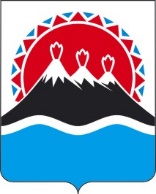 РЕГИОНАЛЬНАЯ СЛУЖБАПО ТАРИФАМ И ЦЕНАМ КАМЧАТСКОГО КРАЯПОСТАНОВЛЕНИЕВ соответствии с Федеральными законами от 27.07.2010 № 190-ФЗ 
«О теплоснабжении», от 07.12.2011 № 416-ФЗ «О водоснабжении и водоотведении», постановлениями Правительства Российской Федерации от 22.10.2012 № 1075 «О ценообразовании в сфере теплоснабжения», от 13.05.2013 № 406 «О государственном регулировании тарифов в сфере водоснабжения и водоотведения», от 30.04.2014 № 400 «О формировании индексов изменения размера платы граждан за коммунальные услуги в Российской Федерации», от 14.11.2022 № 2053 «Об особенностях индексации регулируемых цен (тарифов) с 1 декабря 2022 по 31 декабря 2023 и о внесении изменений в некоторые акты Правительства Российской Федерации», приказами ФСТ России от 13.06.2013 
№ 760-э «Об утверждении Методических указаний по расчету регулируемых цен (тарифов) в сфере теплоснабжения», от 07.06.2013 № 163 «Об утверждении Регламента открытия дел об установлении регулируемых цен (тарифов) и отмене регулирования тарифов в сфере теплоснабжения», от 27.12.2013 № 1746-э 
«Об утверждении Методических указаний по расчету регулируемых тарифов в сфере водоснабжения и водоотведения», от 16.07.2014 № 1154-э 
«Об утверждении Регламента установления регулируемых тарифов в сфере водоснабжения и водоотведения», Законом Камчатского края от 26.11.2021 № 5 «О краевом бюджете на 2022 год и на плановый период 2023 и 2024 годов», постановлением Правительства Камчатского края от 07.04.2023 № 204-П «Об утверждении Положения о Региональной службе по тарифам и ценам Камчатского края», протоколом Правления Региональной службы по тарифам и ценам Камчатского края от ХХ.11.2023 № ХХХ на основании заявлений ФГБУ «ЦЖКУ» МО РФ по ТОФ ЖКС № 3 от 28.04.2023 №№ 370/У/14/3/30-1588, 370/У/14/3/30-1587, 370/У/14/3/30-1585, 370/У/14/3/30-1586ПОСТАНОВЛЯЮ:Внести в приложения 2, 7, 11, 15, 19, 26, 30, 34, 39, 46 к постановлению Региональной службы по тарифам и ценам Камчатского края от 18.12.2020 № 396 «Об утверждении тарифов в сфере теплоснабжения и горячего водоснабжения ФГБУ «Центральное жилищно-коммунальное управление» Министерства обороны Российской Федерации потребителям Камчатского края на 2021-2025 годы» изменения, изложив их в редакции согласно приложениям 1 – 10 к настоящему постановлению.2.	Настоящее постановление вступает в силу с 1 января 2024 года.Приложение 1 к постановлению Региональной службы по тарифам и ценам Камчатского краяот ХХ.12.2023 № ХХХ«Приложение 4 к постановлению Региональной службы по тарифам и ценам Камчатского края от 18.12.2020 № 396Льготные тарифы на тепловую энергию на нужды отопления и горячего водоснабжения в закрытой системе горячего водоснабжения, поставляемую
ФГБУ «ЦЖКУ» Минобороны России потребителям Петропавловск-Камчатского городского округа Камчатского края, на 2021-2025 годы<*> значения льготных тарифов на тепловую энергию для населения и исполнителям коммунальных услуг для населения на период 2024 - 2025 годов устанавливаются при ежегодной корректировке экономически обоснованных тарифов с учетом утвержденных индексов изменения размера вносимой гражданами платы за коммунальные услуги в среднем по субъектам Российской Федерации и предельно допустимых отклонений по отдельным муниципальным образованиям от величины указанных индексов по субъектам Российской Федерации в соответствии с Основами формирования индексов изменения размера платы граждан за коммунальные услуги в Российской Федерации, утвержденными постановлением Правительства Российской Федерации от 30.04.2014 № 400 «О формировании индексов изменения размера платы граждан за коммунальные услуги в Российской Федерации».* Выделяется в целях реализации пункта 6 статьи 168 Налогового кодекса Российской Федерации (часть вторая)».Приложение 2 к постановлению Региональной службы по тарифам и ценам Камчатского краяот ХХ.12.2023 № ХХХ«Приложение 5 к постановлению Региональной службы по тарифам и ценам Камчатского края от 18.12.2020 № 396Тарифы на теплоноситель, поставляемый ФГБУ «ЦЖКУ» Минобороны России потребителям Петропавловск-Камчатского городского округа Камчатского края, на 2021-2025 годы<*> значения льготных тарифов на тепловую энергию для населения и исполнителям коммунальных услуг для населения на период 2024 - 2025 годов устанавливаются при ежегодной корректировке экономически обоснованных тарифов с учетом утвержденных индексов изменения размера вносимой гражданами платы за коммунальные услуги в среднем по субъектам Российской Федерации и предельно допустимых отклонений по отдельным муниципальным образованиям от величины указанных индексов по субъектам Российской Федерации в соответствии с Основами формирования индексов изменения размера платы граждан за коммунальные услуги в Российской Федерации, утвержденными постановлением Правительства Российской Федерации от 30.04.2014 № 400 «О формировании индексов изменения размера платы граждан за коммунальные услуги в Российской Федерации».* Выделяется в целях реализации пункта 6 статьи 168 Налогового кодекса Российской Федерации (часть вторая)».Приложение 3 к постановлению Региональной службы по тарифам и ценам Камчатского краяот ХХ.12.2023 № ХХХ«Приложение 6 к постановлению Региональной службы по тарифам и ценам Камчатского края от 18.12.2020 № 396Тарифы на горячую воду в открытой системе теплоснабжения (горячего водоснабжение), поставляемую ФГБУ «ЦЖКУ» Минобороны России потребителям Петропавловск-Камчатского городского Камчатского края, с 01 января 2021 года по 31 декабря 2025 год<*>  значение компонента на тепловую энергию для населения и исполнителям коммунальных услуг для населения на период 2024-2025 годов устанавливается при ежегодной корректировке тарифов с учетом утвержденных индексов изменения размера вносимой гражданами платы за коммунальные услуги в среднем по субъектам Российской Федерации и предельно допустимых отклонений по отдельным муниципальным образованиям от величины указанных индексов по субъектам Российской Федерации в соответствии с Основами формирования индексов изменения размера платы граждан за коммунальные услуги в Российской Федерации, утвержденными постановлением Правительства Российской Федерации от 30.04.2014 № 400 «О формировании индексов изменения размера платы граждан за коммунальные услуги в Российской Федерации»** приказом Министерства жилищно-коммунального хозяйства и энергетики Камчатского края от 16.11.2015 № 558 «Об утверждении нормативов расхода тепловой энергии, используемой на подогрев холодной воды для предоставления коммунальной услуги по горячему водоснабжению в военных городках» утвержден нормативов расхода тепловой энергии, используемой на подогрев холодной воды для предоставления коммунальной услуги по горячему водоснабжению в военных городках. В соответствии с пунктом 42 Правил предоставления коммунальных услуг собственникам и пользователям помещений в многоквартирных домах и жилых домов, утвержденных постановлением Правительства Российской Федерации от 06.05.2011 № 354, расчетная величина тарифа на горячую воду в открытой системе теплоснабжения (горячее водоснабжение) населению и исполнителям коммунальных услуг для населения с учетом вида благоустройства и с учетом НДС составляет:».Приложение 4 к постановлению Региональной службы по тарифам и ценам Камчатского краяот ХХ.12.2023 № ХХХ«Приложение 8 к постановлению Региональной службы по тарифам и ценам Камчатского края от 18.12.2020 № 396Льготные тарифы на тепловую энергию, поставляемую ФГБУ «ЦЖКУ» Минобороны России потребителям Елизовского городского поселения Елизовского муниципального района Камчатского края,с 01 января 2021 года по 31 декабря 2025 год<*>  значения льготных тарифов на тепловую энергию для населения и исполнителям коммунальных услуг для населения на 2024-2025 годов устанавливаются при ежегодной корректировке экономически обоснованных тарифов с учетом утвержденных индексов изменения размера вносимой гражданами платы за коммунальные услуги в среднем по субъектам Российской Федерации и предельно допустимых отклонений по отдельным муниципальным образованиям от величины указанных индексов по субъектам Российской Федерации в соответствии с Основами формирования индексов изменения размера платы граждан за коммунальные услуги в Российской Федерации, утвержденными постановлением Правительства Российской Федерации от 30.04.2014 № 400 «О формировании индексов изменения размера платы граждан за коммунальные услуги в Российской Федерации».».Приложение 5 к постановлению Региональной службы по тарифам и ценам Камчатского краяот ХХ.12.2023 № ХХХ«Приложение 9 к постановлению Региональной службы по тарифам и ценам Камчатского края от 18.12.2020 № 396Тарифы на теплоноситель, поставляемый ФГБУ «ЦЖКУ» Минобороны России потребителям Елизовского городского поселения Елизовского муниципального района Камчатского края, с 01 января 2021 года по 31 декабря 2025 года* Выделяется в целях реализации пункта 6 статьи 168 Налогового кодекса Российской Федерации (часть вторая)<*>  значение компонента на тепловую энергию для населения и исполнителям коммунальных услуг для населения на период 2024-2025 годов устанавливается при ежегодной корректировке тарифов с учетом утвержденных индексов изменения размера вносимой гражданами платы за коммунальные услуги в среднем по субъектам Российской Федерации и предельно допустимых отклонений по отдельным муниципальным образованиям от величины указанных индексов по субъектам Российской Федерации в соответствии с Основами формирования индексов изменения размера платы граждан за коммунальные услуги в Российской Федерации, утвержденными постановлением Правительства Российской Федерации от 30.04.2014 № 400 «О формировании индексов изменения размера платы граждан за коммунальные услуги в Российской Федерации»».Приложение 6 к постановлению Региональной службы по тарифам и ценам Камчатского краяот ХХ.12.2023 № ХХХ«Приложение 10 к постановлению Региональной службы по тарифам и ценам Камчатского края от 18.12.2020 № 396Тарифы на горячую воду в открытой системе теплоснабжения (горячего водоснабжение), поставляемую ФГБУ «ЦЖКУ» Минобороны России потребителям Елизовского городского поселения Елизовского муниципального района Камчатского края, с 01 января 2021 года по 31 декабря 2025 года<*>  значение компонента на тепловую энергию для населения и исполнителям коммунальных услуг для населения на 2024-2025 годов устанавливается при ежегодной корректировке тарифов с учетом утвержденных индексов изменения размера вносимой гражданами платы за коммунальные услуги в среднем по субъектам Российской Федерации и предельно допустимых отклонений по отдельным муниципальным образованиям от величины указанных индексов по субъектам Российской Федерации в соответствии с Основами формирования индексов изменения размера платы граждан за коммунальные услуги в Российской Федерации, утвержденными постановлением Правительства Российской Федерации от 30.04.2014 № 400 «О формировании индексов изменения размера платы граждан за коммунальные услуги в Российской Федерации».** приказом Министерства жилищно-коммунального хозяйства и энергетики Камчатского края от 16.11.2015 № 558 «Об утверждении нормативов расхода тепловой энергии, используемой на подогрев холодной воды для предоставления коммунальной услуги по горячему водоснабжению в военных городках» утвержден норматив расхода тепловой энергии, используемой на подогрев холодной воды для предоставления коммунальной услуги по горячему водоснабжению в военных городках. В соответствии с пунктом 42 Правил предоставления коммунальных услуг собственникам и пользователям помещений в многоквартирных домах и жилых домов, утвержденных постановлением Правительства Российской Федерации от 06.05.2011 № 354, расчетная величина однокомпонентного тарифа на горячую воду в открытой системе теплоснабжения (горячее водоснабжение) населению и исполнителям коммунальных услуг для населения с учетом вида благоустройства и с учетом НДС составляет:».Приложение 7 к постановлению Региональной службы по тарифам и ценам Камчатского краяот ХХ.12.2023 № ХХХ«Приложение 12 к постановлению Региональной службы по тарифам и ценам Камчатского края от 18.12.2020 № 396Льготные тарифы на тепловую энергию, поставляемую ФГБУ «ЦЖКУ» Минобороны России потребителям Вилючинского городского округа Камчатского края, с 01 января 2021 года по 31 декабря 2025 года<*>  значение компонента на тепловую энергию для населения и исполнителям коммунальных услуг для населения на 2024-2025 годов устанавливается при ежегодной корректировке тарифов с учетом утвержденных индексов изменения размера вносимой гражданами платы за коммунальные услуги в среднем по субъектам Российской Федерации и предельно допустимых отклонений по отдельным муниципальным образованиям от величины указанных индексов по субъектам Российской Федерации в соответствии с Основами формирования индексов изменения размера платы граждан за коммунальные услуги в Российской Федерации, утвержденными постановлением Правительства Российской Федерации от 30.04.2014 № 400 «О формировании индексов изменения размера платы граждан за коммунальные услуги в Российской Федерации».».Приложение 8 к постановлению Региональной службы по тарифам и ценам Камчатского краяот ХХ.12.2023 № ХХХ«Приложение 13 к постановлению Региональной службы по тарифам и ценам Камчатского края от 18.12.2020 № 396Тарифы на теплоноситель, поставляемый ФГБУ «ЦЖКУ» Минобороны России потребителям Вилючинского городского округа Камчатского края, 01 января 2021 года по 31 декабря 2025 года* Выделяется в целях реализации пункта 6 статьи 168 Налогового кодекса Российской Федерации (часть вторая)».Приложение 9 к постановлению Региональной службы по тарифам и ценам Камчатского краяот ХХ.12.2023 № ХХХ«Приложение 14 к постановлению Региональной службы по тарифам и ценам Камчатского края от 18.12.2020 № 396Тарифы на горячую воду в открытой системе теплоснабжения (горячего водоснабжение), поставляемую ФГБУ «ЦЖКУ» Минобороны России потребителям Вилючинского городского округа Камчатского края, с 01 января 2021 года по 31 декабря 2025 года».Приложение 10 к постановлению Региональной службы по тарифам и ценам Камчатского краяот ХХ.12.2023 № ХХХ«Приложение 16 к постановлению Региональной службы по тарифам и ценам Камчатского края от 18.12.2020 № 396Льготные тарифы на тепловую энергию, поставляемую ФГБУ «ЦЖКУ» Минобороны России потребителям Вулканного городского поселения
Елизовского муниципального района Камчатского края, с 01 января 2021 года по 31 декабря 2025 года<*>  значение компонента на тепловую энергию для населения и исполнителям коммунальных услуг для населения на 2024-2025 годов устанавливается при ежегодной корректировке тарифов с учетом утвержденных индексов изменения размера вносимой гражданами платы за коммунальные услуги в среднем по субъектам Российской Федерации и предельно допустимых отклонений по отдельным муниципальным образованиям от величины указанных индексов по субъектам Российской Федерации в соответствии с Основами формирования индексов изменения размера платы граждан за коммунальные услуги в Российской Федерации, утвержденными постановлением Правительства Российской Федерации от 30.04.2014 № 400 «О формировании индексов изменения размера платы граждан за коммунальные услуги в Российской Федерации».».Приложение 11 к постановлению Региональной службы по тарифам и ценам Камчатского краяот ХХ.12.2023 № ХХХ«Приложение 17 к постановлению Региональной службы по тарифам и ценам Камчатского края от 18.12.2020 № 396Тарифы на теплоноситель, поставляемый ФГБУ «ЦЖКУ» Минобороны России потребителям Вулканного городского поселения Елизовского муниципального района Камчатского края, 01 января 2021 года по 31 декабря 2025 года* Выделяется в целях реализации пункта 6 статьи 168 Налогового кодекса Российской Федерации (часть вторая)<*>  значение компонента на тепловую энергию для населения и исполнителям коммунальных услуг для населения на 2024-2025 годов устанавливается при ежегодной корректировке тарифов с учетом утвержденных индексов изменения размера вносимой гражданами платы за коммунальные услуги в среднем по субъектам Российской Федерации и предельно допустимых отклонений по отдельным муниципальным образованиям от величины указанных индексов по субъектам Российской Федерации в соответствии с Основами формирования индексов изменения размера платы граждан за коммунальные услуги в Российской Федерации, утвержденными постановлением Правительства Российской Федерации от 30.04.2014 № 400 «О формировании индексов изменения размера платы граждан за коммунальные услуги в Российской Федерации».».Приложение 12 к постановлению Региональной службы по тарифам и ценам Камчатского краяот ХХ.12.2023 № ХХХ«Приложение 18 к постановлению Региональной службы по тарифам и ценам Камчатского края от 18.12.2020 № 396Тарифы на горячую воду в открытой системе теплоснабжения (горячего водоснабжение), поставляемую ФГБУ «ЦЖКУ» Минобороны России потребителям Вулканного городского поселения Елизовского муниципального района Камчатского края, с 01 января 2021 года по 31 декабря 2025 года<*>  значение компонента на тепловую энергию для населения и исполнителям коммунальных услуг для населения на 2024-2025 годов устанавливается при ежегодной корректировке тарифов с учетом утвержденных индексов изменения размера вносимой гражданами платы за коммунальные услуги в среднем по субъектам Российской Федерации и предельно допустимых отклонений по отдельным муниципальным образованиям от величины указанных индексов по субъектам Российской Федерации в соответствии с Основами формирования индексов изменения размера платы граждан за коммунальные услуги в Российской Федерации, утвержденными постановлением Правительства Российской Федерации от 30.04.2014 № 400 «О формировании индексов изменения размера платы граждан за коммунальные услуги в Российской Федерации».** приказом Министерства жилищно-коммунального хозяйства и энергетики Камчатского края от 16.11.2015 № 558 «Об утверждении нормативов расхода тепловой энергии, используемой на подогрев холодной воды для предоставления коммунальной услуги по горячему водоснабжению в военных городках» утвержден норматив расхода тепловой энергии, используемой на подогрев холодной воды для предоставления коммунальной услуги по горячему водоснабжению в военных городках. В соответствии с пунктом 42 Правил предоставления коммунальных услуг собственникам и пользователям помещений в многоквартирных домах и жилых домов, утвержденных постановлением Правительства Российской Федерации от 06.05.2011 № 354, расчетная величина тарифа на горячую воду в открытой системе теплоснабжения населению и исполнителям коммунальных услуг для населения с учетом вида благоустройства составляет:».Приложение 13 к постановлению Региональной службы по тарифам и ценам Камчатского краяот ХХ.12.2023 № ХХХ«Приложение 20 к постановлению Региональной службы по тарифам и ценам Камчатского края от 18.12.2020 № 396Льготные тарифы на тепловую энергию, поставляемую ФГБУ «ЦЖКУ» Минобороны России потребителям Ключевского сельского поселения Усть-Камчатского района Камчатского края, с 01 января 2021 года по 31 декабря 2025 года<*>  значение компонента на тепловую энергию для населения и исполнителям коммунальных услуг для населения на 2024-2025 годов устанавливается при ежегодной корректировке тарифов с учетом утвержденных индексов изменения размера вносимой гражданами платы за коммунальные услуги в среднем по субъектам Российской Федерации и предельно допустимых отклонений по отдельным муниципальным образованиям от величины указанных индексов по субъектам Российской Федерации в соответствии с Основами формирования индексов изменения размера платы граждан за коммунальные услуги в Российской Федерации, утвержденными постановлением Правительства Российской Федерации от 30.04.2014 № 400 «О формировании индексов изменения размера платы граждан за коммунальные услуги в Российской Федерации».».Приложение 14 к постановлению Региональной службы по тарифам и ценам Камчатского краяот ХХ.12.2023 № ХХХ«Приложение 21 к постановлению Региональной службы по тарифам и ценам Камчатского края от 18.12.2020 № 396Тарифы на теплоноситель, поставляемый ФГБУ «ЦЖКУ» Минобороны России потребителям Ключевского сельского поселения Усть-Камчатского района Камчатского края, с 01 января 2021года по 31 декабря 2025 года* Выделяется в целях реализации пункта 6 статьи 168 Налогового кодекса Российской Федерации (часть вторая)<*>  значение компонента на тепловую энергию для населения и исполнителям коммунальных услуг для населения на 2024-2025 годы устанавливается при ежегодной корректировке тарифов с учетом утвержденных индексов изменения размера вносимой гражданами платы за коммунальные услуги в среднем по субъектам Российской Федерации и предельно допустимых отклонений по отдельным муниципальным образованиям от величины указанных индексов по субъектам Российской Федерации в соответствии с Основами формирования индексов изменения размера платы граждан за коммунальные услуги в Российской Федерации, утвержденными постановлением Правительства Российской Федерации от 30.04.2014 № 400 «О формировании индексов изменения размера платы граждан за коммунальные услуги в Российской Федерации».Приложение 15 к постановлению Региональной службы по тарифам и ценам Камчатского краяот ХХ.12.2023 № ХХХ«Приложение 22 к постановлению Региональной службы по тарифам и ценам Камчатского края от 18.12.2020 № 396Тарифы на горячую воду в открытой системе теплоснабжения (горячего водоснабжение), поставляемую ФГБУ «ЦЖКУ» Минобороны России
потребителям Ключевского сельского поселения Усть-Камчатского района
Камчатского края, с 01 января 2021 года по 31 декабря 2025 года<*>  значение компонента на тепловую энергию для населения и исполнителям коммунальных услуг для населения на 2024-2025 годы устанавливается при ежегодной корректировке тарифов с учетом утвержденных индексов изменения размера вносимой гражданами платы за коммунальные услуги в среднем по субъектам Российской Федерации и предельно допустимых отклонений по отдельным муниципальным образованиям от величины указанных индексов по субъектам Российской Федерации в соответствии с Основами формирования индексов изменения размера платы граждан за коммунальные услуги в Российской Федерации, утвержденными постановлением Правительства Российской Федерации от 30.04.2014 № 400 «О формировании индексов изменения размера платы граждан за коммунальные услуги в Российской Федерации».** приказом Министерства жилищно-коммунального хозяйства и энергетики Камчатского края от 16.11.2015 № 558 «Об утверждении нормативов расхода тепловой энергии, используемой на подогрев холодной воды для предоставления коммунальной услуги по горячему водоснабжению в военных городках» утвержден норматив расхода тепловой энергии, используемой на подогрев холодной воды для предоставления коммунальной услуги по горячему водоснабжению в военных городках. В соответствии с пунктом 42 Правил предоставления коммунальных услуг собственникам и пользователям помещений в многоквартирных домах и жилых домов, утвержденных постановлением Правительства Российской Федерации от 06.05.2011 № 354, расчетная величина однокомпонентного тарифа на горячую воду в открытой системе теплоснабжения (горячее водоснабжение) населению и исполнителям коммунальных услуг для населения с учетом вида благоустройства и с учетом НДС составляет:».Приложение 16 к постановлению Региональной службы по тарифам и ценам Камчатского краяот ХХ.12.2023 № ХХХ«Приложение 23 к постановлению Региональной службы по тарифам и ценам Камчатского края от 18.12.2020 № 396Раздел 4. Расчет финансовых потребностей».Приложение 17 к постановлению Региональной службы по тарифам и ценам Камчатского краяот ХХ.12.2023 № ХХХ«Приложение 24 к постановлению Региональной службы по тарифам и ценам Камчатского края от 18.12.2020 № 396Тарифы на горячую воду в закрытой системе горячего водоснабжение, поставляемую ФГБУ «ЦЖКУ» Минобороны России потребителям Ключевского сельского поселения Усть-Камчатского района
Камчатского края на 2024 годЭкономически обоснованный тариф для прочих потребителей (тарифы указываются без НДС)Экономически обоснованный тариф для населения (тарифы указываются с учетом НДС) *Льготный (сниженный) тариф для населения и исполнителей коммунальных услуг для населения (тарифы указываются с учетом НДС) ** Выделяется в целях реализации пункта 6 статьи 168 Налогового кодекса Российской Федерации (часть вторая).** приказом Министерства жилищно-коммунального хозяйства и энергетики Камчатского края от 16.11.2015 № 558 утвержден норматив расхода тепловой энергии (0,0722 Гкал на 1 куб.м. для закрытой системы ГВС), используемой на подогрев холодной воды для предоставления коммунальной услуги по горячему водоснабжению ФГБУ «ЦЖКУ» Минобороны России потребителям Ключевского сельского поселения Усть-Камчатского района Камчатского края. В соответствии с пунктом 42 Правил предоставления коммунальных услуг собственникам и пользователям помещений в многоквартирных домах и жилых домов, утвержденных постановлением Правительства Российской Федерации от 06.05.2011 № 354, расчетная величина тарифа на горячую воду в закрытой системе горячего водоснабжение населению и исполнителям коммунальных услуг для населения с учетом вида благоустройства составляет 148,80 руб. за 1 куб. м. (с НДС).».Приложение 18 к постановлению Региональной службы по тарифам и ценам Камчатского краяот ХХ.12.2023 № ХХХ«Приложение 25 к постановлению Региональной службы по тарифам и ценам Камчатского края от 18.12.2020 № 396Тарифы на горячую воду в закрытой системе горячего водоснабжение, поставляемую ФГБУ «ЦЖКУ» Минобороны России потребителям Ключевского сельского поселения Усть-Камчатского района
Камчатского края на 2024 годЭкономически обоснованный тариф для прочих потребителей (тарифы указываются без НДС)Экономически обоснованный тариф для населения (тарифы указываются с учетом НДС) *Льготный (сниженный) тариф для населения и исполнителей коммунальных услуг для населения (тарифы указываются с учетом НДС) ** Выделяется в целях реализации пункта 6 статьи 168 Налогового кодекса Российской Федерации (часть вторая).** приказом Министерства жилищно-коммунального хозяйства и энергетики Камчатского края от 16.11.2015 № 558 утвержден норматив расхода тепловой энергии (0,0722 Гкал на 1 куб.м. для закрытой системы ГВС), используемой на подогрев холодной воды для предоставления коммунальной услуги по горячему водоснабжению ФГБУ «ЦЖКУ» Минобороны России потребителям Ключевского сельского поселения Усть-Камчатского района Камчатского края. В соответствии с пунктом 42 Правил предоставления коммунальных услуг собственникам и пользователям помещений в многоквартирных домах и жилых домов, утвержденных постановлением Правительства Российской Федерации от 06.05.2011 № 354, расчетная величина тарифа на горячую воду в закрытой системе горячего водоснабжение населению и исполнителям коммунальных услуг для населения с учетом вида благоустройства составляет 158,10 руб. за 1 куб. м. (с НДС).».Приложение 19 к постановлению Региональной службы по тарифам и ценам Камчатского краяот ХХ.12.2023 № ХХХ«Приложение 27 к постановлению Региональной службы по тарифам и ценам Камчатского края от 18.12.2020 № 396Льготные тарифы на тепловую энергию, поставляемую ФГБУ «ЦЖКУ» Минобороны России потребителям Корякского сельского поселения Елизовского муниципального района Камчатского края, с 01 января 2021 года по 31 декабря 2025 года<*>  значение компонента на тепловую энергию для населения и исполнителям коммунальных услуг для населения на 2024-2025 годов устанавливается при ежегодной корректировке тарифов с учетом утвержденных индексов изменения размера вносимой гражданами платы за коммунальные услуги в среднем по субъектам Российской Федерации и предельно допустимых отклонений по отдельным муниципальным образованиям от величины указанных индексов по субъектам Российской Федерации в соответствии с Основами формирования индексов изменения размера платы граждан за коммунальные услуги в Российской Федерации, утвержденными постановлением Правительства Российской Федерации от 30.04.2014 № 400 «О формировании индексов изменения размера платы граждан за коммунальные услуги в Российской Федерации».».Приложение 20 к постановлению Региональной службы по тарифам и ценам Камчатского краяот ХХ.12.2023 № ХХХ«Приложение 28 к постановлению Региональной службы по тарифам и ценам Камчатского края от 18.12.2020 № 396Тарифы на теплоноситель, поставляемый ФГБУ «ЦЖКУ» Минобороны России потребителям Корякского сельского поселения Елизовского муниципального района Камчатского края, с 01 января 2021 года по 31 декабря 2025 года* Выделяется в целях реализации пункта 6 статьи 168 Налогового кодекса Российской Федерации (часть вторая)<*>  значение компонента на тепловую энергию для населения и исполнителям коммунальных услуг для населения на 2024-2025 годы устанавливается при ежегодной корректировке тарифов с учетом утвержденных индексов изменения размера вносимой гражданами платы за коммунальные услуги в среднем по субъектам Российской Федерации и предельно допустимых отклонений по отдельным муниципальным образованиям от величины указанных индексов по субъектам Российской Федерации в соответствии с Основами формирования индексов изменения размера платы граждан за коммунальные услуги в Российской Федерации, утвержденными постановлением Правительства Российской Федерации от 30.04.2014 № 400 «О формировании индексов изменения размера платы граждан за коммунальные услуги в Российской Федерации».».Приложение 21 к постановлению Региональной службы по тарифам и ценам Камчатского краяот ХХ.12.2023 № ХХХ«Приложение 29 к постановлению Региональной службы по тарифам и ценам Камчатского края от 18.12.2020 № 396Тарифы на горячую воду в открытой системе теплоснабжения (горячего водоснабжение), поставляемую ФГБУ «ЦЖКУ» Минобороны России потребителям Корякского сельского поселения Елизовского муниципального района Камчатского края, с 01 января 2021 года по 31 декабря 2025 года<*>  значение компонента на тепловую энергию для населения и исполнителям коммунальных услуг для населения на 2024-2025 годы устанавливается при ежегодной корректировке тарифов с учетом утвержденных индексов изменения размера вносимой гражданами платы за коммунальные услуги в среднем по субъектам Российской Федерации и предельно допустимых отклонений по отдельным муниципальным образованиям от величины указанных индексов по субъектам Российской Федерации в соответствии с Основами формирования индексов изменения размера платы граждан за коммунальные услуги в Российской Федерации, утвержденными постановлением Правительства Российской Федерации от 30.04.2014 № 400 «О формировании индексов изменения размера платы граждан за коммунальные услуги в Российской Федерации».** приказом Министерства жилищно-коммунального хозяйства и энергетики Камчатского края от 16.11.2015 № 558 «Об утверждении нормативов расхода тепловой энергии, используемой на подогрев холодной воды для предоставления коммунальной услуги по горячему водоснабжению в военных городках» утвержден норматив расхода тепловой энергии, используемой на подогрев холодной воды для предоставления коммунальной услуги по горячему водоснабжению в военных городках. В соответствии с пунктом 42 Правил предоставления коммунальных услуг собственникам и пользователям помещений в многоквартирных домах и жилых домов, утвержденных постановлением Правительства Российской Федерации от 06.05.2011 № 354, расчетная величина тарифа на горячую воду в открытой системе теплоснабжения населению и исполнителям коммунальных услуг для населения с учетом вида благоустройства составляет:».Приложение 22 к постановлению Региональной службы по тарифам и ценам Камчатского краяот ХХ.12.2023 № ХХХ«Приложение 31 к постановлению Региональной службы по тарифам и ценам Камчатского края от 18.12.2020 № 396Льготные тарифы на тепловую энергию, поставляемую ФГБУ «ЦЖКУ» Минобороны России потребителям Новоавачинского сельского поселения Елизовского муниципального района Камчатского края, с 01 января 2021 года по 31 декабря 2025 года<*>  значение компонента на тепловую энергию для населения и исполнителям коммунальных услуг для населения на 2024-2025 годы устанавливается при ежегодной корректировке тарифов с учетом утвержденных индексов изменения размера вносимой гражданами платы за коммунальные услуги в среднем по субъектам Российской Федерации и предельно допустимых отклонений по отдельным муниципальным образованиям от величины указанных индексов по субъектам Российской Федерации в соответствии с Основами формирования индексов изменения размера платы граждан за коммунальные услуги в Российской Федерации, утвержденными постановлением Правительства Российской Федерации от 30.04.2014 № 400 «О формировании индексов изменения размера платы граждан за коммунальные услуги в Российской Федерации».».Приложение 23 к постановлению Региональной службы по тарифам и ценам Камчатского краяот ХХ.12.2023 № ХХХ«Приложение 32 к постановлению Региональной службы по тарифам и ценам Камчатского края от 18.12.2020 № 396Тарифы на теплоноситель, поставляемый ФГБУ «ЦЖКУ» Минобороны России потребителям Новоавачинского сельского поселения Елизовского муниципального района Камчатского края,с 01 января 2021 года по 31 декабря 2025 года* Выделяется в целях реализации пункта 6 статьи 168 Налогового кодекса Российской Федерации (часть вторая)<*>  значения льготных тарифов на тепловую энергию для населения и исполнителям коммунальных услуг для населения на 2024-2025 годы устанавливаются при ежегодной корректировке экономически обоснованных тарифов с учетом утвержденных индексов изменения размера вносимой гражданами платы за коммунальные услуги в среднем по субъектам Российской Федерации и предельно допустимых отклонений по отдельным муниципальным образованиям от величины указанных индексов по субъектам Российской Федерации в соответствии с Основами формирования индексов изменения размера платы граждан за коммунальные услуги в Российской Федерации, утвержденными постановлением Правительства Российской Федерации от 30.04.2014 № 400 «О формировании индексов изменения размера платы граждан за коммунальные услуги в Российской Федерации».».Приложение 24 к постановлению Региональной службы по тарифам и ценам Камчатского краяот ХХ.12.2023 № ХХХ«Приложение 33 к постановлению Региональной службы по тарифам и ценам Камчатского края от 18.12.2020 № 396Тарифы на горячую воду в открытой системе теплоснабжения (горячего водоснабжение), поставляемую ФГБУ «ЦЖКУ» Минобороны России потребителям Новоавачинского сельского поселения Елизовского муниципального района Камчатского края, с 01 января 2021 года по 31 декабря 2025 года<*>  значение компонента на тепловую энергию для населения и исполнителям коммунальных услуг для населения на 2024-2025 годы устанавливается при ежегодной корректировке тарифов с учетом утвержденных индексов изменения размера вносимой гражданами платы за коммунальные услуги в среднем по субъектам Российской Федерации и предельно допустимых отклонений по отдельным муниципальным образованиям от величины указанных индексов по субъектам Российской Федерации в соответствии с Основами формирования индексов изменения размера платы граждан за коммунальные услуги в Российской Федерации, утвержденными постановлением Правительства Российской Федерации от 30.04.2014 № 400 «О формировании индексов изменения размера платы граждан за коммунальные услуги в Российской Федерации».».Приложение 25 к постановлению Региональной службы по тарифам и ценам Камчатского краяот ХХ.12.2023 № ХХХ«Приложение 35 к постановлению Региональной службы по тарифам и ценам Камчатского края от 18.12.2020 № 396Льготные тарифы на тепловую энергию, поставляемую ФГБУ «ЦЖКУ» Минобороны России потребителям поселка Сокоч Начикинского сельского поселения Елизовского муниципального района Камчатского края,с 01 января 2021 года по 31 декабря 2025 года<*>  значение компонента на тепловую энергию для населения и исполнителям коммунальных услуг для населения на 2024-2025 годы устанавливается при ежегодной корректировке тарифов с учетом утвержденных индексов изменения размера вносимой гражданами платы за коммунальные услуги в среднем по субъектам Российской Федерации и предельно допустимых отклонений по отдельным муниципальным образованиям от величины указанных индексов по субъектам Российской Федерации в соответствии с Основами формирования индексов изменения размера платы граждан за коммунальные услуги в Российской Федерации, утвержденными постановлением Правительства Российской Федерации от 30.04.2014 № 400 «О формировании индексов изменения размера платы граждан за коммунальные услуги в Российской Федерации».Приложение 26 к постановлению Региональной службы по тарифам и ценам Камчатского краяот ХХ.12.2023 № ХХХ«Приложение 36 к постановлению Региональной службы по тарифам и ценам Камчатского края от 18.12.2020 № 396Льготные тарифы на тепловую энергию, поставляемую ФГБУ «ЦЖКУ» Минобороны России потребителям поселка Начики Начикинского сельского поселения Елизовского муниципального района Камчатского края,с 01 января 2021 года по 31 декабря 2025 года<*>  значение компонента на тепловую энергию для населения и исполнителям коммунальных услуг для населения на 2024-2026 годы устанавливается при ежегодной корректировке тарифов с учетом утвержденных индексов изменения размера вносимой гражданами платы за коммунальные услуги в среднем по субъектам Российской Федерации и предельно допустимых отклонений по отдельным муниципальным образованиям от величины указанных индексов по субъектам Российской Федерации в соответствии с Основами формирования индексов изменения размера платы граждан за коммунальные услуги в Российской Федерации, утвержденными постановлением Правительства Российской Федерации от 30.04.2014 № 400 «О формировании индексов изменения размера платы граждан за коммунальные услуги в Российской Федерации».».Приложение 27 к постановлению Региональной службы по тарифам и ценам Камчатского краяот ХХ.12.2023 № ХХХ«Приложение 37 к постановлению Региональной службы по тарифам и ценам Камчатского края от 18.12.2020 № 396Тарифы на теплоноситель, поставляемый ФГБУ «ЦЖКУ» Минобороны России потребителям поселка Сокоч Начикинского сельского поселения Елизовского муниципального района Камчатского края, с 01 января 2021 года по 31 декабря 2025 года* Выделяется в целях реализации пункта 6 статьи 168 Налогового кодекса Российской Федерации (часть вторая)<*>  значение компонента на тепловую энергию для населения и исполнителям коммунальных услуг для населения на 2024-2025 годы устанавливается при ежегодной корректировке тарифов с учетом утвержденных индексов изменения размера вносимой гражданами платы за коммунальные услуги в среднем по субъектам Российской Федерации и предельно допустимых отклонений по отдельным муниципальным образованиям от величины указанных индексов по субъектам Российской Федерации в соответствии с Основами формирования индексов изменения размера платы граждан за коммунальные услуги в Российской Федерации, утвержденными постановлением Правительства Российской Федерации от 30.04.2014 № 400 «О формировании индексов изменения размера платы граждан за коммунальные услуги в Российской Федерации».».Приложение 28 к постановлению Региональной службы по тарифам и ценам Камчатского краяот ХХ.12.2023 № ХХХ«Приложение 38 к постановлению Региональной службы по тарифам и ценам Камчатского края от 18.12.2020 № 396Тарифы на горячую воду в открытой системе теплоснабжения (горячего водоснабжение), поставляемую ФГБУ «ЦЖКУ» Минобороны России потребителям поселка Сокоч Начикинского сельского поселения Елизовского муниципального района Камчатского края, с 01 января 2021 года по 31 декабря 2025 года<*>  значение компонента на тепловую энергию для населения и исполнителям коммунальных услуг для населения на 2024-2025 годы устанавливается при ежегодной корректировке тарифов с учетом утвержденных индексов изменения размера вносимой гражданами платы за коммунальные услуги в среднем по субъектам Российской Федерации и предельно допустимых отклонений по отдельным муниципальным образованиям от величины указанных индексов по субъектам Российской Федерации в соответствии с Основами формирования индексов изменения размера платы граждан за коммунальные услуги в Российской Федерации, утвержденными постановлением Правительства Российской Федерации от 30.04.2014 № 400 «О формировании индексов изменения размера платы граждан за коммунальные услуги в Российской Федерации».».Приложение 29 к постановлению Региональной службы по тарифам и ценам Камчатского краяот ХХ.12.2023 № ХХХ«Приложение 40 к постановлению Региональной службы по тарифам и ценам Камчатского края от 18.12.2020 № 396Льготные тарифы на тепловую энергию, поставляемую ФГБУ «ЦЖКУ» Минобороны России потребителям Паратунского сельского поселения Елизовского муниципального района Камчатского края, с 01 января 2021 года по 31 декабря 2025 года<*>  значения льготных тарифов на тепловую энергию для населения и исполнителям коммунальных услуг для населения на 2024-2025 годы устанавливаются при ежегодной корректировке экономически обоснованных тарифов с учетом утвержденных индексов изменения размера вносимой гражданами платы за коммунальные услуги в среднем по субъектам Российской Федерации и предельно допустимых отклонений по отдельным муниципальным образованиям от величины указанных индексов по субъектам Российской Федерации в соответствии с Основами формирования индексов изменения размера платы граждан за коммунальные услуги в Российской Федерации, утвержденными постановлением Правительства Российской Федерации от 30.04.2014 № 400 «О формировании индексов изменения размера платы граждан за коммунальные услуги в Российской Федерации»».Приложение 30 к постановлению Региональной службы по тарифам и ценам Камчатского краяот ХХ.12.2023 № ХХХ«Приложение 41 к постановлению Региональной службы по тарифам и ценам Камчатского края от 18.12.2020 № 396Тарифы на теплоноситель, поставляемый ФГБУ «ЦЖКУ» Минобороны России потребителям Паратунского сельского поселения Елизовского муниципального района Камчатского края, с 01 января 2021 года по 31 декабря 2025 года* Выделяется в целях реализации пункта 6 статьи 168 Налогового кодекса Российской Федерации (часть вторая)<*>  значение компонента на тепловую энергию для населения и исполнителям коммунальных услуг для населения на 2024-2025 годы устанавливается при ежегодной корректировке тарифов с учетом утвержденных индексов изменения размера вносимой гражданами платы за коммунальные услуги в среднем по субъектам Российской Федерации и предельно допустимых отклонений по отдельным муниципальным образованиям от величины указанных индексов по субъектам Российской Федерации в соответствии с Основами формирования индексов изменения размера платы граждан за коммунальные услуги в Российской Федерации, утвержденными постановлением Правительства Российской Федерации от 30.04.2014 № 400 «О формировании индексов изменения размера платы граждан за коммунальные услуги в Российской Федерации»».Приложение 31 к постановлению Региональной службы по тарифам и ценам Камчатского краяот ХХ.12.2023 № ХХХ«Приложение 42 к постановлению Региональной службы по тарифам и ценам Камчатского края от 18.12.2020 № 396Тарифы на горячую воду в открытой системе теплоснабжения (горячего водоснабжение), поставляемую ФГБУ «ЦЖКУ» Минобороны России потребителям Паратунского сельского поселения Елизовского муниципального района Камчатского края, с 01 января 2021 года по 31 декабря 2025 года<*>  значение компонента на тепловую энергию для населения и исполнителям коммунальных услуг для населения на 2024-2025 годы устанавливается при ежегодной корректировке тарифов с учетом утвержденных индексов изменения размера вносимой гражданами платы за коммунальные услуги в среднем по субъектам Российской Федерации и предельно допустимых отклонений по отдельным муниципальным образованиям от величины указанных индексов по субъектам Российской Федерации в соответствии с Основами формирования индексов изменения размера платы граждан за коммунальные услуги в Российской Федерации, утвержденными постановлением Правительства Российской Федерации от 30.04.2014 № 400 «О формировании индексов изменения размера платы граждан за коммунальные услуги в Российской Федерации».».Приложение 32 к постановлению Региональной службы по тарифам и ценам Камчатского краяот ХХ.12.2023 № ХХХ«Приложение 43 к постановлению Региональной службы по тарифам и ценам Камчатского края от 18.12.2020 № 396Раздел 4. Расчет финансовых потребностей».Приложение 33 к постановлению Региональной службы по тарифам и ценам Камчатского краяот ХХ.12.2023 № ХХХ«Приложение 44 к постановлению Региональной службы по тарифам и ценам Камчатского края от 18.12.2020 № 396Тарифы на горячую воду в закрытой системе горячего водоснабжение, поставляемую ФГБУ «ЦЖКУ» Минобороны России потребителям Паратунского сельского поселения Елизовского муниципального района Камчатского края на 2024 годЭкономически обоснованный тариф для прочих потребителей (тарифы указываются без НДС)Экономически обоснованный тариф для населения (тарифы указываются с учетом НДС) *Льготный (сниженный) тариф для населения и исполнителей коммунальных услуг для населения (тарифы указываются с учетом НДС) ** Выделяется в целях реализации пункта 6 статьи 168 Налогового кодекса Российской Федерации (часть вторая).** приказом Министерства жилищно-коммунального хозяйства и энергетики Камчатского края от 16.11.2015 № 558 утвержден норматив расхода тепловой энергии (0,0722 Гкал на 1 куб.м. для закрытой системы ГВС), используемой на подогрев холодной воды для предоставления коммунальной услуги по горячему водоснабжению ФГБУ «ЦЖКУ» Минобороны России потребителям Паратунского сельского поселения Елизовского муниципального района Камчатского края. В соответствии с пунктом 42 Правил предоставления коммунальных услуг собственникам и пользователям помещений в многоквартирных домах и жилых домов, утвержденных постановлением Правительства Российской Федерации от 06.05.2011 № 354, расчетная величина тарифа на горячую воду в закрытой системе горячего водоснабжение населению и исполнителям коммунальных услуг для населения с учетом вида благоустройства составляет 143,37 руб. за 1 куб. м. (с НДС).».Приложение 34 к постановлению Региональной службы по тарифам и ценам Камчатского краяот ХХ.12.2023 № ХХХ«Приложение 45 к постановлению Региональной службы по тарифам и ценам Камчатского края от 18.12.2020 № 396Тарифы на горячую воду в закрытой системе горячего водоснабжения, поставляемую ФГБУ «ЦЖКУ» Минобороны России потребителям Паратунского сельского поселения Елизовского муниципального района Камчатского края на 2024 годЭкономически обоснованный тариф для прочих потребителей (тарифы указываются без НДС)Экономически обоснованный тариф для населения (тарифы указываются с учетом НДС) *Льготный (сниженный) тариф для населения и исполнителей коммунальных услуг для населения (тарифы указываются с учетом НДС) ** Выделяется в целях реализации пункта 6 статьи 168 Налогового кодекса Российской Федерации (часть вторая).** приказом Министерства жилищно-коммунального хозяйства и энергетики Камчатского края от 16.11.2015 № 558 утвержден норматив расхода тепловой энергии (0,0722 Гкал на 1 куб.м. для закрытой системы ГВС), используемой на подогрев холодной воды для предоставления коммунальной услуги по горячему водоснабжению ФГБУ «ЦЖКУ» Минобороны России потребителям Паратунского сельского поселения Елизовского муниципального района Камчатского края. В соответствии с пунктом 42 Правил предоставления коммунальных услуг собственникам и пользователям помещений в многоквартирных домах и жилых домов, утвержденных постановлением Правительства Российской Федерации от 06.05.2011 № 354, расчетная величина тарифа на горячую воду в закрытой системе горячего водоснабжение населению и исполнителям коммунальных услуг для населения с учетом вида благоустройства составляет 145,54 руб. за 1 куб. м. (с НДС).».Приложение 35 к постановлению Региональной службы по тарифам и ценам Камчатского краяот ХХ.12.2023 № ХХХ«Приложение 48 к постановлению Региональной службы по тарифам и ценам Камчатского края от 18.12.2020 № 396Тарифы на теплоноситель, поставляемый ФГБУ «ЦЖКУ» Минобороны России потребителям Пионерского сельского поселения Елизовского муниципального района Камчатского края, с 01 января 2021 года по 31 декабря 2025 года* Выделяется в целях реализации пункта 6 статьи 168 Налогового кодекса Российской Федерации (часть вторая)<*>  значения льготных тарифов на тепловую энергию для населения и исполнителям коммунальных услуг для населения на 2024-2025 годы устанавливаются при ежегодной корректировке экономически обоснованных тарифов с учетом утвержденных индексов изменения размера вносимой гражданами платы за коммунальные услуги в среднем по субъектам Российской Федерации и предельно допустимых отклонений по отдельным муниципальным образованиям от величины указанных индексов по субъектам Российской Федерации в соответствии с Основами формирования индексов изменения размера платы граждан за коммунальные услуги в Российской Федерации, утвержденными постановлением Правительства Российской Федерации от 30.04.2014 № 400 «О формировании индексов изменения размера платы граждан за коммунальные услуги в Российской Федерации».».Приложение 36 к постановлению Региональной службы по тарифам и ценам Камчатского краяот ХХ.12.2023 № ХХХ«Приложение 49 к постановлению Региональной службы по тарифам и ценам Камчатского края от 18.12.2020 № 396Тарифы на горячую воду в открытой системе теплоснабжения (горячего водоснабжение), поставляемую ФГБУ «ЦЖКУ» Минобороны России потребителям Пионерского сельского поселения Елизовского муниципального района Камчатского края, с 01 января 2021 года по 31 декабря 2025 года<*>  значение компонента на тепловую энергию для населения и исполнителям коммунальных услуг для населения на 2024-2025 годы устанавливается при ежегодной корректировке тарифов с учетом утвержденных индексов изменения размера вносимой гражданами платы за коммунальные услуги в среднем по субъектам Российской Федерации и предельно допустимых отклонений по отдельным муниципальным образованиям от величины указанных индексов по субъектам Российской Федерации в соответствии с Основами формирования индексов изменения размера платы граждан за коммунальные услуги в Российской Федерации, утвержденными постановлением Правительства Российской Федерации от 30.04.2014 № 400 «О формировании индексов изменения размера платы граждан за коммунальные услуги в Российской Федерации».».[Дата регистрации] № [Номер документа]г. Петропавловск-КамчатскийО внесении изменений в постановление Региональной службы по тарифам и ценам Камчатского края от 18.12.2020 № 396 «Об утверждении тарифов в сфере теплоснабжения и горячего водоснабжения ФГБУ «Центральное жилищно-коммунальное управление» Министерства обороны Российской Федерации потребителям Камчатского края на 2021-2025 годы»Руководитель[горизонтальный штамп подписи 1]М.В. Лопатникова№ п/пНаименование регулируемой организацииВид тарифаГод (период)ВодаОтборный пар давлениемОтборный пар давлениемОтборный пар давлениемОтборный пар давлениемОстрый и редуцированный пар№ п/пНаименование регулируемой организацииВид тарифаГод (период)Водаот 1,2 до 2,5 кг/см2от 2,5 до 7,0 кг/см2от 7,0 до 13,0 кг/см2свыше 13,0 кг/см2Острый и редуцированный пар1.Для потребителей, в случае отсутствия дифференциации тарифовпо схеме подключенияДля потребителей, в случае отсутствия дифференциации тарифовпо схеме подключенияДля потребителей, в случае отсутствия дифференциации тарифовпо схеме подключенияДля потребителей, в случае отсутствия дифференциации тарифовпо схеме подключенияДля потребителей, в случае отсутствия дифференциации тарифовпо схеме подключенияДля потребителей, в случае отсутствия дифференциации тарифовпо схеме подключенияДля потребителей, в случае отсутствия дифференциации тарифовпо схеме подключенияДля потребителей, в случае отсутствия дифференциации тарифовпо схеме подключенияДля потребителей, в случае отсутствия дифференциации тарифовпо схеме подключенияФГБУ «ЦЖКУ» Минобороны Россииодноставочный руб./ГкалФГБУ «ЦЖКУ» Минобороны РоссиидвухставочныйХХХХХХХФГБУ «ЦЖКУ» Минобороны Россииставка за тепловую энергию, руб./ГкалФГБУ «ЦЖКУ» Минобороны Россииставка за содержание тепловой мощности, тыс.руб./Гкал/ч в мес.ФГБУ «ЦЖКУ» Минобороны РоссииНаселение (тарифы указываются с учетом НДС)*Население (тарифы указываются с учетом НДС)*Население (тарифы указываются с учетом НДС)*Население (тарифы указываются с учетом НДС)*Население (тарифы указываются с учетом НДС)*Население (тарифы указываются с учетом НДС)*Население (тарифы указываются с учетом НДС)*Население (тарифы указываются с учетом НДС)*1.1ФГБУ «ЦЖКУ» Минобороны Россииодноставочный руб./Гкал20211.2ФГБУ «ЦЖКУ» Минобороны Россииодноставочный руб./Гкал01.01.2021 -30.06.20213 900,001.3ФГБУ «ЦЖКУ» Минобороны Россииодноставочный руб./Гкал01.07.2021 -  31.12.20213 800,001.4ФГБУ «ЦЖКУ» Минобороны Россииодноставочный руб./Гкал20221.5ФГБУ «ЦЖКУ» Минобороны Россииодноставочный руб./Гкал01.01.2022 -30.06.20223 800,001.6ФГБУ «ЦЖКУ» Минобороны Россииодноставочный руб./Гкал01.07.2022 -  31.12.20223 800,001.7ФГБУ «ЦЖКУ» Минобороны Россииодноставочный руб./Гкал20231.8ФГБУ «ЦЖКУ» Минобороны Россииодноставочный руб./Гкал01.01.2023 -31.12.20233 800,001.9ФГБУ «ЦЖКУ» Минобороны Россииодноставочный руб./Гкал20241.10ФГБУ «ЦЖКУ» Минобороны Россииодноставочный руб./Гкал01.01.2024 -30.06.20243 800,001.11ФГБУ «ЦЖКУ» Минобороны Россииодноставочный руб./Гкал01.07.2024 -  31.12.20243 800,001.12ФГБУ «ЦЖКУ» Минобороны Россииодноставочный руб./Гкал20251.13ФГБУ «ЦЖКУ» Минобороны Россииодноставочный руб./Гкал01.01.2025 -30.06.2025<*>1.14ФГБУ «ЦЖКУ» Минобороны Россииодноставочный руб./Гкал01.07.2025 -  31.12.2025<*>ФГБУ «ЦЖКУ» Минобороны РоссиидвухставочныйХХХХХХХФГБУ «ЦЖКУ» Минобороны Россииставка за тепловую энергию, руб./ГкалФГБУ «ЦЖКУ» Минобороны Россииставка за содержание тепловой мощности, тыс.руб./Гкал/ч в мес.2.Потребители, подключенные к тепловой сети без дополнительного преобразования на тепловых пунктах, эксплуатируемых теплоснабжающей организациейПотребители, подключенные к тепловой сети без дополнительного преобразования на тепловых пунктах, эксплуатируемых теплоснабжающей организациейПотребители, подключенные к тепловой сети без дополнительного преобразования на тепловых пунктах, эксплуатируемых теплоснабжающей организациейПотребители, подключенные к тепловой сети без дополнительного преобразования на тепловых пунктах, эксплуатируемых теплоснабжающей организациейПотребители, подключенные к тепловой сети без дополнительного преобразования на тепловых пунктах, эксплуатируемых теплоснабжающей организациейПотребители, подключенные к тепловой сети без дополнительного преобразования на тепловых пунктах, эксплуатируемых теплоснабжающей организациейПотребители, подключенные к тепловой сети без дополнительного преобразования на тепловых пунктах, эксплуатируемых теплоснабжающей организациейПотребители, подключенные к тепловой сети без дополнительного преобразования на тепловых пунктах, эксплуатируемых теплоснабжающей организациейПотребители, подключенные к тепловой сети без дополнительного преобразования на тепловых пунктах, эксплуатируемых теплоснабжающей организацией3.Потребители, подключенные к тепловой сети после тепловых пунктов (на тепловых пунктах), эксплуатируемых теплоснабжающей организациейПотребители, подключенные к тепловой сети после тепловых пунктов (на тепловых пунктах), эксплуатируемых теплоснабжающей организациейПотребители, подключенные к тепловой сети после тепловых пунктов (на тепловых пунктах), эксплуатируемых теплоснабжающей организациейПотребители, подключенные к тепловой сети после тепловых пунктов (на тепловых пунктах), эксплуатируемых теплоснабжающей организациейПотребители, подключенные к тепловой сети после тепловых пунктов (на тепловых пунктах), эксплуатируемых теплоснабжающей организациейПотребители, подключенные к тепловой сети после тепловых пунктов (на тепловых пунктах), эксплуатируемых теплоснабжающей организациейПотребители, подключенные к тепловой сети после тепловых пунктов (на тепловых пунктах), эксплуатируемых теплоснабжающей организациейПотребители, подключенные к тепловой сети после тепловых пунктов (на тепловых пунктах), эксплуатируемых теплоснабжающей организациейПотребители, подключенные к тепловой сети после тепловых пунктов (на тепловых пунктах), эксплуатируемых теплоснабжающей организацией№ п/пНаименование регулируемой организацииВид тарифаГод (период)Вид теплоносителяВид теплоносителя№ п/пНаименование регулируемой организацииВид тарифаГод (период)ВодаПар1.Экономически обоснованный тариф для прочих потребителей (тарифы указываются без НДС)Экономически обоснованный тариф для прочих потребителей (тарифы указываются без НДС)Экономически обоснованный тариф для прочих потребителей (тарифы указываются без НДС)Экономически обоснованный тариф для прочих потребителей (тарифы указываются без НДС)Экономически обоснованный тариф для прочих потребителей (тарифы указываются без НДС)1.1ФГБУ «ЦЖКУ» Минобороны Россииодноставочный руб./куб.м01.01.2021 -30.06.202161,141.2ФГБУ «ЦЖКУ» Минобороны Россииодноставочный руб./куб.м01.07.2021 -  31.12.202163,891.3ФГБУ «ЦЖКУ» Минобороны Россииодноставочный руб./куб.м01.01.2022 -30.06.202263,891.4ФГБУ «ЦЖКУ» Минобороны Россииодноставочный руб./куб.м01.07.2022 -  31.12.202263,931.5ФГБУ «ЦЖКУ» Минобороны Россииодноставочный руб./куб.м01.01.2023 -  31.12.202371,811.6ФГБУ «ЦЖКУ» Минобороны Россииодноставочный руб./куб.м01.01.2024 -30.06.202480,241.7ФГБУ «ЦЖКУ» Минобороны Россииодноставочный руб./куб.м01.07.2024 -  31.12.202491,361.8ФГБУ «ЦЖКУ» Минобороны Россииодноставочный руб./куб.м01.01.2025 -30.06.202591,361.9ФГБУ «ЦЖКУ» Минобороны Россииодноставочный руб./куб.м01.07.2025 -  31.12.2025100,892.Экономически обоснованный тариф для населения (тарифы указываются с НДС)*Экономически обоснованный тариф для населения (тарифы указываются с НДС)*Экономически обоснованный тариф для населения (тарифы указываются с НДС)*Экономически обоснованный тариф для населения (тарифы указываются с НДС)*Экономически обоснованный тариф для населения (тарифы указываются с НДС)*2.1ФГБУ «ЦЖКУ» Минобороны России»одноставочный руб./куб.м01.01.2021 -30.06.202173,372.2ФГБУ «ЦЖКУ» Минобороны России»одноставочный руб./куб.м01.07.2021 -  31.12.202176,672.3ФГБУ «ЦЖКУ» Минобороны России»одноставочный руб./куб.м01.01.2022 -30.06.202276,672.4ФГБУ «ЦЖКУ» Минобороны России»одноставочный руб./куб.м01.07.2022 -  31.12.202276,722.5ФГБУ «ЦЖКУ» Минобороны России»одноставочный руб./куб.м01.01.2023 -31.12.202386,172.6ФГБУ «ЦЖКУ» Минобороны России»одноставочный руб./куб.м01.01.2024 -30.06.202496,292.7ФГБУ «ЦЖКУ» Минобороны России»одноставочный руб./куб.м01.07.2024 -  31.12.2024109,632.8ФГБУ «ЦЖКУ» Минобороны России»одноставочный руб./куб.м01.01.2025 -30.06.2025109,632.9ФГБУ «ЦЖКУ» Минобороны России»одноставочный руб./куб.м01.07.2025 -  31.12.2025121,073.Льготный (сниженный) тариф для населения и исполнителей коммунальных услуг
(тарифы указываются с учетом НДС)*Льготный (сниженный) тариф для населения и исполнителей коммунальных услуг
(тарифы указываются с учетом НДС)*Льготный (сниженный) тариф для населения и исполнителей коммунальных услуг
(тарифы указываются с учетом НДС)*Льготный (сниженный) тариф для населения и исполнителей коммунальных услуг
(тарифы указываются с учетом НДС)*Льготный (сниженный) тариф для населения и исполнителей коммунальных услуг
(тарифы указываются с учетом НДС)*3.1ФГБУ «ЦЖКУ» Минобороны России»одноставочный руб./куб.м01.01.2021 -30.06.202155,603.2ФГБУ «ЦЖКУ» Минобороны России»одноставочный руб./куб.м01.07.2021 -  31.12.202151,713.3ФГБУ «ЦЖКУ» Минобороны России»одноставочный руб./куб.м01.01.2022 -30.06.202251,713.4ФГБУ «ЦЖКУ» Минобороны России»одноставочный руб./куб.м01.07.2022 -  31.12.202255,053.5ФГБУ «ЦЖКУ» Минобороны России»одноставочный руб./куб.м01.01.2023 -31.12.202358,353.6ФГБУ «ЦЖКУ» Минобороны России»одноставочный руб./куб.м01.01.2024 -30.06.202458,353.7ФГБУ «ЦЖКУ» Минобороны России»одноставочный руб./куб.м01.07.2024 -  31.12.202458,353.8ФГБУ «ЦЖКУ» Минобороны России»одноставочный руб./куб.м01.01.2025 -30.06.2025<*>3.9ФГБУ «ЦЖКУ» Минобороны России»одноставочный руб./куб.м01.07.2025 -  31.12.2025<*>№ п/пНаименование регулируемой организацииГод (период)Компонент на теплоноситель, руб./куб.мКомпонент на тепловую энергиюКомпонент на тепловую энергиюКомпонент на тепловую энергию№ п/пНаименование регулируемой организацииГод (период)Компонент на теплоноситель, руб./куб.мОдноставочный тариф, руб./ГкалДвухставочный тарифДвухставочный тариф№ п/пНаименование регулируемой организацииГод (период)Компонент на теплоноситель, руб./куб.мОдноставочный тариф, руб./ГкалСтавка за мощность, тыс. руб./Гкал/час в мес.Ставка за тепловую энергию, руб./Гкал1.Экономически обоснованный тариф для прочих потребителей(тарифы указываются без НДС)Экономически обоснованный тариф для прочих потребителей(тарифы указываются без НДС)Экономически обоснованный тариф для прочих потребителей(тарифы указываются без НДС)Экономически обоснованный тариф для прочих потребителей(тарифы указываются без НДС)Экономически обоснованный тариф для прочих потребителей(тарифы указываются без НДС)Экономически обоснованный тариф для прочих потребителей(тарифы указываются без НДС)1.1ФГБУ «ЦЖКУ» Минобороны России01.01.2021 - 30.06.202161,149483,611.2ФГБУ «ЦЖКУ» Минобороны России01.07.2021 - 31.12.202163,899701,751.3ФГБУ «ЦЖКУ» Минобороны России01.01.2022 - 30.06.202263,899 701,751.4ФГБУ «ЦЖКУ» Минобороны России01.07.2022 - 31.12.202263,939 701,751.5ФГБУ «ЦЖКУ» Минобороны России01.01.2023 - 31.12.202371,8110 181,551.6ФГБУ «ЦЖКУ» Минобороны России01.01.2024 - 30.06.202480,2410 253,131.7ФГБУ «ЦЖКУ» Минобороны России01.07.2024 - 31.12.202491,3610 253,131.8ФГБУ «ЦЖКУ» Минобороны России01.01.2025 - 30.06.202591,3610 253,131.9ФГБУ «ЦЖКУ» Минобороны России01.07.2025 - 31.12.2025100,8911 311,102.Экономически обоснованный тариф для населения(тарифы указываются с НДС)Экономически обоснованный тариф для населения(тарифы указываются с НДС)Экономически обоснованный тариф для населения(тарифы указываются с НДС)Экономически обоснованный тариф для населения(тарифы указываются с НДС)Экономически обоснованный тариф для населения(тарифы указываются с НДС)Экономически обоснованный тариф для населения(тарифы указываются с НДС)2.1ФГБУ «ЦЖКУ» Минобороны России01.01.2021 - 30.06.202173,3711380,332.2ФГБУ «ЦЖКУ» Минобороны России01.07.2021 - 31.12.202176,6711642,102.3ФГБУ «ЦЖКУ» Минобороны России01.01.2022 - 30.06.202276,6711 642,102.4ФГБУ «ЦЖКУ» Минобороны России01.07.2022 - 31.12.202276,7211 642,102.5ФГБУ «ЦЖКУ» Минобороны России01.01.2023 - 31.12.202386,1712 217,862.6ФГБУ «ЦЖКУ» Минобороны России01.01.2024 - 30.06.202496,2912 303,752.7ФГБУ «ЦЖКУ» Минобороны России01.07.2024 - 31.12.2024109,6312 303,752.8ФГБУ «ЦЖКУ» Минобороны России01.01.2025 - 30.06.2025109,6312 303,752.9ФГБУ «ЦЖКУ» Минобороны России01.07.2025 - 31.12.2025121,0713 573,323.Льготный (сниженный) тариф для населения и исполнителей коммунальных услуг для населения (тарифы указываются с учетом НДС)*Льготный (сниженный) тариф для населения и исполнителей коммунальных услуг для населения (тарифы указываются с учетом НДС)*Льготный (сниженный) тариф для населения и исполнителей коммунальных услуг для населения (тарифы указываются с учетом НДС)*Льготный (сниженный) тариф для населения и исполнителей коммунальных услуг для населения (тарифы указываются с учетом НДС)*Льготный (сниженный) тариф для населения и исполнителей коммунальных услуг для населения (тарифы указываются с учетом НДС)*Льготный (сниженный) тариф для населения и исполнителей коммунальных услуг для населения (тарифы указываются с учетом НДС)*3.1ФГБУ «ЦЖКУ» Минобороны России01.01.2021 - 30.06.202151,713 817,563.2ФГБУ «ЦЖКУ» Минобороны России01.07.2021 - 31.12.202151,713 800,003.3ФГБУ «ЦЖКУ» Минобороны России01.01.2022 - 30.06.202251,713 800,003.4ФГБУ «ЦЖКУ» Минобороны России01.07.2022 - 31.12.202255,053 745,763.5ФГБУ «ЦЖКУ» Минобороны России01.01.2023 - 31.12.202358,353 800,003.6ФГБУ «ЦЖКУ» Минобороны России01.01.2024 - 30.06.202458,353 800,003.7ФГБУ «ЦЖКУ» Минобороны России01.07.2024 - 31.12.202458,353 800,003.8ФГБУ «ЦЖКУ» Минобороны России01.01.2025 - 30.06.2025<*><*>3.9ФГБУ «ЦЖКУ» Минобороны России01.07.2025 - 31.12.2025<*><*>Тип благоустройстваНорматив расхода тепловой энергии, Гкал на 1 куб.м.Расчетный тариф на горячую воду,руб./куб. метр01.01.2021-30.06.202101.01.2021-30.06.202101.01.2021-30.06.2021с неизолированными стояками с полотенцесушителями0,0615286,4901.07.2021 - 31.12.202101.07.2021 - 31.12.202101.07.2021 - 31.12.2021с неизолированными стояками с полотенцесушителями0,0615285,4101.01.2022-30.06.202201.01.2022-30.06.202201.01.2022-30.06.2022с неизолированными стояками с полотенцесушителями0,0615285,4101.07.2022 - 31.12.202201.07.2022 - 31.12.202201.07.2022 - 31.12.2022с неизолированными стояками с полотенцесушителями0,0615285,4101.01.2022-31.06.202201.01.2022-31.06.202201.01.2022-31.06.2022с неизолированными стояками с полотенцесушителями0,0615285,4101.01.2023 - 31.12.202301.01.2023 - 31.12.202301.01.2023 - 31.12.2023с неизолированными стояками с полотенцесушителями0,0615292,0501.01.2024 - 30.06.202401.01.2024 - 30.06.202401.01.2024 - 30.06.2024с неизолированными стояками с полотенцесушителями0,0615292,0501.07.2024 – 31.12.202401.07.2024 – 31.12.202401.07.2024 – 31.12.2024с неизолированными стояками с полотенцесушителями0,0615292,05№ п/пНаименование регулируемой организацииВид тарифаГод (период)ВодаОтборный пар давлениемОтборный пар давлениемОтборный пар давлениемОтборный пар давлениемОстрый и редуцированный пар№ п/пНаименование регулируемой организацииВид тарифаГод (период)Водаот 1,2 до 2,5 кг/см2от 2,5 до 7,0 кг/см2от 7,0 до 13,0 кг/см2свыше 13,0 кг/см2Острый и редуцированный пар1.Для потребителей, в случае отсутствия дифференциации тарифовпо схеме подключенияДля потребителей, в случае отсутствия дифференциации тарифовпо схеме подключенияДля потребителей, в случае отсутствия дифференциации тарифовпо схеме подключенияДля потребителей, в случае отсутствия дифференциации тарифовпо схеме подключенияДля потребителей, в случае отсутствия дифференциации тарифовпо схеме подключенияДля потребителей, в случае отсутствия дифференциации тарифовпо схеме подключенияДля потребителей, в случае отсутствия дифференциации тарифовпо схеме подключенияДля потребителей, в случае отсутствия дифференциации тарифовпо схеме подключенияДля потребителей, в случае отсутствия дифференциации тарифовпо схеме подключенияФГБУ «ЦЖКУ» Минобороны Россииодноставочный руб./ГкалФГБУ «ЦЖКУ» Минобороны РоссиидвухставочныйХХХХХХХФГБУ «ЦЖКУ» Минобороны Россииставка за тепловую энергию, руб./ГкалФГБУ «ЦЖКУ» Минобороны Россииставка за содержание тепловой мощности, тыс.руб./Гкал/ч в мес.ФГБУ «ЦЖКУ» Минобороны РоссииНаселение (тарифы указываются с учетом НДС)*Население (тарифы указываются с учетом НДС)*Население (тарифы указываются с учетом НДС)*Население (тарифы указываются с учетом НДС)*Население (тарифы указываются с учетом НДС)*Население (тарифы указываются с учетом НДС)*Население (тарифы указываются с учетом НДС)*Население (тарифы указываются с учетом НДС)*1.1ФГБУ «ЦЖКУ» Минобороны Россииодноставочный руб./Гкал20211.2ФГБУ «ЦЖКУ» Минобороны Россииодноставочный руб./Гкал01.01.2021 -30.06.20213 900,001.3ФГБУ «ЦЖКУ» Минобороны Россииодноставочный руб./Гкал01.07.2021 -  31.12.20213 800,001.4ФГБУ «ЦЖКУ» Минобороны Россииодноставочный руб./Гкал20221.5ФГБУ «ЦЖКУ» Минобороны Россииодноставочный руб./Гкал01.01.2022 -30.06.20223 800,001.6ФГБУ «ЦЖКУ» Минобороны Россииодноставочный руб./Гкал01.07.2022 -  31.12.20223 800,001.7ФГБУ «ЦЖКУ» Минобороны Россииодноставочный руб./Гкал20231.8ФГБУ «ЦЖКУ» Минобороны Россииодноставочный руб./Гкал01.01.2023 -31.12.20233 800,001.9ФГБУ «ЦЖКУ» Минобороны Россииодноставочный руб./Гкал20241.10ФГБУ «ЦЖКУ» Минобороны Россииодноставочный руб./Гкал01.01.2024 -30.06.20243 800,001.11ФГБУ «ЦЖКУ» Минобороны Россииодноставочный руб./Гкал01.07.2024 -  31.12.20243 800,001.12ФГБУ «ЦЖКУ» Минобороны Россииодноставочный руб./Гкал20251.13ФГБУ «ЦЖКУ» Минобороны Россииодноставочный руб./Гкал01.01.2025 -30.06.2025<*>1.14ФГБУ «ЦЖКУ» Минобороны Россииодноставочный руб./Гкал01.07.2025 -  31.12.2025<*>ФГБУ «ЦЖКУ» Минобороны РоссиидвухставочныйХХХХХХХФГБУ «ЦЖКУ» Минобороны Россииставка за тепловую энергию, руб./ГкалФГБУ «ЦЖКУ» Минобороны Россииставка за содержание тепловой мощности, тыс.руб./Гкал/ч в мес.2.Потребители, подключенные к тепловой сети без дополнительного преобразования
на тепловых пунктах, эксплуатируемых теплоснабжающей организациейПотребители, подключенные к тепловой сети без дополнительного преобразования
на тепловых пунктах, эксплуатируемых теплоснабжающей организациейПотребители, подключенные к тепловой сети без дополнительного преобразования
на тепловых пунктах, эксплуатируемых теплоснабжающей организациейПотребители, подключенные к тепловой сети без дополнительного преобразования
на тепловых пунктах, эксплуатируемых теплоснабжающей организациейПотребители, подключенные к тепловой сети без дополнительного преобразования
на тепловых пунктах, эксплуатируемых теплоснабжающей организациейПотребители, подключенные к тепловой сети без дополнительного преобразования
на тепловых пунктах, эксплуатируемых теплоснабжающей организациейПотребители, подключенные к тепловой сети без дополнительного преобразования
на тепловых пунктах, эксплуатируемых теплоснабжающей организациейПотребители, подключенные к тепловой сети без дополнительного преобразования
на тепловых пунктах, эксплуатируемых теплоснабжающей организациейПотребители, подключенные к тепловой сети без дополнительного преобразования
на тепловых пунктах, эксплуатируемых теплоснабжающей организацией3.Потребители, подключенные к тепловой сети после тепловых пунктов(на тепловых пунктах), эксплуатируемых теплоснабжающей организациейПотребители, подключенные к тепловой сети после тепловых пунктов(на тепловых пунктах), эксплуатируемых теплоснабжающей организациейПотребители, подключенные к тепловой сети после тепловых пунктов(на тепловых пунктах), эксплуатируемых теплоснабжающей организациейПотребители, подключенные к тепловой сети после тепловых пунктов(на тепловых пунктах), эксплуатируемых теплоснабжающей организациейПотребители, подключенные к тепловой сети после тепловых пунктов(на тепловых пунктах), эксплуатируемых теплоснабжающей организациейПотребители, подключенные к тепловой сети после тепловых пунктов(на тепловых пунктах), эксплуатируемых теплоснабжающей организациейПотребители, подключенные к тепловой сети после тепловых пунктов(на тепловых пунктах), эксплуатируемых теплоснабжающей организациейПотребители, подключенные к тепловой сети после тепловых пунктов(на тепловых пунктах), эксплуатируемых теплоснабжающей организациейПотребители, подключенные к тепловой сети после тепловых пунктов(на тепловых пунктах), эксплуатируемых теплоснабжающей организацией№ п/пНаименование регулируемой организацииВид тарифаГод (период)Вид теплоносителяВид теплоносителя№ п/пНаименование регулируемой организацииВид тарифаГод (период)ВодаПар1.Экономически обоснованный тариф для прочих потребителей (тарифы указываются без НДС)Экономически обоснованный тариф для прочих потребителей (тарифы указываются без НДС)Экономически обоснованный тариф для прочих потребителей (тарифы указываются без НДС)Экономически обоснованный тариф для прочих потребителей (тарифы указываются без НДС)Экономически обоснованный тариф для прочих потребителей (тарифы указываются без НДС)1.1ФГБУ «ЦЖКУ» Минобороны Россииодноставочный руб./куб.м01.01.2021 - 30.06.202154,731.2ФГБУ «ЦЖКУ» Минобороны Россииодноставочный руб./куб.м01.07.2021 - 31.12.202157,071.3ФГБУ «ЦЖКУ» Минобороны Россииодноставочный руб./куб.м01.01.2022 - 30.06.202257,071.4ФГБУ «ЦЖКУ» Минобороны Россииодноставочный руб./куб.м01.07.2022 - 31.12.202257,131.5ФГБУ «ЦЖКУ» Минобороны Россииодноставочный руб./куб.м01.01.2023 – 31.12.202361,171.6ФГБУ «ЦЖКУ» Минобороны Россииодноставочный руб./куб.м01.01.2024 - 30.06.202465,221.7ФГБУ «ЦЖКУ» Минобороны Россииодноставочный руб./куб.м01.07.2024 - 31.12.202473,711.8ФГБУ «ЦЖКУ» Минобороны Россииодноставочный руб./куб.м01.01.2025 - 30.06.202573,711.9ФГБУ «ЦЖКУ» Минобороны Россииодноставочный руб./куб.м01.07.2025 - 31.12.202585,162.Экономически обоснованный тариф для населения(тарифы указываются с НДС)Экономически обоснованный тариф для населения(тарифы указываются с НДС)Экономически обоснованный тариф для населения(тарифы указываются с НДС)Экономически обоснованный тариф для населения(тарифы указываются с НДС)Экономически обоснованный тариф для населения(тарифы указываются с НДС)2.1ФГБУ «ЦЖКУ» Минобороны Россииодноставочный руб./куб.м01.01.2021 - 30.06.202165,682.2ФГБУ «ЦЖКУ» Минобороны Россииодноставочный руб./куб.м01.07.2021 - 31.12.202168,482.3ФГБУ «ЦЖКУ» Минобороны Россииодноставочный руб./куб.м01.01.2022 - 30.06.202268,482.4ФГБУ «ЦЖКУ» Минобороны Россииодноставочный руб./куб.м01.07.2022 - 31.12.202268,562.5ФГБУ «ЦЖКУ» Минобороны Россииодноставочный руб./куб.м01.01.2023 - 31.12.202373,402.6ФГБУ «ЦЖКУ» Минобороны Россииодноставочный руб./куб.м01.01.2024 - 30.06.202478,262.7ФГБУ «ЦЖКУ» Минобороны Россииодноставочный руб./куб.м01.07.2024 - 31.12.202488,452.8ФГБУ «ЦЖКУ» Минобороны Россииодноставочный руб./куб.м01.01.2025 - 30.06.202588,452.9ФГБУ «ЦЖКУ» Минобороны Россииодноставочный руб./куб.м01.07.2025 - 31.12.2025102,193.Льготный (сниженный) тариф на теплоноситель, поставляемый населению и исполнителям коммунальных услуг для населения (тарифы указываются с учетом НДС)*Льготный (сниженный) тариф на теплоноситель, поставляемый населению и исполнителям коммунальных услуг для населения (тарифы указываются с учетом НДС)*Льготный (сниженный) тариф на теплоноситель, поставляемый населению и исполнителям коммунальных услуг для населения (тарифы указываются с учетом НДС)*Льготный (сниженный) тариф на теплоноситель, поставляемый населению и исполнителям коммунальных услуг для населения (тарифы указываются с учетом НДС)*Льготный (сниженный) тариф на теплоноситель, поставляемый населению и исполнителям коммунальных услуг для населения (тарифы указываются с учетом НДС)*3.1ФГБУ «ЦЖКУ» Минобороны Россииодноставочный руб./куб.м01.01.2021 - 30.06.202122,503.2ФГБУ «ЦЖКУ» Минобороны Россииодноставочный руб./куб.м01.07.2021 - 31.12.202122,503.3ФГБУ «ЦЖКУ» Минобороны Россииодноставочный руб./куб.м01.01.2022 - 30.06.202222,503.4ФГБУ «ЦЖКУ» Минобороны Россииодноставочный руб./куб.м01.07.2022 - 31.12.202225,803.5ФГБУ «ЦЖКУ» Минобороны Россииодноставочный руб./куб.м01.01.2023 - 31.12.202330,963.6ФГБУ «ЦЖКУ» Минобороны Россииодноставочный руб./куб.м01.01.2024 - 30.06.202430,963.7ФГБУ «ЦЖКУ» Минобороны Россииодноставочный руб./куб.м01.07.2024 - 31.12.202430,963.8ФГБУ «ЦЖКУ» Минобороны Россииодноставочный руб./куб.м01.01.2025 - 30.06.2025<*>3.9ФГБУ «ЦЖКУ» Минобороны Россииодноставочный руб./куб.м01.07.2025 - 31.12.2025<*>№ п/пНаименование регулируемой организацииГод (период)Компонент на теплоноситель, руб./куб.мКомпонент на тепловую энергиюКомпонент на тепловую энергиюКомпонент на тепловую энергию№ п/пНаименование регулируемой организацииГод (период)Компонент на теплоноситель, руб./куб.мОдноставочный тариф, руб./ГкалДвухставочный тарифДвухставочный тариф№ п/пНаименование регулируемой организацииГод (период)Компонент на теплоноситель, руб./куб.мОдноставочный тариф, руб./ГкалСтавка за мощность, тыс. руб./Гкал/час в мес.Ставка за тепловую энергию, руб./Гкал1.Экономически обоснованный тариф для прочих потребителей(тарифы указываются без НДС)Экономически обоснованный тариф для прочих потребителей(тарифы указываются без НДС)Экономически обоснованный тариф для прочих потребителей(тарифы указываются без НДС)Экономически обоснованный тариф для прочих потребителей(тарифы указываются без НДС)Экономически обоснованный тариф для прочих потребителей(тарифы указываются без НДС)Экономически обоснованный тариф для прочих потребителей(тарифы указываются без НДС)1.1ФГБУ «ЦЖКУ» Минобороны России01.01.2021 - 30.06.202154,7317 497,461.2ФГБУ «ЦЖКУ» Минобороны России01.07.2021 - 31.12.202157,0720 122,081.3ФГБУ «ЦЖКУ» Минобороны России01.01.2022 - 30.06.202257,0720 122,081.4ФГБУ «ЦЖКУ» Минобороны России01.07.2022 - 31.12.202257,1320 122,081.5ФГБУ «ЦЖКУ» Минобороны России01.01.2023 - 31.12.202361,1721 206,161.6ФГБУ «ЦЖКУ» Минобороны России01.01.2024 - 30.06.202465,2223 140,391.7ФГБУ «ЦЖКУ» Минобороны России01.07.2024 - 31.12.202473,7140 895,201.8ФГБУ «ЦЖКУ» Минобороны России01.01.2025 - 30.06.202573,7130 547,601.9ФГБУ «ЦЖКУ» Минобороны России01.07.2025 - 31.12.202585,1630 547,602.Экономически обоснованный тариф для населения(тарифы указываются с НДС)Экономически обоснованный тариф для населения(тарифы указываются с НДС)Экономически обоснованный тариф для населения(тарифы указываются с НДС)Экономически обоснованный тариф для населения(тарифы указываются с НДС)Экономически обоснованный тариф для населения(тарифы указываются с НДС)Экономически обоснованный тариф для населения(тарифы указываются с НДС)2.1ФГБУ «ЦЖКУ» Минобороны России01.01.2021 - 30.06.202165,6820 996,952.2ФГБУ «ЦЖКУ» Минобороны России01.07.2021 - 31.12.202168,4824 146,502.3ФГБУ «ЦЖКУ» Минобороны России01.01.2022 - 30.06.202268,4824 146,502.4ФГБУ «ЦЖКУ» Минобороны России01.07.2022 - 31.12.202268,5624 146,502.6ФГБУ «ЦЖКУ» Минобороны России01.01.2023 - 31.12.202373,4025 447,392.7ФГБУ «ЦЖКУ» Минобороны России01.01.2024 - 30.06.202478,2627 768,472.8ФГБУ «ЦЖКУ» Минобороны России01.07.2024 - 31.12.202488,4549 074,232.9ФГБУ «ЦЖКУ» Минобороны России01.01.2025 - 30.06.202588,4536 657,112.10ФГБУ «ЦЖКУ» Минобороны России01.07.2025 - 31.12.2025102,1936 657,113.Льготный (сниженный) тариф на теплоноситель, поставляемый населению и исполнителям коммунальных услуг для населения(тарифы указываются с учетом НДС)*Льготный (сниженный) тариф на теплоноситель, поставляемый населению и исполнителям коммунальных услуг для населения(тарифы указываются с учетом НДС)*Льготный (сниженный) тариф на теплоноситель, поставляемый населению и исполнителям коммунальных услуг для населения(тарифы указываются с учетом НДС)*Льготный (сниженный) тариф на теплоноситель, поставляемый населению и исполнителям коммунальных услуг для населения(тарифы указываются с учетом НДС)*Льготный (сниженный) тариф на теплоноситель, поставляемый населению и исполнителям коммунальных услуг для населения(тарифы указываются с учетом НДС)*Льготный (сниженный) тариф на теплоноситель, поставляемый населению и исполнителям коммунальных услуг для населения(тарифы указываются с учетом НДС)*3.1ФГБУ «ЦЖКУ» Минобороны России01.01.2021 - 30.06.202122,503 832,093.2ФГБУ «ЦЖКУ» Минобороны России01.07.2021 - 31.12.202122,503 800,003.3ФГБУ «ЦЖКУ» Минобороны России01.01.2022 - 30.06.202222,503 800,003.4ФГБУ «ЦЖКУ» Минобороны России01.07.2022 - 31.12.202225,803 744,273.5ФГБУ «ЦЖКУ» Минобороны России01.01.2023 - 30.06.202330,963 800,003.6ФГБУ «ЦЖКУ» Минобороны России01.01.2024 - 30.06.202430,963 800,003.7ФГБУ «ЦЖКУ» Минобороны России01.07.2024 - 31.12.202430,963 800,003.8ФГБУ «ЦЖКУ» Минобороны России01.01.2025 - 30.06.2025<*><*>3.9ФГБУ «ЦЖКУ» Минобороны России01.07.2025 - 31.12.2025<*><*>Тип благоустройстваНорматив расхода тепловой энергии, Гкал на 1 куб.м.Расчетный тариф на горячую воду,руб./куб. метр01.01.2021-30.06.202101.01.2021-30.06.202101.01.2021-30.06.2021с неизолированными стояками с полотенцесушителями0,0592249,3601.07.2021 - 31.12.202101.07.2021 - 31.12.202101.07.2021 - 31.12.2021с неизолированными стояками с полотенцесушителями0,0592247,4601.01.2022-30.06.202201.01.2022-30.06.202201.01.2022-30.06.2022с неизолированными стояками с полотенцесушителями0,0592247,4601.07.2022 - 31.12.202201.07.2022 - 31.12.202201.07.2022 - 31.12.2022с неизолированными стояками с полотенцесушителями0,0592247,4601.01.2023-30.06.202301.01.2023-30.06.202301.01.2023-30.06.2023с неизолированными стояками с полотенцесушителями0,0592247,4601.01.2023 - 31.12.202301.01.2023 - 31.12.202301.01.2023 - 31.12.2023с неизолированными стояками с полотенцесушителями0,0592255,9201.01.2024-30.06.202401.01.2024-30.06.202401.01.2024-30.06.2024с неизолированными стояками с полотенцесушителями0,0592249,3601.07.2024 - 31.12.202401.07.2024 - 31.12.202401.07.2024 - 31.12.2024с неизолированными стояками с полотенцесушителями0,0592247,46№ п/пНаименование регулируемой организацииВид тарифаГод (период)ВодаОтборный пар давлениемОтборный пар давлениемОтборный пар давлениемОтборный пар давлениемОстрый и редуцированный пар№ п/пНаименование регулируемой организацииВид тарифаГод (период)Водаот 1,2 до 2,5 кг/см2от 2,5 до 7,0 кг/см2от 7,0 до 13,0 кг/см2свыше 13,0 кг/см2Острый и редуцированный пар1.Для потребителей, в случае отсутствия дифференциации тарифовпо схеме подключенияДля потребителей, в случае отсутствия дифференциации тарифовпо схеме подключенияДля потребителей, в случае отсутствия дифференциации тарифовпо схеме подключенияДля потребителей, в случае отсутствия дифференциации тарифовпо схеме подключенияДля потребителей, в случае отсутствия дифференциации тарифовпо схеме подключенияДля потребителей, в случае отсутствия дифференциации тарифовпо схеме подключенияДля потребителей, в случае отсутствия дифференциации тарифовпо схеме подключенияДля потребителей, в случае отсутствия дифференциации тарифовпо схеме подключенияДля потребителей, в случае отсутствия дифференциации тарифовпо схеме подключенияФГБУ «ЦЖКУ» Минобороны Россииодноставочный руб./ГкалФГБУ «ЦЖКУ» Минобороны РоссиидвухставочныйХХХХХХХФГБУ «ЦЖКУ» Минобороны Россииставка за тепловую энергию, руб./ГкалФГБУ «ЦЖКУ» Минобороны Россииставка за содержание тепловой мощности, тыс.руб./Гкал/ч в мес.ФГБУ «ЦЖКУ» Минобороны РоссииНаселение (тарифы указываются с учетом НДС)*Население (тарифы указываются с учетом НДС)*Население (тарифы указываются с учетом НДС)*Население (тарифы указываются с учетом НДС)*Население (тарифы указываются с учетом НДС)*Население (тарифы указываются с учетом НДС)*Население (тарифы указываются с учетом НДС)*Население (тарифы указываются с учетом НДС)*1.1ФГБУ «ЦЖКУ» Минобороны Россииодноставочный руб./Гкал20211.2ФГБУ «ЦЖКУ» Минобороны Россииодноставочный руб./Гкал01.01.2021 -30.06.20213 900,001.3ФГБУ «ЦЖКУ» Минобороны Россииодноставочный руб./Гкал01.07.2021 -  31.12.20213 800,001.4ФГБУ «ЦЖКУ» Минобороны Россииодноставочный руб./Гкал20221.5ФГБУ «ЦЖКУ» Минобороны Россииодноставочный руб./Гкал01.01.2022 -30.06.20223 800,001.6ФГБУ «ЦЖКУ» Минобороны Россииодноставочный руб./Гкал01.07.2022 -  31.12.20223 800,001.7ФГБУ «ЦЖКУ» Минобороны Россииодноставочный руб./Гкал20231.8ФГБУ «ЦЖКУ» Минобороны Россииодноставочный руб./Гкал01.01.2023 -31.12.20233 800,001.10ФГБУ «ЦЖКУ» Минобороны Россииодноставочный руб./Гкал20241.11ФГБУ «ЦЖКУ» Минобороны Россииодноставочный руб./Гкал01.01.2024 -30.06.20243 800,001.12ФГБУ «ЦЖКУ» Минобороны Россииодноставочный руб./Гкал01.07.2024 -  31.12.20243 800,001.13ФГБУ «ЦЖКУ» Минобороны Россииодноставочный руб./Гкал20251.14ФГБУ «ЦЖКУ» Минобороны Россииодноставочный руб./Гкал01.01.2025 -30.06.2025<*>1.15ФГБУ «ЦЖКУ» Минобороны Россииодноставочный руб./Гкал01.07.2025 -  31.12.2025<*>ФГБУ «ЦЖКУ» Минобороны РоссиидвухставочныйХХХХХХХФГБУ «ЦЖКУ» Минобороны Россииставка за тепловую энергию, руб./ГкалФГБУ «ЦЖКУ» Минобороны Россииставка за содержание тепловой мощности, тыс.руб./Гкал/ч в мес.2.Потребители, подключенные к тепловой сети без дополнительного преобразования на тепловых пунктах, эксплуатируемых теплоснабжающей организациейПотребители, подключенные к тепловой сети без дополнительного преобразования на тепловых пунктах, эксплуатируемых теплоснабжающей организациейПотребители, подключенные к тепловой сети без дополнительного преобразования на тепловых пунктах, эксплуатируемых теплоснабжающей организациейПотребители, подключенные к тепловой сети без дополнительного преобразования на тепловых пунктах, эксплуатируемых теплоснабжающей организациейПотребители, подключенные к тепловой сети без дополнительного преобразования на тепловых пунктах, эксплуатируемых теплоснабжающей организациейПотребители, подключенные к тепловой сети без дополнительного преобразования на тепловых пунктах, эксплуатируемых теплоснабжающей организациейПотребители, подключенные к тепловой сети без дополнительного преобразования на тепловых пунктах, эксплуатируемых теплоснабжающей организациейПотребители, подключенные к тепловой сети без дополнительного преобразования на тепловых пунктах, эксплуатируемых теплоснабжающей организациейПотребители, подключенные к тепловой сети без дополнительного преобразования на тепловых пунктах, эксплуатируемых теплоснабжающей организацией3.Потребители, подключенные к тепловой сети после тепловых пунктов(на тепловых пунктах), эксплуатируемых теплоснабжающей организациейПотребители, подключенные к тепловой сети после тепловых пунктов(на тепловых пунктах), эксплуатируемых теплоснабжающей организациейПотребители, подключенные к тепловой сети после тепловых пунктов(на тепловых пунктах), эксплуатируемых теплоснабжающей организациейПотребители, подключенные к тепловой сети после тепловых пунктов(на тепловых пунктах), эксплуатируемых теплоснабжающей организациейПотребители, подключенные к тепловой сети после тепловых пунктов(на тепловых пунктах), эксплуатируемых теплоснабжающей организациейПотребители, подключенные к тепловой сети после тепловых пунктов(на тепловых пунктах), эксплуатируемых теплоснабжающей организациейПотребители, подключенные к тепловой сети после тепловых пунктов(на тепловых пунктах), эксплуатируемых теплоснабжающей организациейПотребители, подключенные к тепловой сети после тепловых пунктов(на тепловых пунктах), эксплуатируемых теплоснабжающей организациейПотребители, подключенные к тепловой сети после тепловых пунктов(на тепловых пунктах), эксплуатируемых теплоснабжающей организацией№ п/пНаименование регулируемой организацииВид тарифаГод (период)Вид теплоносителяВид теплоносителя№ п/пНаименование регулируемой организацииВид тарифаГод (период)ВодаПар1.Экономически обоснованный тариф для прочих потребителей (тарифы указываются без НДС)Экономически обоснованный тариф для прочих потребителей (тарифы указываются без НДС)Экономически обоснованный тариф для прочих потребителей (тарифы указываются без НДС)Экономически обоснованный тариф для прочих потребителей (тарифы указываются без НДС)Экономически обоснованный тариф для прочих потребителей (тарифы указываются без НДС)1.1ФГБУ «ЦЖКУ» Минобороны Россииодноставочный руб./куб.м01.01.2021 - 30.06.202163,521.2ФГБУ «ЦЖКУ» Минобороны Россииодноставочный руб./куб.м01.07.2021 - 31.12.202165,391.3ФГБУ «ЦЖКУ» Минобороны Россииодноставочный руб./куб.м01.01.2022 - 30.06.202263,521.4ФГБУ «ЦЖКУ» Минобороны Россииодноставочный руб./куб.м01.07.2022 - 31.12.202263,611.5ФГБУ «ЦЖКУ» Минобороны Россииодноставочный руб./куб.м01.01.2023 - 31.12.202367,241.6ФГБУ «ЦЖКУ» Минобороны Россииодноставочный руб./куб.м01.01.2024 - 30.06.202470,861.7ФГБУ «ЦЖКУ» Минобороны Россииодноставочный руб./куб.м01.07.2024 - 31.12.202472,371.8ФГБУ «ЦЖКУ» Минобороны Россииодноставочный руб./куб.м01.01.2025 - 30.06.202572,371.9ФГБУ «ЦЖКУ» Минобороны Россииодноставочный руб./куб.м01.07.2025 - 31.12.202579,94№ п/пНаименование регулируемой организацииГод (период)Компонент на теплоноситель, руб./куб.мКомпонент на тепловую энергиюКомпонент на тепловую энергиюКомпонент на тепловую энергию№ п/пНаименование регулируемой организацииГод (период)Компонент на теплоноситель, руб./куб.мОдноставочный тариф, руб./ГкалДвухставочный тарифДвухставочный тариф№ п/пНаименование регулируемой организацииГод (период)Компонент на теплоноситель, руб./куб.мОдноставочный тариф, руб./ГкалСтавка за мощность, тыс. руб./Гкал/час в мес.Ставка за тепловую энергию, руб./Гкал1.Экономически обоснованный тариф для прочих потребителей
(тарифы указываются без НДС)Экономически обоснованный тариф для прочих потребителей
(тарифы указываются без НДС)Экономически обоснованный тариф для прочих потребителей
(тарифы указываются без НДС)Экономически обоснованный тариф для прочих потребителей
(тарифы указываются без НДС)Экономически обоснованный тариф для прочих потребителей
(тарифы указываются без НДС)Экономически обоснованный тариф для прочих потребителей
(тарифы указываются без НДС)1.1ФГБУ «ЦЖКУ» Минобороны России01.01.2021 -30.06.202163,5212 112,381.2ФГБУ «ЦЖКУ» Минобороны России01.07.2021 -  31.12.202165,3913 565,871.3ФГБУ «ЦЖКУ» Минобороны России01.01.2022 -30.06.202263,5213 565,871.4ФГБУ «ЦЖКУ» Минобороны России01.07.2022 -  31.12.202263,6113 565,871.5ФГБУ «ЦЖКУ» Минобороны России01.01.2023 -31.12.202367,2413 915,931.6ФГБУ «ЦЖКУ» Минобороны России01.01.2024 -30.06.202470,8615 465,091.7ФГБУ «ЦЖКУ» Минобороны России01.07.2024 -  31.12.202472,3719 713,461.8ФГБУ «ЦЖКУ» Минобороны России01.01.2025 -30.06.202572,3716 689,401.9ФГБУ «ЦЖКУ» Минобороны России01.07.2025 -  31.12.202579,9416 689,402.Экономически обоснованный тариф для населения 
(тарифы указываются с НДС)*Экономически обоснованный тариф для населения 
(тарифы указываются с НДС)*Экономически обоснованный тариф для населения 
(тарифы указываются с НДС)*Экономически обоснованный тариф для населения 
(тарифы указываются с НДС)*Экономически обоснованный тариф для населения 
(тарифы указываются с НДС)*Экономически обоснованный тариф для населения 
(тарифы указываются с НДС)*3.Льготный (сниженный) тариф для населения и исполнителей коммунальных услуг (тарифы указываются с учетом НДС)*Льготный (сниженный) тариф для населения и исполнителей коммунальных услуг (тарифы указываются с учетом НДС)*Льготный (сниженный) тариф для населения и исполнителей коммунальных услуг (тарифы указываются с учетом НДС)*Льготный (сниженный) тариф для населения и исполнителей коммунальных услуг (тарифы указываются с учетом НДС)*Льготный (сниженный) тариф для населения и исполнителей коммунальных услуг (тарифы указываются с учетом НДС)*Льготный (сниженный) тариф для населения и исполнителей коммунальных услуг (тарифы указываются с учетом НДС)*№ п/пНаименование регулируемой организацииВид тарифаГод (период)ВодаОтборный пар давлениемОтборный пар давлениемОтборный пар давлениемОтборный пар давлениемОстрый и редуцированный пар№ п/пНаименование регулируемой организацииВид тарифаГод (период)Водаот 1,2 до 2,5 кг/см2от 2,5 до 7,0 кг/см2от 7,0 до 13,0 кг/см2свыше 13,0 кг/см2Острый и редуцированный пар1.Для потребителей, в случае отсутствия дифференциации тарифовпо схеме подключенияДля потребителей, в случае отсутствия дифференциации тарифовпо схеме подключенияДля потребителей, в случае отсутствия дифференциации тарифовпо схеме подключенияДля потребителей, в случае отсутствия дифференциации тарифовпо схеме подключенияДля потребителей, в случае отсутствия дифференциации тарифовпо схеме подключенияДля потребителей, в случае отсутствия дифференциации тарифовпо схеме подключенияДля потребителей, в случае отсутствия дифференциации тарифовпо схеме подключенияДля потребителей, в случае отсутствия дифференциации тарифовпо схеме подключенияДля потребителей, в случае отсутствия дифференциации тарифовпо схеме подключенияФГБУ «ЦЖКУ» Минобороны Россииодноставочный руб./ГкалФГБУ «ЦЖКУ» Минобороны РоссиидвухставочныйХХХХХХХФГБУ «ЦЖКУ» Минобороны Россииставка за тепловую энергию, руб./ГкалФГБУ «ЦЖКУ» Минобороны Россииставка за содержание тепловой мощности, тыс.руб./Гкал/ч в мес.ФГБУ «ЦЖКУ» Минобороны РоссииНаселение (тарифы указываются с учетом НДС)*Население (тарифы указываются с учетом НДС)*Население (тарифы указываются с учетом НДС)*Население (тарифы указываются с учетом НДС)*Население (тарифы указываются с учетом НДС)*Население (тарифы указываются с учетом НДС)*Население (тарифы указываются с учетом НДС)*Население (тарифы указываются с учетом НДС)*1.1ФГБУ «ЦЖКУ» Минобороны Россииодноставочный руб./Гкал20211.2ФГБУ «ЦЖКУ» Минобороны Россииодноставочный руб./Гкал01.01.2021 -30.06.20213 306,001.3ФГБУ «ЦЖКУ» Минобороны Россииодноставочный руб./Гкал01.07.2021 -  31.12.20213 306,001.4ФГБУ «ЦЖКУ» Минобороны Россииодноставочный руб./Гкал20221.5ФГБУ «ЦЖКУ» Минобороны Россииодноставочный руб./Гкал01.01.2022 -30.06.20223 306,001.6ФГБУ «ЦЖКУ» Минобороны Россииодноставочный руб./Гкал01.07.2022 -  31.12.20223 510,001.7ФГБУ «ЦЖКУ» Минобороны Россииодноставочный руб./Гкал20231.8ФГБУ «ЦЖКУ» Минобороны Россииодноставочный руб./Гкал01.01.2023 -31.12.20233 510,001.9ФГБУ «ЦЖКУ» Минобороны Россииодноставочный руб./Гкал20241.10ФГБУ «ЦЖКУ» Минобороны Россииодноставочный руб./Гкал01.01.2024 -30.06.20243 510,001.11ФГБУ «ЦЖКУ» Минобороны Россииодноставочный руб./Гкал01.07.2024 -  31.12.20243 510,001.12ФГБУ «ЦЖКУ» Минобороны Россииодноставочный руб./Гкал20251.13ФГБУ «ЦЖКУ» Минобороны Россииодноставочный руб./Гкал01.01.2025 -30.06.2025<*>1.14ФГБУ «ЦЖКУ» Минобороны Россииодноставочный руб./Гкал01.07.2025 -  31.12.2025<*>ФГБУ «ЦЖКУ» Минобороны РоссиидвухставочныйХХХХХХХФГБУ «ЦЖКУ» Минобороны Россииставка за тепловую энергию, руб./ГкалФГБУ «ЦЖКУ» Минобороны Россииставка за содержание тепловой мощности, тыс.руб./Гкал/ч в мес.2.Потребители, подключенные к тепловой сети без дополнительного преобразования
на тепловых пунктах, эксплуатируемых теплоснабжающей организациейПотребители, подключенные к тепловой сети без дополнительного преобразования
на тепловых пунктах, эксплуатируемых теплоснабжающей организациейПотребители, подключенные к тепловой сети без дополнительного преобразования
на тепловых пунктах, эксплуатируемых теплоснабжающей организациейПотребители, подключенные к тепловой сети без дополнительного преобразования
на тепловых пунктах, эксплуатируемых теплоснабжающей организациейПотребители, подключенные к тепловой сети без дополнительного преобразования
на тепловых пунктах, эксплуатируемых теплоснабжающей организациейПотребители, подключенные к тепловой сети без дополнительного преобразования
на тепловых пунктах, эксплуатируемых теплоснабжающей организациейПотребители, подключенные к тепловой сети без дополнительного преобразования
на тепловых пунктах, эксплуатируемых теплоснабжающей организациейПотребители, подключенные к тепловой сети без дополнительного преобразования
на тепловых пунктах, эксплуатируемых теплоснабжающей организациейПотребители, подключенные к тепловой сети без дополнительного преобразования
на тепловых пунктах, эксплуатируемых теплоснабжающей организацией3.Потребители, подключенные к тепловой сети после тепловых пунктов(на тепловых пунктах), эксплуатируемых теплоснабжающей организациейПотребители, подключенные к тепловой сети после тепловых пунктов(на тепловых пунктах), эксплуатируемых теплоснабжающей организациейПотребители, подключенные к тепловой сети после тепловых пунктов(на тепловых пунктах), эксплуатируемых теплоснабжающей организациейПотребители, подключенные к тепловой сети после тепловых пунктов(на тепловых пунктах), эксплуатируемых теплоснабжающей организациейПотребители, подключенные к тепловой сети после тепловых пунктов(на тепловых пунктах), эксплуатируемых теплоснабжающей организациейПотребители, подключенные к тепловой сети после тепловых пунктов(на тепловых пунктах), эксплуатируемых теплоснабжающей организациейПотребители, подключенные к тепловой сети после тепловых пунктов(на тепловых пунктах), эксплуатируемых теплоснабжающей организациейПотребители, подключенные к тепловой сети после тепловых пунктов(на тепловых пунктах), эксплуатируемых теплоснабжающей организациейПотребители, подключенные к тепловой сети после тепловых пунктов(на тепловых пунктах), эксплуатируемых теплоснабжающей организацией№ п/пНаименование регулируемой организацииВид тарифаГод (период)Вид теплоносителяВид теплоносителя№ п/пНаименование регулируемой организацииВид тарифаГод (период)ВодаПар1.Экономически обоснованный тариф для прочих потребителей (тарифы указываются без НДС)Экономически обоснованный тариф для прочих потребителей (тарифы указываются без НДС)Экономически обоснованный тариф для прочих потребителей (тарифы указываются без НДС)Экономически обоснованный тариф для прочих потребителей (тарифы указываются без НДС)Экономически обоснованный тариф для прочих потребителей (тарифы указываются без НДС)1.1ФГБУ «ЦЖКУ» Минобороны Россииодноставочный руб./куб.м01.01.2021 - 30.06.202146,141.2ФГБУ «ЦЖКУ» Минобороны Россииодноставочный руб./куб.м01.07.2021 - 31.12.202154,631.3ФГБУ «ЦЖКУ» Минобороны Россииодноставочный руб./куб.м01.01.2022 - 30.06.202254,631.4ФГБУ «ЦЖКУ» Минобороны Россииодноставочный руб./куб.м01.07.2022 - 31.12.202263,031.5ФГБУ «ЦЖКУ» Минобороны Россииодноставочный руб./куб.м01.01.2023 - 31.12.202367,651.6ФГБУ «ЦЖКУ» Минобороны Россииодноставочный руб./куб.м01.01.2024 - 30.06.202467,651.7ФГБУ «ЦЖКУ» Минобороны Россииодноставочный руб./куб.м01.07.2024 - 31.12.202467,651.8ФГБУ «ЦЖКУ» Минобороны Россииодноставочный руб./куб.м01.01.2025 - 30.06.2025<*>1.9ФГБУ «ЦЖКУ» Минобороны Россииодноставочный руб./куб.м01.07.2025 - 31.12.2025<*>2.Экономически обоснованный тариф для населения 
(тарифы указываются с НДС)*Экономически обоснованный тариф для населения 
(тарифы указываются с НДС)*Экономически обоснованный тариф для населения 
(тарифы указываются с НДС)*Экономически обоснованный тариф для населения 
(тарифы указываются с НДС)*Экономически обоснованный тариф для населения 
(тарифы указываются с НДС)*2.1ФГБУ «ЦЖКУ» Минобороны Россииодноставочный руб./куб.м01.01.2021 - 30.06.202155,372.2ФГБУ «ЦЖКУ» Минобороны Россииодноставочный руб./куб.м01.07.2021 - 31.12.202165,562.3ФГБУ «ЦЖКУ» Минобороны Россииодноставочный руб./куб.м01.01.2022 - 30.06.202265,562.4ФГБУ «ЦЖКУ» Минобороны Россииодноставочный руб./куб.м01.07.2022 - 31.12.202275,642.5ФГБУ «ЦЖКУ» Минобороны Россииодноставочный руб./куб.м01.01.2023 - 31.12.202381,182.6ФГБУ «ЦЖКУ» Минобороны Россииодноставочный руб./куб.м01.01.2024 - 30.06.202481,182.7ФГБУ «ЦЖКУ» Минобороны Россииодноставочный руб./куб.м01.07.2024 - 31.12.202481,182.8ФГБУ «ЦЖКУ» Минобороны Россииодноставочный руб./куб.м01.01.2025 - 30.06.2025<*>2.9ФГБУ «ЦЖКУ» Минобороны Россииодноставочный руб./куб.м01.07.2025 - 31.12.2025<*>3.Льготный (сниженный) тариф для населения и исполнителей коммунальных услуг (тарифы указываются с учетом НДС)*Льготный (сниженный) тариф для населения и исполнителей коммунальных услуг (тарифы указываются с учетом НДС)*Льготный (сниженный) тариф для населения и исполнителей коммунальных услуг (тарифы указываются с учетом НДС)*Льготный (сниженный) тариф для населения и исполнителей коммунальных услуг (тарифы указываются с учетом НДС)*Льготный (сниженный) тариф для населения и исполнителей коммунальных услуг (тарифы указываются с учетом НДС)*3.1ФГБУ «ЦЖКУ» Минобороны Россииодноставочный руб./куб.м01.01.2021 - 30.06.202155,373.2ФГБУ «ЦЖКУ» Минобороны Россииодноставочный руб./куб.м01.07.2021 - 31.12.202155,373.3ФГБУ «ЦЖКУ» Минобороны Россииодноставочный руб./куб.м01.01.2022 - 30.06.202255,373.4ФГБУ «ЦЖКУ» Минобороны Россииодноставочный руб./куб.м01.07.2022 - 31.12.202255,373.5ФГБУ «ЦЖКУ» Минобороны Россииодноставочный руб./куб.м01.01.2023 - 31.12.202355,373.6ФГБУ «ЦЖКУ» Минобороны Россииодноставочный руб./куб.м01.01.2024 - 30.06.202455,373.7ФГБУ «ЦЖКУ» Минобороны Россииодноставочный руб./куб.м01.07.2024 - 31.12.202455,373.8ФГБУ «ЦЖКУ» Минобороны Россииодноставочный руб./куб.м01.01.2025 - 30.06.2025<*>3.9ФГБУ «ЦЖКУ» Минобороны Россииодноставочный руб./куб.м01.07.2025 - 31.12.2025<*>№ п/пНаименование регулируемой организацииГод (период)Компонент на теплоноситель, руб./куб.мКомпонент на тепловую энергиюКомпонент на тепловую энергиюКомпонент на тепловую энергию№ п/пНаименование регулируемой организацииГод (период)Компонент на теплоноситель, руб./куб.мОдноставочный тариф, руб./ГкалДвухставочный тарифДвухставочный тариф№ п/пНаименование регулируемой организацииГод (период)Компонент на теплоноситель, руб./куб.мОдноставочный тариф, руб./ГкалСтавка за мощность, тыс. руб./Гкал/час в мес.Ставка за тепловую энергию, руб./Гкал1.Экономически обоснованный тариф для прочих потребителей 
(тарифы указываются без НДС)Экономически обоснованный тариф для прочих потребителей 
(тарифы указываются без НДС)Экономически обоснованный тариф для прочих потребителей 
(тарифы указываются без НДС)Экономически обоснованный тариф для прочих потребителей 
(тарифы указываются без НДС)Экономически обоснованный тариф для прочих потребителей 
(тарифы указываются без НДС)Экономически обоснованный тариф для прочих потребителей 
(тарифы указываются без НДС)1.1ФГБУ «ЦЖКУ» Минобороны России01.01.2021 - 30.06.202146,147 744,301.2ФГБУ «ЦЖКУ» Минобороны России01.07.2021 - 31.12.202154,638 054,071.3ФГБУ «ЦЖКУ» Минобороны России01.01.2022 - 30.06.202254,637 191,481.4ФГБУ «ЦЖКУ» Минобороны России01.07.2022 - 31.12.202263,037 191,481.5ФГБУ «ЦЖКУ» Минобороны России01.01.2023 - 31.12.202367,657 621,741.6ФГБУ «ЦЖКУ» Минобороны России01.01.2024 - 30.06.202467,658 270,201.7ФГБУ «ЦЖКУ» Минобороны России01.07.2024 - 31.12.202467,6514 316,721.8ФГБУ «ЦЖКУ» Минобороны России01.01.2025 - 30.06.202567,6510 889,381.9ФГБУ «ЦЖКУ» Минобороны России01.07.2025 - 31.12.202567,6510 889,382.Экономически обоснованный тариф для населения (тарифы указываются с учетом НДС)Экономически обоснованный тариф для населения (тарифы указываются с учетом НДС)Экономически обоснованный тариф для населения (тарифы указываются с учетом НДС)Экономически обоснованный тариф для населения (тарифы указываются с учетом НДС)Экономически обоснованный тариф для населения (тарифы указываются с учетом НДС)Экономически обоснованный тариф для населения (тарифы указываются с учетом НДС)2.1ФГБУ «ЦЖКУ» Минобороны России01.01.2021 - 30.06.202155,379 293,162.2ФГБУ «ЦЖКУ» Минобороны России01.07.2021 - 31.12.202165,569 664,882.3ФГБУ «ЦЖКУ» Минобороны России01.01.2022 - 30.06.202265,568 629,782.4ФГБУ «ЦЖКУ» Минобороны России01.07.2022 - 31.12.202275,648 629,782.6ФГБУ «ЦЖКУ» Минобороны России01.07.2023 - 31.12.202380,189 146,092.7ФГБУ «ЦЖКУ» Минобороны России01.01.2024 - 30.06.202480,189 924,242.8ФГБУ «ЦЖКУ» Минобороны России01.07.2024 - 31.12.202480,1817 180,072.9ФГБУ «ЦЖКУ» Минобороны России01.01.2025 - 30.06.202580,1813 067,262.10ФГБУ «ЦЖКУ» Минобороны России01.07.2025 - 31.12.202580,1813 067,263.Льготный (сниженный) тариф на теплоноситель, поставляемый населению и исполнителям коммунальных услуг для населения(тарифы указываются с учетом НДС)*Льготный (сниженный) тариф на теплоноситель, поставляемый населению и исполнителям коммунальных услуг для населения(тарифы указываются с учетом НДС)*Льготный (сниженный) тариф на теплоноситель, поставляемый населению и исполнителям коммунальных услуг для населения(тарифы указываются с учетом НДС)*Льготный (сниженный) тариф на теплоноситель, поставляемый населению и исполнителям коммунальных услуг для населения(тарифы указываются с учетом НДС)*Льготный (сниженный) тариф на теплоноситель, поставляемый населению и исполнителям коммунальных услуг для населения(тарифы указываются с учетом НДС)*Льготный (сниженный) тариф на теплоноситель, поставляемый населению и исполнителям коммунальных услуг для населения(тарифы указываются с учетом НДС)*3.1ФГБУ «ЦЖКУ» Минобороны России01.01.2021 - 30.06.202155,373 306,003.2ФГБУ «ЦЖКУ» Минобороны России01.07.2021 - 31.12.202155,373 306,003.3ФГБУ «ЦЖКУ» Минобороны России01.01.2022 - 30.06.202255,373 306,003.4ФГБУ «ЦЖКУ» Минобороны России01.07.2022 - 31.12.202255,373 510,003.6ФГБУ «ЦЖКУ» Минобороны России01.07.2023 - 31.12.202355,373 510,003.7ФГБУ «ЦЖКУ» Минобороны России01.01.2024 - 30.06.202455,373 510,003.8ФГБУ «ЦЖКУ» Минобороны России01.07.2024 - 31.12.202455,373 510,003.9ФГБУ «ЦЖКУ» Минобороны России01.01.2025 - 30.06.2025<*><*>3.10ФГБУ «ЦЖКУ» Минобороны России01.07.2025 - 31.12.2025<*><*>Тип благоустройстваНорматив расхода тепловой энергии, Гкал на 1 куб.м.Расчетный тариф на горячую воду,руб./куб. метр01.01.2021-31.06.202101.01.2021-31.06.202101.01.2021-31.06.2021с неизолированными стояками с полотенцесушителями0,0594251,7501.07.2021 - 31.12.202101.07.2021 - 31.12.202101.07.2021 - 31.12.2021с неизолированными стояками с полотенцесушителями0,0594251,7501.01.2022-31.06.202201.01.2022-31.06.202201.01.2022-31.06.2022с неизолированными стояками с полотенцесушителями0,0594251,7501.07.2022 - 31.12.202201.07.2022 - 31.12.202201.07.2022 - 31.12.2022с неизолированными стояками с полотенцесушителями0,0594263,8601.01.2023-31.06.202301.01.2023-31.06.202301.01.2023-31.06.2023с неизолированными стояками с полотенцесушителями0,0594263,8601.07.2023 - 31.12.202301.07.2023 - 31.12.202301.07.2023 - 31.12.2023с неизолированными стояками с полотенцесушителями0,0594263,8601.01.2024-31.06.202401.01.2024-31.06.202401.01.2024-31.06.2024с неизолированными стояками с полотенцесушителями0,0594251,7501.07.2024 - 31.12.202401.07.2024 - 31.12.202401.07.2024 - 31.12.2024с неизолированными стояками с полотенцесушителями0,0594263,86№ п/пНаименование регулируемой организацииВид тарифаГод (период)ВодаОтборный пар давлениемОтборный пар давлениемОтборный пар давлениемОтборный пар давлениемОстрый и редуцированный пар№ п/пНаименование регулируемой организацииВид тарифаГод (период)Водаот 1,2 до 2,5 кг/см2от 2,5 до 7,0 кг/см2от 7,0 до 13,0 кг/см2свыше 13,0 кг/см2Острый и редуцированный пар1.Для потребителей, в случае отсутствия дифференциации тарифовпо схеме подключенияДля потребителей, в случае отсутствия дифференциации тарифовпо схеме подключенияДля потребителей, в случае отсутствия дифференциации тарифовпо схеме подключенияДля потребителей, в случае отсутствия дифференциации тарифовпо схеме подключенияДля потребителей, в случае отсутствия дифференциации тарифовпо схеме подключенияДля потребителей, в случае отсутствия дифференциации тарифовпо схеме подключенияДля потребителей, в случае отсутствия дифференциации тарифовпо схеме подключенияДля потребителей, в случае отсутствия дифференциации тарифовпо схеме подключенияДля потребителей, в случае отсутствия дифференциации тарифовпо схеме подключенияФГБУ «ЦЖКУ» Минобороны Россииодноставочный руб./ГкалФГБУ «ЦЖКУ» Минобороны РоссиидвухставочныйХХХХХХХФГБУ «ЦЖКУ» Минобороны Россииставка за тепловую энергию, руб./ГкалФГБУ «ЦЖКУ» Минобороны Россииставка за содержание тепловой мощности, тыс.руб./Гкал/ч в мес.ФГБУ «ЦЖКУ» Минобороны РоссииНаселение (тарифы указываются с учетом НДС)*Население (тарифы указываются с учетом НДС)*Население (тарифы указываются с учетом НДС)*Население (тарифы указываются с учетом НДС)*Население (тарифы указываются с учетом НДС)*Население (тарифы указываются с учетом НДС)*Население (тарифы указываются с учетом НДС)*Население (тарифы указываются с учетом НДС)*1.1ФГБУ «ЦЖКУ» Минобороны Россииодноставочный руб./Гкал20211.2ФГБУ «ЦЖКУ» Минобороны Россииодноставочный руб./Гкал01.01.2021 -30.06.20211 313,001.3ФГБУ «ЦЖКУ» Минобороны Россииодноставочный руб./Гкал01.07.2021 -  31.12.20211 313,001.4ФГБУ «ЦЖКУ» Минобороны Россииодноставочный руб./Гкал20221.5ФГБУ «ЦЖКУ» Минобороны Россииодноставочный руб./Гкал01.01.2022 -30.06.20221 313,001.6ФГБУ «ЦЖКУ» Минобороны Россииодноставочный руб./Гкал01.07.2022 -  31.12.20221 420,001.7ФГБУ «ЦЖКУ» Минобороны Россииодноставочный руб./Гкал20231.9ФГБУ «ЦЖКУ» Минобороны Россииодноставочный руб./Гкал01.01.2023 -  31.12.20231 462,601.10ФГБУ «ЦЖКУ» Минобороны Россииодноставочный руб./Гкал20241.11ФГБУ «ЦЖКУ» Минобороны Россииодноставочный руб./Гкал01.01.2024 -30.06.20241 462,601.12ФГБУ «ЦЖКУ» Минобороны Россииодноставочный руб./Гкал01.07.2024 -  31.12.20241 462,601.13ФГБУ «ЦЖКУ» Минобороны Россииодноставочный руб./Гкал20251.14ФГБУ «ЦЖКУ» Минобороны Россииодноставочный руб./Гкал01.01.2025 -30.06.2025<*>1.15ФГБУ «ЦЖКУ» Минобороны Россииодноставочный руб./Гкал01.07.2025 -  31.12.2025<*>ФГБУ «ЦЖКУ» Минобороны РоссиидвухставочныйХХХХХХХФГБУ «ЦЖКУ» Минобороны Россииставка за тепловую энергию, руб./ГкалФГБУ «ЦЖКУ» Минобороны Россииставка за содержание тепловой мощности, тыс.руб./Гкал/ч в мес.2.Потребители, подключенные к тепловой сети без дополнительного преобразования
на тепловых пунктах, эксплуатируемых теплоснабжающей организациейПотребители, подключенные к тепловой сети без дополнительного преобразования
на тепловых пунктах, эксплуатируемых теплоснабжающей организациейПотребители, подключенные к тепловой сети без дополнительного преобразования
на тепловых пунктах, эксплуатируемых теплоснабжающей организациейПотребители, подключенные к тепловой сети без дополнительного преобразования
на тепловых пунктах, эксплуатируемых теплоснабжающей организациейПотребители, подключенные к тепловой сети без дополнительного преобразования
на тепловых пунктах, эксплуатируемых теплоснабжающей организациейПотребители, подключенные к тепловой сети без дополнительного преобразования
на тепловых пунктах, эксплуатируемых теплоснабжающей организациейПотребители, подключенные к тепловой сети без дополнительного преобразования
на тепловых пунктах, эксплуатируемых теплоснабжающей организациейПотребители, подключенные к тепловой сети без дополнительного преобразования
на тепловых пунктах, эксплуатируемых теплоснабжающей организациейПотребители, подключенные к тепловой сети без дополнительного преобразования
на тепловых пунктах, эксплуатируемых теплоснабжающей организацией3.Потребители, подключенные к тепловой сети после тепловых пунктов(на тепловых пунктах), эксплуатируемых теплоснабжающей организациейПотребители, подключенные к тепловой сети после тепловых пунктов(на тепловых пунктах), эксплуатируемых теплоснабжающей организациейПотребители, подключенные к тепловой сети после тепловых пунктов(на тепловых пунктах), эксплуатируемых теплоснабжающей организациейПотребители, подключенные к тепловой сети после тепловых пунктов(на тепловых пунктах), эксплуатируемых теплоснабжающей организациейПотребители, подключенные к тепловой сети после тепловых пунктов(на тепловых пунктах), эксплуатируемых теплоснабжающей организациейПотребители, подключенные к тепловой сети после тепловых пунктов(на тепловых пунктах), эксплуатируемых теплоснабжающей организациейПотребители, подключенные к тепловой сети после тепловых пунктов(на тепловых пунктах), эксплуатируемых теплоснабжающей организациейПотребители, подключенные к тепловой сети после тепловых пунктов(на тепловых пунктах), эксплуатируемых теплоснабжающей организациейПотребители, подключенные к тепловой сети после тепловых пунктов(на тепловых пунктах), эксплуатируемых теплоснабжающей организацией№ п/пНаименование регулируемой организацииВид тарифаГод (период)Вид теплоносителяВид теплоносителя№ п/пНаименование регулируемой организацииВид тарифаГод (период)ВодаПар1.Экономически обоснованный тариф для прочих потребителей(тарифы указываются без НДС)Экономически обоснованный тариф для прочих потребителей(тарифы указываются без НДС)Экономически обоснованный тариф для прочих потребителей(тарифы указываются без НДС)Экономически обоснованный тариф для прочих потребителей(тарифы указываются без НДС)Экономически обоснованный тариф для прочих потребителей(тарифы указываются без НДС)1.1ФГБУ «ЦЖКУ» Минобороны Россииодноставочный руб./куб.м01.01.2021 - 30.06.202149,681.2ФГБУ «ЦЖКУ» Минобороны Россииодноставочный руб./куб.м01.07.2021 - 31.12.202151,661.3ФГБУ «ЦЖКУ» Минобороны Россииодноставочный руб./куб.м01.01.2022 - 30.06.202245,001.4ФГБУ «ЦЖКУ» Минобороны Россииодноставочный руб./куб.м01.07.2022 - 31.12.202246,311.6ФГБУ «ЦЖКУ» Минобороны Россииодноставочный руб./куб.м01.01.2023 - 31.12.202351,611.7ФГБУ «ЦЖКУ» Минобороны Россииодноставочный руб./куб.м01.01.2024 - 30.06.202456,901.8ФГБУ «ЦЖКУ» Минобороны Россииодноставочный руб./куб.м01.07.2024 - 31.12.202455,461.9ФГБУ «ЦЖКУ» Минобороны Россииодноставочный руб./куб.м01.01.2025 - 30.06.202555,461.10ФГБУ «ЦЖКУ» Минобороны Россииодноставочный руб./куб.м01.07.2025 - 31.12.202566,182.Экономически обоснованный тариф для населения(тарифы указываются с НДС)Экономически обоснованный тариф для населения(тарифы указываются с НДС)Экономически обоснованный тариф для населения(тарифы указываются с НДС)Экономически обоснованный тариф для населения(тарифы указываются с НДС)Экономически обоснованный тариф для населения(тарифы указываются с НДС)2.1ФГБУ «ЦЖКУ» Минобороны Россииодноставочный руб./куб.м01.01.2021 - 30.06.202159,622.2ФГБУ «ЦЖКУ» Минобороны Россииодноставочный руб./куб.м01.07.2021 - 31.12.202161,992.3ФГБУ «ЦЖКУ» Минобороны Россииодноставочный руб./куб.м01.01.2022 - 30.06.202254,002.4ФГБУ «ЦЖКУ» Минобороны Россииодноставочный руб./куб.м01.07.2022 - 31.12.202255,572.6ФГБУ «ЦЖКУ» Минобороны Россииодноставочный руб./куб.м01.01.2023 - 31.12.202361,932.7ФГБУ «ЦЖКУ» Минобороны Россииодноставочный руб./куб.м01.01.2024 - 30.06.202468,282.8ФГБУ «ЦЖКУ» Минобороны Россииодноставочный руб./куб.м01.07.2024 - 31.12.202466,552.9ФГБУ «ЦЖКУ» Минобороны Россииодноставочный руб./куб.м01.01.2025 - 30.06.202566,552.10ФГБУ «ЦЖКУ» Минобороны Россииодноставочный руб./куб.м01.07.2025 - 31.12.202579,423.Льготный (сниженный) тариф на теплоноситель, поставляемый населению и исполнителям коммунальных услуг для населения(тарифы указываются с учетом НДС)*Льготный (сниженный) тариф на теплоноситель, поставляемый населению и исполнителям коммунальных услуг для населения(тарифы указываются с учетом НДС)*Льготный (сниженный) тариф на теплоноситель, поставляемый населению и исполнителям коммунальных услуг для населения(тарифы указываются с учетом НДС)*Льготный (сниженный) тариф на теплоноситель, поставляемый населению и исполнителям коммунальных услуг для населения(тарифы указываются с учетом НДС)*Льготный (сниженный) тариф на теплоноситель, поставляемый населению и исполнителям коммунальных услуг для населения(тарифы указываются с учетом НДС)*3.1ФГБУ «ЦЖКУ» Минобороны Россииодноставочный руб./куб.м01.01.2021 - 30.06.202159,623.2ФГБУ «ЦЖКУ» Минобороны Россииодноставочный руб./куб.м01.07.2021 - 31.12.202159,623.3ФГБУ «ЦЖКУ» Минобороны Россииодноставочный руб./куб.м01.01.2022 - 30.06.202254,003.4ФГБУ «ЦЖКУ» Минобороны Россииодноставочный руб./куб.м01.07.2022 - 31.12.202255,573.6ФГБУ «ЦЖКУ» Минобороны Россииодноставочный руб./куб.м01.01.2023 - 31.12.202356,683.7ФГБУ «ЦЖКУ» Минобороны Россииодноставочный руб./куб.м01.01.2024 - 30.06.202456,683.8ФГБУ «ЦЖКУ» Минобороны Россииодноставочный руб./куб.м01.07.2024 - 31.12.202456,683.9ФГБУ «ЦЖКУ» Минобороны Россииодноставочный руб./куб.м01.01.2025 - 30.06.2025<*>3.10ФГБУ «ЦЖКУ» Минобороны Россииодноставочный руб./куб.м01.07.2025 - 31.12.2025<*>№ п/пНаименование регулируемой организацииГод (период)Компонент на теплоноситель, руб./куб.мКомпонент на тепловую энергиюКомпонент на тепловую энергиюКомпонент на тепловую энергию№ п/пНаименование регулируемой организацииГод (период)Компонент на теплоноситель, руб./куб.мОдноставочный тариф, руб./ГкалДвухставочный тарифДвухставочный тариф№ п/пНаименование регулируемой организацииГод (период)Компонент на теплоноситель, руб./куб.мОдноставочный тариф, руб./ГкалСтавка за мощность, тыс. руб./Гкал/час в мес.Ставка за тепловую энергию, руб./Гкал1.Экономически обоснованный тариф для прочих потребителей (тарифы указываются без НДС)Экономически обоснованный тариф для прочих потребителей (тарифы указываются без НДС)Экономически обоснованный тариф для прочих потребителей (тарифы указываются без НДС)Экономически обоснованный тариф для прочих потребителей (тарифы указываются без НДС)Экономически обоснованный тариф для прочих потребителей (тарифы указываются без НДС)Экономически обоснованный тариф для прочих потребителей (тарифы указываются без НДС)1.1ФГБУ «ЦЖКУ» Минобороны России01.01.2021 - 30.06.202149,6811 969,741.2ФГБУ «ЦЖКУ» Минобороны России01.07.2021 - 31.12.202151,6612 328,831.3ФГБУ «ЦЖКУ» Минобороны России01.01.2022 - 30.06.202245,0010 709,041.4ФГБУ «ЦЖКУ» Минобороны России01.07.2022 - 31.12.202246,3111 137,411.6ФГБУ «ЦЖКУ» Минобороны России01.01.2023 - 31.12.202351,6111 873,011.7ФГБУ «ЦЖКУ» Минобороны России01.01.2024 - 30.06.202456,908 500,001.8ФГБУ «ЦЖКУ» Минобороны России01.07.2024 - 31.12.202455,4613 054,521.9ФГБУ «ЦЖКУ» Минобороны России01.01.2025 - 30.06.202555,4613 054,521.10ФГБУ «ЦЖКУ» Минобороны России01.07.2025 - 31.12.202566,1814 132,802.Экономически обоснованный тариф для населения (тарифы указываются с НДС)Экономически обоснованный тариф для населения (тарифы указываются с НДС)Экономически обоснованный тариф для населения (тарифы указываются с НДС)Экономически обоснованный тариф для населения (тарифы указываются с НДС)Экономически обоснованный тариф для населения (тарифы указываются с НДС)Экономически обоснованный тариф для населения (тарифы указываются с НДС)2.1ФГБУ «ЦЖКУ» Минобороны России01.01.2021 - 30.06.202159,6214 363,692.2ФГБУ «ЦЖКУ» Минобороны России01.07.2021 - 31.12.202161,9914 794,602.3ФГБУ «ЦЖКУ» Минобороны России01.01.2022 - 30.06.202254,0012 850,852.4ФГБУ «ЦЖКУ» Минобороны России01.07.2022 - 31.12.202255,5713 364,892.6ФГБУ «ЦЖКУ» Минобороны России01.01.2023 - 31.12.202361,9314 247,612.7ФГБУ «ЦЖКУ» Минобороны России01.01.2024 - 30.06.202468,2810 200,002.8ФГБУ «ЦЖКУ» Минобороны России01.07.2024 - 31.12.202466,5515 665,422.9ФГБУ «ЦЖКУ» Минобороны России01.01.2025 - 30.06.202566,5515 665,422.10ФГБУ «ЦЖКУ» Минобороны России01.07.2025 - 31.12.202579,4216 959,363.Льготный (сниженный) тариф на теплоноситель, поставляемый населению и исполнителям коммунальных услуг для населения (тарифы указываются с учетом НДС)*Льготный (сниженный) тариф на теплоноситель, поставляемый населению и исполнителям коммунальных услуг для населения (тарифы указываются с учетом НДС)*Льготный (сниженный) тариф на теплоноситель, поставляемый населению и исполнителям коммунальных услуг для населения (тарифы указываются с учетом НДС)*Льготный (сниженный) тариф на теплоноситель, поставляемый населению и исполнителям коммунальных услуг для населения (тарифы указываются с учетом НДС)*Льготный (сниженный) тариф на теплоноситель, поставляемый населению и исполнителям коммунальных услуг для населения (тарифы указываются с учетом НДС)*Льготный (сниженный) тариф на теплоноситель, поставляемый населению и исполнителям коммунальных услуг для населения (тарифы указываются с учетом НДС)*3.1ФГБУ «ЦЖКУ» Минобороны России01.01.2021 - 30.06.202159,621 313,003.2ФГБУ «ЦЖКУ» Минобороны России01.07.2021 - 31.12.202159,621 313,003.3ФГБУ «ЦЖКУ» Минобороны России01.01.2022 - 30.06.202254,001 313,003.4ФГБУ «ЦЖКУ» Минобороны России01.07.2022 - 31.12.202255,571 420,003.6ФГБУ «ЦЖКУ» Минобороны России01.01.2023 - 31.12.202356,681 462,603.7ФГБУ «ЦЖКУ» Минобороны России01.01.2024 - 30.06.202456,681 462,603.8ФГБУ «ЦЖКУ» Минобороны России01.07.2024 - 31.12.202456,681 462,603.9ФГБУ «ЦЖКУ» Минобороны России01.01.2025 - 30.06.2025<*><*>3.10ФГБУ «ЦЖКУ» Минобороны России01.07.2025 - 31.12.2025<*><*>Тип благоустройстваНорматив расхода тепловой энергии, Гкал на 1 куб.м.Расчетный тариф на горячую воду,руб./куб. метр01.01.2021-30.06.202101.01.2021-30.06.202101.01.2021-30.06.2021с неизолированными стояками с полотенцесушителями0,0571134,5901.07.2021 - 31.12.202101.07.2021 - 31.12.202101.07.2021 - 31.12.2021с неизолированными стояками с полотенцесушителями0,0571134,5901.01.2022-30.06.202201.01.2022-30.06.202201.01.2022-30.06.2022с неизолированными стояками с полотенцесушителями0,0571128,9701.07.2022 - 31.12.202201.07.2022 - 31.12.202201.07.2022 - 31.12.2022с неизолированными стояками с полотенцесушителями0,0571136,6501.01.2023-30.06.202301.01.2023-30.06.202301.01.2023-30.06.2023с неизолированными стояками с полотенцесушителями0,0571136,6501.07.2023 - 31.12.202301.07.2023 - 31.12.202301.07.2023 - 31.12.2023с неизолированными стояками с полотенцесушителями0,0571140,2001.01.2024-30.06.202401.01.2024-30.06.202401.01.2024-30.06.2024с неизолированными стояками с полотенцесушителями0,0571128,9701.07.2024 - 31.12.202401.07.2024 - 31.12.202401.07.2024 - 31.12.2024с неизолированными стояками с полотенцесушителями0,0571136,65Производственная программа ФГБУ «ЦЖКУ» Минобороны России по оказанию услуг горячего водоснабжения в закрытой системе горячего водоснабжения потребителям Ключевского сельского поселения 
Усть-Камчатского района Камчатского края на 2024 годПроизводственная программа ФГБУ «ЦЖКУ» Минобороны России по оказанию услуг горячего водоснабжения в закрытой системе горячего водоснабжения потребителям Ключевского сельского поселения 
Усть-Камчатского района Камчатского края на 2024 годПроизводственная программа ФГБУ «ЦЖКУ» Минобороны России по оказанию услуг горячего водоснабжения в закрытой системе горячего водоснабжения потребителям Ключевского сельского поселения 
Усть-Камчатского района Камчатского края на 2024 годПроизводственная программа ФГБУ «ЦЖКУ» Минобороны России по оказанию услуг горячего водоснабжения в закрытой системе горячего водоснабжения потребителям Ключевского сельского поселения 
Усть-Камчатского района Камчатского края на 2024 годПроизводственная программа ФГБУ «ЦЖКУ» Минобороны России по оказанию услуг горячего водоснабжения в закрытой системе горячего водоснабжения потребителям Ключевского сельского поселения 
Усть-Камчатского района Камчатского края на 2024 годПроизводственная программа ФГБУ «ЦЖКУ» Минобороны России по оказанию услуг горячего водоснабжения в закрытой системе горячего водоснабжения потребителям Ключевского сельского поселения 
Усть-Камчатского района Камчатского края на 2024 годПроизводственная программа ФГБУ «ЦЖКУ» Минобороны России по оказанию услуг горячего водоснабжения в закрытой системе горячего водоснабжения потребителям Ключевского сельского поселения 
Усть-Камчатского района Камчатского края на 2024 годПроизводственная программа ФГБУ «ЦЖКУ» Минобороны России по оказанию услуг горячего водоснабжения в закрытой системе горячего водоснабжения потребителям Ключевского сельского поселения 
Усть-Камчатского района Камчатского края на 2024 годПроизводственная программа ФГБУ «ЦЖКУ» Минобороны России по оказанию услуг горячего водоснабжения в закрытой системе горячего водоснабжения потребителям Ключевского сельского поселения 
Усть-Камчатского района Камчатского края на 2024 годПроизводственная программа ФГБУ «ЦЖКУ» Минобороны России по оказанию услуг горячего водоснабжения в закрытой системе горячего водоснабжения потребителям Ключевского сельского поселения 
Усть-Камчатского района Камчатского края на 2024 годПроизводственная программа ФГБУ «ЦЖКУ» Минобороны России по оказанию услуг горячего водоснабжения в закрытой системе горячего водоснабжения потребителям Ключевского сельского поселения 
Усть-Камчатского района Камчатского края на 2024 годПроизводственная программа ФГБУ «ЦЖКУ» Минобороны России по оказанию услуг горячего водоснабжения в закрытой системе горячего водоснабжения потребителям Ключевского сельского поселения 
Усть-Камчатского района Камчатского края на 2024 годПроизводственная программа ФГБУ «ЦЖКУ» Минобороны России по оказанию услуг горячего водоснабжения в закрытой системе горячего водоснабжения потребителям Ключевского сельского поселения 
Усть-Камчатского района Камчатского края на 2024 годПроизводственная программа ФГБУ «ЦЖКУ» Минобороны России по оказанию услуг горячего водоснабжения в закрытой системе горячего водоснабжения потребителям Ключевского сельского поселения 
Усть-Камчатского района Камчатского края на 2024 годПроизводственная программа ФГБУ «ЦЖКУ» Минобороны России по оказанию услуг горячего водоснабжения в закрытой системе горячего водоснабжения потребителям Ключевского сельского поселения 
Усть-Камчатского района Камчатского края на 2024 годПроизводственная программа ФГБУ «ЦЖКУ» Минобороны России по оказанию услуг горячего водоснабжения в закрытой системе горячего водоснабжения потребителям Ключевского сельского поселения 
Усть-Камчатского района Камчатского края на 2024 годПроизводственная программа ФГБУ «ЦЖКУ» Минобороны России по оказанию услуг горячего водоснабжения в закрытой системе горячего водоснабжения потребителям Ключевского сельского поселения 
Усть-Камчатского района Камчатского края на 2024 годРаздел 1. Паспорт производственной программыРаздел 1. Паспорт производственной программыРаздел 1. Паспорт производственной программыРаздел 1. Паспорт производственной программыРаздел 1. Паспорт производственной программыРаздел 1. Паспорт производственной программыРаздел 1. Паспорт производственной программыРаздел 1. Паспорт производственной программыРаздел 1. Паспорт производственной программыРаздел 1. Паспорт производственной программыРаздел 1. Паспорт производственной программыРаздел 1. Паспорт производственной программыРаздел 1. Паспорт производственной программыРаздел 1. Паспорт производственной программыРаздел 1. Паспорт производственной программыРаздел 1. Паспорт производственной программыРаздел 1. Паспорт производственной программы№ п/пРегулируемая организация, в отношении которой разработана производственная программаРегулируемая организация, в отношении которой разработана производственная программаРегулируемая организация, в отношении которой разработана производственная программаУполномоченного органа, утверждающий производственную программуУполномоченного органа, утверждающий производственную программуУполномоченного органа, утверждающий производственную программуУполномоченного органа, утверждающий производственную программуУполномоченного органа, утверждающий производственную программуПериод реализации производственной программыПериод реализации производственной программыПериод реализации производственной программыПериод реализации производственной программыПериод реализации производственной программы1Наименование полное / сокращенноеНаименование полное / сокращенноеНаименование полное / сокращенноеФГБУ «ЦЖКУ» Минобороны России / ФГБУ «ЦЖКУ» Минобороны РоссииФГБУ «ЦЖКУ» Минобороны России / ФГБУ «ЦЖКУ» Минобороны РоссииФГБУ «ЦЖКУ» Минобороны России / ФГБУ «ЦЖКУ» Минобороны РоссииРегиональная служба по тарифам и ценам Камчатского краяРегиональная служба по тарифам и ценам Камчатского краяРегиональная служба по тарифам и ценам Камчатского краяРегиональная служба по тарифам и ценам Камчатского краяРегиональная служба по тарифам и ценам Камчатского края2024 год2024 год2024 год2024 год2024 год2Юридический адрес/фактический адресЮридический адрес/фактический адресЮридический адрес/фактический адрес105175, г. Москва, ул. Спартаковская, д. 2б / 105175, г. Москва, ул. Спартаковская, д. 2б105175, г. Москва, ул. Спартаковская, д. 2б / 105175, г. Москва, ул. Спартаковская, д. 2б105175, г. Москва, ул. Спартаковская, д. 2б / 105175, г. Москва, ул. Спартаковская, д. 2бЛенинградская ул., 118, г. Петропавловск-Камчатский, 683003Ленинградская ул., 118, г. Петропавловск-Камчатский, 683003Ленинградская ул., 118, г. Петропавловск-Камчатский, 683003Ленинградская ул., 118, г. Петропавловск-Камчатский, 683003Ленинградская ул., 118, г. Петропавловск-Камчатский, 6830032024 год2024 год2024 год2024 год2024 годРаздел 2. Обеспечение прогнозируемого объёма и качества услугРаздел 2. Обеспечение прогнозируемого объёма и качества услугРаздел 2. Обеспечение прогнозируемого объёма и качества услугРаздел 2. Обеспечение прогнозируемого объёма и качества услугРаздел 2. Обеспечение прогнозируемого объёма и качества услугРаздел 2. Обеспечение прогнозируемого объёма и качества услугРаздел 2. Обеспечение прогнозируемого объёма и качества услугРаздел 2. Обеспечение прогнозируемого объёма и качества услугРаздел 2. Обеспечение прогнозируемого объёма и качества услугРаздел 2. Обеспечение прогнозируемого объёма и качества услугРаздел 2. Обеспечение прогнозируемого объёма и качества услугРаздел 2. Обеспечение прогнозируемого объёма и качества услугРаздел 2. Обеспечение прогнозируемого объёма и качества услугРаздел 2. Обеспечение прогнозируемого объёма и качества услугРаздел 2. Обеспечение прогнозируемого объёма и качества услуг№ п/п№ п/п№ п/пПоказатели производственной деятельностиПоказатели производственной деятельности Ед. измерения Ед. измерения Ед. измеренияПериод регулирования 2024 годПериод регулирования 2024 годПериод регулирования 2024 годПериод регулирования 2024 годПериод регулирования 2024 годПериод регулирования 2024 годПериод регулирования 2024 годПериод регулирования 2024 годПериод регулирования 2024 год№ п/п№ п/п№ п/пПоказатели производственной деятельностиПоказатели производственной деятельности Ед. измерения Ед. измерения Ед. измерения2024 год2024 год1 полугодие1 полугодие1 полугодие2 полугодие2 полугодие2 полугодие2 полугодие111223334455566661.1.1.Показатели эффективностиПоказатели эффективностиПоказатели эффективностиПоказатели эффективностиПоказатели эффективностиПоказатели эффективностиПоказатели эффективностиПоказатели эффективностиПоказатели эффективностиПоказатели эффективностиПоказатели эффективностиПоказатели эффективностиПоказатели эффективностиПоказатели эффективности1.1.1.1.1.1.Объем реализации услуг, в том числе по потребителям:Объем реализации услуг, в том числе по потребителям:тыс.куб.м.тыс.куб.м.тыс.куб.м.5,0685,0682,6282,6282,6282,4402,4402,4402,4401.1.1.1.1.1.1.1.1. - населению  - населению тыс.куб.м.тыс.куб.м.тыс.куб.м.5,0685,0682,6282,6282,6282,4402,4402,4402,4401.1.2.1.1.2.1.1.2. - бюджетным потребителям - бюджетным потребителямтыс.куб.м.тыс.куб.м.тыс.куб.м.---------1.1.3.1.1.3.1.1.3. - прочим потребителям - прочим потребителямтыс.куб.м.тыс.куб.м.тыс.куб.м.---------2.2.2.Показатели водопотребления (заполняется в отношении организаций, оказывающих услуги в сфере водоснабжения)Показатели водопотребления (заполняется в отношении организаций, оказывающих услуги в сфере водоснабжения)Показатели водопотребления (заполняется в отношении организаций, оказывающих услуги в сфере водоснабжения)Показатели водопотребления (заполняется в отношении организаций, оказывающих услуги в сфере водоснабжения)Показатели водопотребления (заполняется в отношении организаций, оказывающих услуги в сфере водоснабжения)Показатели водопотребления (заполняется в отношении организаций, оказывающих услуги в сфере водоснабжения)Показатели водопотребления (заполняется в отношении организаций, оказывающих услуги в сфере водоснабжения)Показатели водопотребления (заполняется в отношении организаций, оказывающих услуги в сфере водоснабжения)Показатели водопотребления (заполняется в отношении организаций, оказывающих услуги в сфере водоснабжения)Показатели водопотребления (заполняется в отношении организаций, оказывающих услуги в сфере водоснабжения)Показатели водопотребления (заполняется в отношении организаций, оказывающих услуги в сфере водоснабжения)Показатели водопотребления (заполняется в отношении организаций, оказывающих услуги в сфере водоснабжения)Показатели водопотребления (заполняется в отношении организаций, оказывающих услуги в сфере водоснабжения)Показатели водопотребления (заполняется в отношении организаций, оказывающих услуги в сфере водоснабжения)2.1.2.1.2.1.Доля воды, отпущенной по показаниям приборов учетаДоля воды, отпущенной по показаниям приборов учета%%%2.2.2.2.2.2.Удельное потребление воды населениемУдельное потребление воды населениемкуб. м/часкуб. м/часкуб. м/час0,8220,8220,4260,4260,4260,3960,3960,3960,396Раздел 3. План мероприятий по повышению эффективности деятельностиРаздел 3. План мероприятий по повышению эффективности деятельностиРаздел 3. План мероприятий по повышению эффективности деятельностиРаздел 3. План мероприятий по повышению эффективности деятельностиРаздел 3. План мероприятий по повышению эффективности деятельностиРаздел 3. План мероприятий по повышению эффективности деятельностиРаздел 3. План мероприятий по повышению эффективности деятельностиРаздел 3. План мероприятий по повышению эффективности деятельностиРаздел 3. План мероприятий по повышению эффективности деятельностиРаздел 3. План мероприятий по повышению эффективности деятельностиРаздел 3. План мероприятий по повышению эффективности деятельностиРаздел 3. План мероприятий по повышению эффективности деятельностиРаздел 3. План мероприятий по повышению эффективности деятельностиРаздел 3. План мероприятий по повышению эффективности деятельностиРаздел 3. План мероприятий по повышению эффективности деятельностиРаздел 3. План мероприятий по повышению эффективности деятельностиорганизации коммунального комплексаорганизации коммунального комплексаорганизации коммунального комплексаорганизации коммунального комплексаорганизации коммунального комплексаорганизации коммунального комплексаорганизации коммунального комплексаорганизации коммунального комплексаорганизации коммунального комплексаорганизации коммунального комплексаорганизации коммунального комплексаорганизации коммунального комплексаорганизации коммунального комплексаорганизации коммунального комплексаорганизации коммунального комплексаорганизации коммунального комплексаN п/пN п/пНаименование мероприятияНаименование мероприятияНаименование мероприятияНаименование мероприятияФинансовые потребности на реализацию мероприятий, тыс. руб.Финансовые потребности на реализацию мероприятий, тыс. руб.Финансовые потребности на реализацию мероприятий, тыс. руб.Финансовые потребности на реализацию мероприятий, тыс. руб.Финансовые потребности на реализацию мероприятий, тыс. руб.Ожидаемый эффектОжидаемый эффектОжидаемый эффектОжидаемый эффектОжидаемый эффектN п/пN п/пНаименование мероприятияНаименование мероприятияНаименование мероприятияНаименование мероприятияФинансовые потребности на реализацию мероприятий, тыс. руб.Финансовые потребности на реализацию мероприятий, тыс. руб.Финансовые потребности на реализацию мероприятий, тыс. руб.Финансовые потребности на реализацию мероприятий, тыс. руб.Финансовые потребности на реализацию мероприятий, тыс. руб.Ожидаемый эффектОжидаемый эффектОжидаемый эффектОжидаемый эффектОжидаемый эффектN п/пN п/пНаименование мероприятияНаименование мероприятияНаименование мероприятияНаименование мероприятияФинансовые потребности на реализацию мероприятий, тыс. руб.Финансовые потребности на реализацию мероприятий, тыс. руб.Финансовые потребности на реализацию мероприятий, тыс. руб.Финансовые потребности на реализацию мероприятий, тыс. руб.Финансовые потребности на реализацию мероприятий, тыс. руб.Ожидаемый эффектОжидаемый эффектОжидаемый эффектОжидаемый эффектОжидаемый эффектN п/пN п/пНаименование мероприятияНаименование мероприятияНаименование мероприятияНаименование мероприятияФинансовые потребности на реализацию мероприятий, тыс. руб.Финансовые потребности на реализацию мероприятий, тыс. руб.Финансовые потребности на реализацию мероприятий, тыс. руб.Финансовые потребности на реализацию мероприятий, тыс. руб.Финансовые потребности на реализацию мероприятий, тыс. руб.Ожидаемый эффектОжидаемый эффектОжидаемый эффектОжидаемый эффектОжидаемый эффектN п/пN п/пНаименование мероприятияНаименование мероприятияНаименование мероприятияНаименование мероприятияФинансовые потребности на реализацию мероприятий, тыс. руб.Финансовые потребности на реализацию мероприятий, тыс. руб.Финансовые потребности на реализацию мероприятий, тыс. руб.Финансовые потребности на реализацию мероприятий, тыс. руб.Финансовые потребности на реализацию мероприятий, тыс. руб.наименование показателянаименование показателянаименование показателятыс. руб./%тыс. руб./%N п/пN п/пНаименование мероприятияНаименование мероприятияНаименование мероприятияНаименование мероприятияФинансовые потребности на реализацию мероприятий, тыс. руб.Финансовые потребности на реализацию мероприятий, тыс. руб.Финансовые потребности на реализацию мероприятий, тыс. руб.Финансовые потребности на реализацию мероприятий, тыс. руб.Финансовые потребности на реализацию мероприятий, тыс. руб.наименование показателянаименование показателянаименование показателятыс. руб./%тыс. руб./%11222233333444551.1.Мероприятия по капитальному ремонту Мероприятия по капитальному ремонту Мероприятия по капитальному ремонту Мероприятия по капитальному ремонту 00000000002.2.Мероприятия по реконструкцииМероприятия по реконструкцииМероприятия по реконструкцииМероприятия по реконструкции00000000003.3.Иные мероприятия, направленные на совершенствование организации производстваИные мероприятия, направленные на совершенствование организации производстваИные мероприятия, направленные на совершенствование организации производстваИные мероприятия, направленные на совершенствование организации производства00000000004.4.Мероприятия по энергосбережению и повышению энергетической эффективностиМероприятия по энергосбережению и повышению энергетической эффективностиМероприятия по энергосбережению и повышению энергетической эффективностиМероприятия по энергосбережению и повышению энергетической эффективности00000000005.5.Итого:Итого:Итого:Итого:0000000000№ п/пНаименование мероприятия Ед. измеренияПериод регулирования 2023 годПериод регулирования 2023 год№ п/пНаименование мероприятия Ед. измерения12341.Затраты, относимые на себестоимостьтыс. руб.2401,722.Прибыльтыс. руб.3.Рентабельность%0,04.Бюджетные субсидиитыс. руб.5.Выпадающие доходытыс. руб.6.Итого необходимая валовая выручка ОКК на период регулированиятыс. руб.2401,727.Тариф организации коммунального комплексаруб./куб.м.в том числе по потребителям:7.1. - населениюруб./куб.м.компонент на тепловую энергиюруб./Гкал1 462,00компонент на теплоносительруб./куб.м.56,687.2. - бюджетным потребителямкомпонент на тепловую энергиюруб./Гкалкомпонент на теплоносительруб./куб.м.7.3. - прочим потребителямкомпонент на тепловую энергиюруб./Гкалкомпонент на теплоносительруб./куб.м.№ п/пНаименование регулируемой организацииТариф по двухкомпонентной схемеТариф по двухкомпонентной схеме№ п/пНаименование регулируемой организацииКомпонент на холодную воду, руб./куб.мКомпонент на тепловую энергию, руб./Гкал1.ФГБУ «ЦЖКУ» Минобороны России51,6111 873,01№ п/пНаименование регулируемой организацииТариф по двухкомпонентной схемеТариф по двухкомпонентной схеме№ п/пНаименование регулируемой организацииКомпонент на холодную воду, руб./куб.мКомпонент на тепловую энергию, руб./Гкал1.ФГБУ «ЦЖКУ» Минобороны России61,9314 247,61№ п/пНаименование регулируемой организацииТариф по двухкомпонентной схемеТариф по двухкомпонентной схеме№ п/пНаименование регулируемой организацииКомпонент на холодную воду, руб./куб.мКомпонент на тепловую энергию, руб./Гкал1.ФГБУ «ЦЖКУ» Минобороны России56,681 462,00№ п/пНаименование регулируемой организацииТариф по двухкомпонентной схемеТариф по двухкомпонентной схеме№ п/пНаименование регулируемой организацииКомпонент на холодную воду, руб./куб.мКомпонент на тепловую энергию, руб./Гкал1.ФГБУ «ЦЖКУ» Минобороны России51,6111 873,01№ п/пНаименование регулируемой организацииТариф по двухкомпонентной схемеТариф по двухкомпонентной схеме№ п/пНаименование регулируемой организацииКомпонент на холодную воду, руб./куб.мКомпонент на тепловую энергию, руб./Гкал1.ФГБУ «ЦЖКУ» Минобороны России61,9314 247,61№ п/пНаименование регулируемой организацииТариф по двухкомпонентной схемеТариф по двухкомпонентной схеме№ п/пНаименование регулируемой организацииКомпонент на холодную воду, руб./куб.мКомпонент на тепловую энергию, руб./Гкал1.ФГБУ «ЦЖКУ» Минобороны России56,681 462,60№ п/пНаименование регулируемой организацииВид тарифаГод (период)ВодаОтборный пар давлениемОтборный пар давлениемОтборный пар давлениемОтборный пар давлениемОстрый и редуцированный пар№ п/пНаименование регулируемой организацииВид тарифаГод (период)Водаот 1,2 до 2,5 кг/см2от 2,5 до 7,0 кг/см2от 7,0 до 13,0 кг/см2свыше 13,0 кг/см2Острый и редуцированный пар1.Для потребителей, в случае отсутствия дифференциации тарифовпо схеме подключенияДля потребителей, в случае отсутствия дифференциации тарифовпо схеме подключенияДля потребителей, в случае отсутствия дифференциации тарифовпо схеме подключенияДля потребителей, в случае отсутствия дифференциации тарифовпо схеме подключенияДля потребителей, в случае отсутствия дифференциации тарифовпо схеме подключенияДля потребителей, в случае отсутствия дифференциации тарифовпо схеме подключенияДля потребителей, в случае отсутствия дифференциации тарифовпо схеме подключенияДля потребителей, в случае отсутствия дифференциации тарифовпо схеме подключенияДля потребителей, в случае отсутствия дифференциации тарифовпо схеме подключенияФГБУ «ЦЖКУ» Минобороны Россииодноставочный руб./ГкалФГБУ «ЦЖКУ» Минобороны РоссиидвухставочныйХХХХХХХФГБУ «ЦЖКУ» Минобороны Россииставка за тепловую энергию, руб./ГкалФГБУ «ЦЖКУ» Минобороны Россииставка за содержание тепловой мощности, тыс.руб./Гкал/ч в мес.ФГБУ «ЦЖКУ» Минобороны РоссииНаселение (тарифы указываются с учетом НДС)*Население (тарифы указываются с учетом НДС)*Население (тарифы указываются с учетом НДС)*Население (тарифы указываются с учетом НДС)*Население (тарифы указываются с учетом НДС)*Население (тарифы указываются с учетом НДС)*Население (тарифы указываются с учетом НДС)*Население (тарифы указываются с учетом НДС)*1.1ФГБУ «ЦЖКУ» Минобороны Россииодноставочный руб./Гкал20211.2ФГБУ «ЦЖКУ» Минобороны Россииодноставочный руб./Гкал01.01.2021-31.06.20213 900,001.3ФГБУ «ЦЖКУ» Минобороны Россииодноставочный руб./Гкал01.07.2021 - 31.12.20213 800,001.4ФГБУ «ЦЖКУ» Минобороны Россииодноставочный руб./Гкал20221.5ФГБУ «ЦЖКУ» Минобороны Россииодноставочный руб./Гкал01.01.2022-31.06.20223 800,001.6ФГБУ «ЦЖКУ» Минобороны Россииодноставочный руб./Гкал01.07.2022- 31.12.20223 800,001.7ФГБУ «ЦЖКУ» Минобороны Россииодноставочный руб./Гкал20231.9ФГБУ «ЦЖКУ» Минобороны Россииодноставочный руб./Гкал01.01.2023 - 31.12.20233 800,001.10ФГБУ «ЦЖКУ» Минобороны Россииодноставочный руб./Гкал20241.11ФГБУ «ЦЖКУ» Минобороны Россииодноставочный руб./Гкал01.01.2024-30.06.20243 800,001.12ФГБУ «ЦЖКУ» Минобороны Россииодноставочный руб./Гкал01.07.2024 - 31.12.20243 800,001.13ФГБУ «ЦЖКУ» Минобороны Россииодноставочный руб./Гкал20251.14ФГБУ «ЦЖКУ» Минобороны Россииодноставочный руб./Гкал01.01.2025-30.06.2025<*>1.15ФГБУ «ЦЖКУ» Минобороны Россииодноставочный руб./Гкал01.07.2025- 31.12.2025<*>ФГБУ «ЦЖКУ» Минобороны РоссиидвухставочныйХХХХХХХФГБУ «ЦЖКУ» Минобороны Россииставка за тепловую энергию, руб./ГкалФГБУ «ЦЖКУ» Минобороны Россииставка за содержание тепловой мощности, тыс.руб./Гкал/ч в мес.2.Потребители, подключенные к тепловой сети без дополнительного преобразования
на тепловых пунктах, эксплуатируемых теплоснабжающей организациейПотребители, подключенные к тепловой сети без дополнительного преобразования
на тепловых пунктах, эксплуатируемых теплоснабжающей организациейПотребители, подключенные к тепловой сети без дополнительного преобразования
на тепловых пунктах, эксплуатируемых теплоснабжающей организациейПотребители, подключенные к тепловой сети без дополнительного преобразования
на тепловых пунктах, эксплуатируемых теплоснабжающей организациейПотребители, подключенные к тепловой сети без дополнительного преобразования
на тепловых пунктах, эксплуатируемых теплоснабжающей организациейПотребители, подключенные к тепловой сети без дополнительного преобразования
на тепловых пунктах, эксплуатируемых теплоснабжающей организациейПотребители, подключенные к тепловой сети без дополнительного преобразования
на тепловых пунктах, эксплуатируемых теплоснабжающей организациейПотребители, подключенные к тепловой сети без дополнительного преобразования
на тепловых пунктах, эксплуатируемых теплоснабжающей организациейПотребители, подключенные к тепловой сети без дополнительного преобразования
на тепловых пунктах, эксплуатируемых теплоснабжающей организацией3.Потребители, подключенные к тепловой сети после тепловых пунктов(на тепловых пунктах), эксплуатируемых теплоснабжающей организациейПотребители, подключенные к тепловой сети после тепловых пунктов(на тепловых пунктах), эксплуатируемых теплоснабжающей организациейПотребители, подключенные к тепловой сети после тепловых пунктов(на тепловых пунктах), эксплуатируемых теплоснабжающей организациейПотребители, подключенные к тепловой сети после тепловых пунктов(на тепловых пунктах), эксплуатируемых теплоснабжающей организациейПотребители, подключенные к тепловой сети после тепловых пунктов(на тепловых пунктах), эксплуатируемых теплоснабжающей организациейПотребители, подключенные к тепловой сети после тепловых пунктов(на тепловых пунктах), эксплуатируемых теплоснабжающей организациейПотребители, подключенные к тепловой сети после тепловых пунктов(на тепловых пунктах), эксплуатируемых теплоснабжающей организациейПотребители, подключенные к тепловой сети после тепловых пунктов(на тепловых пунктах), эксплуатируемых теплоснабжающей организациейПотребители, подключенные к тепловой сети после тепловых пунктов(на тепловых пунктах), эксплуатируемых теплоснабжающей организацией№ п/пНаименование регулируемой организацииВид тарифаГод (период)Вид теплоносителяВид теплоносителя№ п/пНаименование регулируемой организацииВид тарифаГод (период)ВодаПар1.Экономически обоснованный тариф для прочих потребителей
(тарифы указываются без НДС)Экономически обоснованный тариф для прочих потребителей
(тарифы указываются без НДС)Экономически обоснованный тариф для прочих потребителей
(тарифы указываются без НДС)Экономически обоснованный тариф для прочих потребителей
(тарифы указываются без НДС)Экономически обоснованный тариф для прочих потребителей
(тарифы указываются без НДС)1.1ФГБУ «ЦЖКУ» Минобороны Россииодноставочный руб./куб.м01.01.2021 - 30.06.202139,701.2ФГБУ «ЦЖКУ» Минобороны Россииодноставочный руб./куб.м01.07.2021 - 31.12.202141,531.3ФГБУ «ЦЖКУ» Минобороны Россииодноставочный руб./куб.м01.01.2022 - 30.06.202241,531.4ФГБУ «ЦЖКУ» Минобороны Россииодноставочный руб./куб.м01.07.2022 - 31.12.202242,471.5ФГБУ «ЦЖКУ» Минобороны Россииодноставочный руб./куб.м01.01.2023 - 31.12.202344,981.6ФГБУ «ЦЖКУ» Минобороны Россииодноставочный руб./куб.м01.01.2024 - 30.06.202447,301.7ФГБУ «ЦЖКУ» Минобороны Россииодноставочный руб./куб.м01.07.2024 - 31.12.202456,571.8ФГБУ «ЦЖКУ» Минобороны Россииодноставочный руб./куб.м01.01.2025 - 30.06.202556,571.9ФГБУ «ЦЖКУ» Минобороны Россииодноставочный руб./куб.м01.07.2025 - 31.12.202567,622.Экономически обоснованный тариф для населения 
(тарифы указываются с НДС)*Экономически обоснованный тариф для населения 
(тарифы указываются с НДС)*Экономически обоснованный тариф для населения 
(тарифы указываются с НДС)*Экономически обоснованный тариф для населения 
(тарифы указываются с НДС)*Экономически обоснованный тариф для населения 
(тарифы указываются с НДС)*2.1ФГБУ «ЦЖКУ» Минобороны Россииодноставочный руб./куб.м01.01.2021 - 30.06.202147,642.2ФГБУ «ЦЖКУ» Минобороны Россииодноставочный руб./куб.м01.07.2021 - 31.12.202149,842.3ФГБУ «ЦЖКУ» Минобороны Россииодноставочный руб./куб.м01.01.2022 - 30.06.202249,842.4ФГБУ «ЦЖКУ» Минобороны Россииодноставочный руб./куб.м01.07.2022 - 31.12.202250,962.5ФГБУ «ЦЖКУ» Минобороны Россииодноставочный руб./куб.м01.01.2023 - 31.12.202353,982.6ФГБУ «ЦЖКУ» Минобороны Россииодноставочный руб./куб.м01.01.2024 - 30.06.202456,762.7ФГБУ «ЦЖКУ» Минобороны Россииодноставочный руб./куб.м01.07.2024 - 31.12.202467,882.8ФГБУ «ЦЖКУ» Минобороны Россииодноставочный руб./куб.м01.01.2025 - 30.06.202567,882.90ФГБУ «ЦЖКУ» Минобороны Россииодноставочный руб./куб.м01.07.2025 - 31.12.202581,143.Льготный (сниженный) тариф для населения и исполнителей коммунальных услуг (тарифы указываются с учетом НДС)*Льготный (сниженный) тариф для населения и исполнителей коммунальных услуг (тарифы указываются с учетом НДС)*Льготный (сниженный) тариф для населения и исполнителей коммунальных услуг (тарифы указываются с учетом НДС)*Льготный (сниженный) тариф для населения и исполнителей коммунальных услуг (тарифы указываются с учетом НДС)*Льготный (сниженный) тариф для населения и исполнителей коммунальных услуг (тарифы указываются с учетом НДС)*3.1ФГБУ «ЦЖКУ» Минобороны Россииодноставочный руб./куб.м01.01.2021 - 30.06.202147,643.2ФГБУ «ЦЖКУ» Минобороны Россииодноставочный руб./куб.м01.07.2021 - 31.12.202147,643.3ФГБУ «ЦЖКУ» Минобороны Россииодноставочный руб./куб.м01.01.2022 - 30.06.202247,643.4ФГБУ «ЦЖКУ» Минобороны Россииодноставочный руб./куб.м01.07.2022 - 31.12.202250,963.5ФГБУ «ЦЖКУ» Минобороны Россииодноставочный руб./куб.м01.01.2023 - 31.12.202353,983.601.01.2024 - 30.06.202453,983.701.07.2024 - 31.12.202453,983.801.01.2025 - 30.06.2025<*>3.901.07.2025 - 31.12.2025<*>№ п/пНаименование регулируемой организацииГод (период)Компонент на теплоноситель, руб./куб.мКомпонент на тепловую энергиюКомпонент на тепловую энергиюКомпонент на тепловую энергию№ п/пНаименование регулируемой организацииГод (период)Компонент на теплоноситель, руб./куб.мОдноставочный тариф, руб./ГкалДвухставочный тарифДвухставочный тариф№ п/пНаименование регулируемой организацииГод (период)Компонент на теплоноситель, руб./куб.мОдноставочный тариф, руб./ГкалСтавка за мощность, тыс. руб./Гкал/час в мес.Ставка за тепловую энергию, руб./Гкал1.Экономически обоснованный тариф для прочих потребителей
(тарифы указываются без НДС)Экономически обоснованный тариф для прочих потребителей
(тарифы указываются без НДС)Экономически обоснованный тариф для прочих потребителей
(тарифы указываются без НДС)Экономически обоснованный тариф для прочих потребителей
(тарифы указываются без НДС)Экономически обоснованный тариф для прочих потребителей
(тарифы указываются без НДС)Экономически обоснованный тариф для прочих потребителей
(тарифы указываются без НДС)1.1ФГБУ «ЦЖКУ» Минобороны России01.01.2021 - 30.06.202139,7011 573,161.2ФГБУ «ЦЖКУ» Минобороны России01.07.2021 - 31.12.202141,5313 309,131.3ФГБУ «ЦЖКУ» Минобороны России01.01.2022 - 30.06.202241,5313 309,131.4ФГБУ «ЦЖКУ» Минобороны России01.07.2022 - 31.12.202242,4713 309,131.6ФГБУ «ЦЖКУ» Минобороны России01.01.2023 - 31.12.202344,9814 070,871.7ФГБУ «ЦЖКУ» Минобороны России01.01.2024 - 30.06.202447,3015 305,501.8ФГБУ «ЦЖКУ» Минобороны России01.07.2024 - 31.12.202456,5734 029,991.9ФГБУ «ЦЖКУ» Минобороны России01.01.2025 - 30.06.202556,5723 235,681.10ФГБУ «ЦЖКУ» Минобороны России01.07.2025 - 31.12.202567,6223 235,682.Экономически обоснованный тариф для населения(тарифы указываются с учетом НДС)Экономически обоснованный тариф для населения(тарифы указываются с учетом НДС)Экономически обоснованный тариф для населения(тарифы указываются с учетом НДС)Экономически обоснованный тариф для населения(тарифы указываются с учетом НДС)Экономически обоснованный тариф для населения(тарифы указываются с учетом НДС)Экономически обоснованный тариф для населения(тарифы указываются с учетом НДС)2.1ФГБУ «ЦЖКУ» Минобороны России01.01.2021 - 30.06.202147,6413 887,792.2ФГБУ «ЦЖКУ» Минобороны России01.07.2021 - 31.12.202149,8415 970,962.3ФГБУ «ЦЖКУ» Минобороны России01.01.2022 - 30.06.202249,8415 970,962.4ФГБУ «ЦЖКУ» Минобороны России01.07.2022 - 31.12.202250,9615 970,962.6ФГБУ «ЦЖКУ» Минобороны России01.01.2023 - 31.12.202353,9816 885,042.7ФГБУ «ЦЖКУ» Минобороны России01.01.2024 - 30.06.202456,7618 366,602.8ФГБУ «ЦЖКУ» Минобороны России01.07.2024 - 31.12.202467,8840 835,992.9ФГБУ «ЦЖКУ» Минобороны России01.01.2025 - 30.06.202567,8827 882,812.10ФГБУ «ЦЖКУ» Минобороны России01.07.2025 - 31.12.202581,1427 882,813.Льготный (сниженный) тариф на теплоноситель, поставляемый населению и исполнителям коммунальных услуг для населения (тарифы указываются с учетом НДС)*Льготный (сниженный) тариф на теплоноситель, поставляемый населению и исполнителям коммунальных услуг для населения (тарифы указываются с учетом НДС)*Льготный (сниженный) тариф на теплоноситель, поставляемый населению и исполнителям коммунальных услуг для населения (тарифы указываются с учетом НДС)*Льготный (сниженный) тариф на теплоноситель, поставляемый населению и исполнителям коммунальных услуг для населения (тарифы указываются с учетом НДС)*Льготный (сниженный) тариф на теплоноситель, поставляемый населению и исполнителям коммунальных услуг для населения (тарифы указываются с учетом НДС)*Льготный (сниженный) тариф на теплоноситель, поставляемый населению и исполнителям коммунальных услуг для населения (тарифы указываются с учетом НДС)*3.1ФГБУ «ЦЖКУ» Минобороны России01.01.2021 - 30.06.202147,643 894,853.2ФГБУ «ЦЖКУ» Минобороны России01.07.2021 - 31.12.202147,643 800,003.3ФГБУ «ЦЖКУ» Минобороны России01.01.2022 - 30.06.202247,643 800,003.4ФГБУ «ЦЖКУ» Минобороны России01.07.2022 - 31.12.202250,963 800,003.5ФГБУ «ЦЖКУ» Минобороны России01.07.2023 - 31.12.202353,983 800,003.6ФГБУ «ЦЖКУ» Минобороны России01.01.2024 - 30.06.202453,983 800,003.7ФГБУ «ЦЖКУ» Минобороны России01.07.2024 - 31.12.202453,983 800,003.8ФГБУ «ЦЖКУ» Минобороны России01.01.2025 - 30.06.2025<*><*>3.9ФГБУ «ЦЖКУ» Минобороны России01.07.2025 - 31.12.2025<*><*>Тип благоустройстваНорматив расхода тепловой энергии, Гкал на 1 куб.м.Расчетный тариф на горячую воду (с НДС),руб./куб. метр01.01.2021-30.06.202101.01.2021-30.06.202101.01.2021-30.06.2021С неизолированными стояками, с полотенцесушителями0,0582274,3201.07.2021 - 31.12.202101.07.2021 - 31.12.202101.07.2021 - 31.12.2021С неизолированными стояками, с полотенцесушителями0,0582268,8001.01.2022-30.06.202201.01.2022-30.06.202201.01.2022-30.06.2022С неизолированными стояками, с полотенцесушителями0,0582268,8001.07.2022 - 31.12.202201.07.2022 - 31.12.202201.07.2022 - 31.12.2022С неизолированными стояками, с полотенцесушителями0,0582272,1201.01.2023 - 31.12.202301.01.2023 - 31.12.202301.01.2023 - 31.12.2023С неизолированными стояками, с полотенцесушителями0,0582275,1401.01.2024-30.06.202401.01.2024-30.06.202401.01.2024-30.06.2024С неизолированными стояками, с полотенцесушителями0,0582274,3201.07.2024 - 31.12.202401.07.2024 - 31.12.202401.07.2024 - 31.12.2024С неизолированными стояками, с полотенцесушителями0,0582268,80№ п/пНаименование регулируемой организацииВид тарифаГод (период)ВодаОтборный пар давлениемОтборный пар давлениемОтборный пар давлениемОтборный пар давлениемОстрый и редуцированный пар№ п/пНаименование регулируемой организацииВид тарифаГод (период)Водаот 1,2 до 2,5 кг/см2от 2,5 до 7,0 кг/см2от 7,0 до 13,0 кг/см2свыше 13,0 кг/см2Острый и редуцированный пар1.Для потребителей, в случае отсутствия дифференциации тарифовпо схеме подключенияДля потребителей, в случае отсутствия дифференциации тарифовпо схеме подключенияДля потребителей, в случае отсутствия дифференциации тарифовпо схеме подключенияДля потребителей, в случае отсутствия дифференциации тарифовпо схеме подключенияДля потребителей, в случае отсутствия дифференциации тарифовпо схеме подключенияДля потребителей, в случае отсутствия дифференциации тарифовпо схеме подключенияДля потребителей, в случае отсутствия дифференциации тарифовпо схеме подключенияДля потребителей, в случае отсутствия дифференциации тарифовпо схеме подключенияДля потребителей, в случае отсутствия дифференциации тарифовпо схеме подключенияФГБУ «ЦЖКУ» Минобороны Россииодноставочный руб./ГкалФГБУ «ЦЖКУ» Минобороны РоссиидвухставочныйХХХХХХХФГБУ «ЦЖКУ» Минобороны Россииставка за тепловую энергию, руб./ГкалФГБУ «ЦЖКУ» Минобороны Россииставка за содержание тепловой мощности, тыс.руб./Гкал/ч в мес.ФГБУ «ЦЖКУ» Минобороны РоссииНаселение (тарифы указываются с учетом НДС)*Население (тарифы указываются с учетом НДС)*Население (тарифы указываются с учетом НДС)*Население (тарифы указываются с учетом НДС)*Население (тарифы указываются с учетом НДС)*Население (тарифы указываются с учетом НДС)*Население (тарифы указываются с учетом НДС)*Население (тарифы указываются с учетом НДС)*1.1ФГБУ «ЦЖКУ» Минобороны Россииодноставочный руб./Гкал20211.2ФГБУ «ЦЖКУ» Минобороны Россииодноставочный руб./Гкал01.01.2021 -30.06.20213 900,001.3ФГБУ «ЦЖКУ» Минобороны Россииодноставочный руб./Гкал01.07.2021 -  31.12.20213 800,001.4ФГБУ «ЦЖКУ» Минобороны Россииодноставочный руб./Гкал20221.5ФГБУ «ЦЖКУ» Минобороны Россииодноставочный руб./Гкал01.01.2022 -30.06.20223 800,001.6ФГБУ «ЦЖКУ» Минобороны Россииодноставочный руб./Гкал01.07.2022 -  31.12.20223 800,001.7ФГБУ «ЦЖКУ» Минобороны Россииодноставочный руб./Гкал20231.8ФГБУ «ЦЖКУ» Минобороны Россииодноставочный руб./Гкал01.01.2023 -31.12.20233 800,001.9ФГБУ «ЦЖКУ» Минобороны Россииодноставочный руб./Гкал20241.10ФГБУ «ЦЖКУ» Минобороны Россииодноставочный руб./Гкал01.01.2024 -30.06.20243 800,001.11ФГБУ «ЦЖКУ» Минобороны Россииодноставочный руб./Гкал01.07.2024 -  31.12.20243 800,001.12ФГБУ «ЦЖКУ» Минобороны Россииодноставочный руб./Гкал20251.13ФГБУ «ЦЖКУ» Минобороны Россииодноставочный руб./Гкал01.01.2025 -30.06.2025<*>1.14ФГБУ «ЦЖКУ» Минобороны Россииодноставочный руб./Гкал01.07.2025 -  31.12.2025<*>ФГБУ «ЦЖКУ» Минобороны РоссиидвухставочныйХХХХХХХФГБУ «ЦЖКУ» Минобороны Россииставка за тепловую энергию, руб./ГкалФГБУ «ЦЖКУ» Минобороны Россииставка за содержание тепловой мощности, тыс.руб./Гкал/ч в мес.2.Потребители, подключенные к тепловой сети без дополнительного преобразования
на тепловых пунктах, эксплуатируемых теплоснабжающей организациейПотребители, подключенные к тепловой сети без дополнительного преобразования
на тепловых пунктах, эксплуатируемых теплоснабжающей организациейПотребители, подключенные к тепловой сети без дополнительного преобразования
на тепловых пунктах, эксплуатируемых теплоснабжающей организациейПотребители, подключенные к тепловой сети без дополнительного преобразования
на тепловых пунктах, эксплуатируемых теплоснабжающей организациейПотребители, подключенные к тепловой сети без дополнительного преобразования
на тепловых пунктах, эксплуатируемых теплоснабжающей организациейПотребители, подключенные к тепловой сети без дополнительного преобразования
на тепловых пунктах, эксплуатируемых теплоснабжающей организациейПотребители, подключенные к тепловой сети без дополнительного преобразования
на тепловых пунктах, эксплуатируемых теплоснабжающей организациейПотребители, подключенные к тепловой сети без дополнительного преобразования
на тепловых пунктах, эксплуатируемых теплоснабжающей организациейПотребители, подключенные к тепловой сети без дополнительного преобразования
на тепловых пунктах, эксплуатируемых теплоснабжающей организацией3.Потребители, подключенные к тепловой сети после тепловых пунктов(на тепловых пунктах), эксплуатируемых теплоснабжающей организациейПотребители, подключенные к тепловой сети после тепловых пунктов(на тепловых пунктах), эксплуатируемых теплоснабжающей организациейПотребители, подключенные к тепловой сети после тепловых пунктов(на тепловых пунктах), эксплуатируемых теплоснабжающей организациейПотребители, подключенные к тепловой сети после тепловых пунктов(на тепловых пунктах), эксплуатируемых теплоснабжающей организациейПотребители, подключенные к тепловой сети после тепловых пунктов(на тепловых пунктах), эксплуатируемых теплоснабжающей организациейПотребители, подключенные к тепловой сети после тепловых пунктов(на тепловых пунктах), эксплуатируемых теплоснабжающей организациейПотребители, подключенные к тепловой сети после тепловых пунктов(на тепловых пунктах), эксплуатируемых теплоснабжающей организациейПотребители, подключенные к тепловой сети после тепловых пунктов(на тепловых пунктах), эксплуатируемых теплоснабжающей организациейПотребители, подключенные к тепловой сети после тепловых пунктов(на тепловых пунктах), эксплуатируемых теплоснабжающей организацией№ п/пНаименование регулируемой организацииВид тарифаГод (период)Вид теплоносителяВид теплоносителя№ п/пНаименование регулируемой организацииВид тарифаГод (период)ВодаПар1.Экономически обоснованный тариф для прочих потребителей
(тарифы указываются без НДС)Экономически обоснованный тариф для прочих потребителей
(тарифы указываются без НДС)Экономически обоснованный тариф для прочих потребителей
(тарифы указываются без НДС)Экономически обоснованный тариф для прочих потребителей
(тарифы указываются без НДС)Экономически обоснованный тариф для прочих потребителей
(тарифы указываются без НДС)1.1ФГБУ «ЦЖКУ» Минобороны Россииодноставочный руб./куб.м01.01.2021 - 30.06.202151,601.2ФГБУ «ЦЖКУ» Минобороны Россииодноставочный руб./куб.м01.07.2021 - 31.12.202153,941.3ФГБУ «ЦЖКУ» Минобороны Россииодноставочный руб./куб.м01.01.2022 - 30.06.202251,601.4ФГБУ «ЦЖКУ» Минобороны Россииодноставочный руб./куб.м01.07.2022 - 31.12.202251,601.5ФГБУ «ЦЖКУ» Минобороны Россииодноставочный руб./куб.м01.01.2023 – 31.12.202352,611.6ФГБУ «ЦЖКУ» Минобороны Россииодноставочный руб./куб.м01.01.2024 - 30.06.202453,631.7ФГБУ «ЦЖКУ» Минобороны Россииодноставочный руб./куб.м01.07.2024 - 31.12.202455,851.8ФГБУ «ЦЖКУ» Минобороны Россииодноставочный руб./куб.м01.01.2025 - 30.06.202554,641.9ФГБУ «ЦЖКУ» Минобороны Россииодноставочный руб./куб.м01.07.2025 - 31.12.202554,642.Экономически обоснованный тариф для населения 
(тарифы указываются с НДС)*Экономически обоснованный тариф для населения 
(тарифы указываются с НДС)*Экономически обоснованный тариф для населения 
(тарифы указываются с НДС)*Экономически обоснованный тариф для населения 
(тарифы указываются с НДС)*Экономически обоснованный тариф для населения 
(тарифы указываются с НДС)*2.1ФГБУ «ЦЖКУ» Минобороны Россииодноставочный руб./куб.м01.01.2021 - 30.06.202161,922.2ФГБУ «ЦЖКУ» Минобороны Россииодноставочный руб./куб.м01.07.2021 - 31.12.202164,732.3ФГБУ «ЦЖКУ» Минобороны Россииодноставочный руб./куб.м01.01.2022 - 30.06.202261,922.4ФГБУ «ЦЖКУ» Минобороны Россииодноставочный руб./куб.м01.07.2022 - 31.12.202261,922.5ФГБУ «ЦЖКУ» Минобороны Россииодноставочный руб./куб.м01.01.2023 – 31.12.202363,132.6ФГБУ «ЦЖКУ» Минобороны Россииодноставочный руб./куб.м01.01.2024 - 30.06.202464,362.7ФГБУ «ЦЖКУ» Минобороны Россииодноставочный руб./куб.м01.07.2024 - 31.12.202467,022.8ФГБУ «ЦЖКУ» Минобороны Россииодноставочный руб./куб.м01.01.2025 - 30.06.202565,572.9ФГБУ «ЦЖКУ» Минобороны Россииодноставочный руб./куб.м01.07.2025 - 31.12.202565,573.Льготный (сниженный) тариф для населения и исполнителей коммунальных услуг (тарифы указываются с учетом НДС)*Льготный (сниженный) тариф для населения и исполнителей коммунальных услуг (тарифы указываются с учетом НДС)*Льготный (сниженный) тариф для населения и исполнителей коммунальных услуг (тарифы указываются с учетом НДС)*Льготный (сниженный) тариф для населения и исполнителей коммунальных услуг (тарифы указываются с учетом НДС)*Льготный (сниженный) тариф для населения и исполнителей коммунальных услуг (тарифы указываются с учетом НДС)*3.1ФГБУ «ЦЖКУ» Минобороны Россииодноставочный руб./куб.м01.01.2021 - 30.06.202155,003.2ФГБУ «ЦЖКУ» Минобороны Россииодноставочный руб./куб.м01.07.2021 - 31.12.202151,713.3ФГБУ «ЦЖКУ» Минобороны Россииодноставочный руб./куб.м01.01.2022 - 30.06.202251,713.4ФГБУ «ЦЖКУ» Минобороны Россииодноставочный руб./куб.м01.07.2022 - 31.12.202255,053.5ФГБУ «ЦЖКУ» Минобороны Россииодноставочный руб./куб.м01.01.2023 – 31.12.202363,133.6ФГБУ «ЦЖКУ» Минобороны Россииодноставочный руб./куб.м01.01.2024 - 30.06.202463,133.7ФГБУ «ЦЖКУ» Минобороны Россииодноставочный руб./куб.м01.07.2024 - 31.12.202463,133.8ФГБУ «ЦЖКУ» Минобороны Россииодноставочный руб./куб.м01.01.2025 - 30.06.2025<*>3.9ФГБУ «ЦЖКУ» Минобороны Россииодноставочный руб./куб.м01.07.2025 - 31.12.2025<*>№ п/пНаименование регулируемой организацииГод (период)Компонент на теплоноситель, руб./куб.мКомпонент на тепловую энергиюКомпонент на тепловую энергиюКомпонент на тепловую энергию№ п/пНаименование регулируемой организацииГод (период)Компонент на теплоноситель, руб./куб.мОдноставочный тариф, руб./ГкалДвухставочный тарифДвухставочный тариф№ п/пНаименование регулируемой организацииГод (период)Компонент на теплоноситель, руб./куб.мОдноставочный тариф, руб./ГкалСтавка за мощность, тыс. руб./Гкал/час в мес.Ставка за тепловую энергию, руб./Гкал1.Экономически обоснованный тариф для прочих потребителей
(тарифы указываются без НДС)Экономически обоснованный тариф для прочих потребителей
(тарифы указываются без НДС)Экономически обоснованный тариф для прочих потребителей
(тарифы указываются без НДС)Экономически обоснованный тариф для прочих потребителей
(тарифы указываются без НДС)Экономически обоснованный тариф для прочих потребителей
(тарифы указываются без НДС)Экономически обоснованный тариф для прочих потребителей
(тарифы указываются без НДС)1.1ФГБУ «ЦЖКУ» Минобороны России01.01.2021 - 30.06.202151,607 402,021.2ФГБУ «ЦЖКУ» Минобороны России01.07.2021 - 31.12.202153,948 142,221.3ФГБУ «ЦЖКУ» Минобороны России01.01.2022 - 30.06.202251,608 142,221.4ФГБУ «ЦЖКУ» Минобороны России01.07.2022 - 31.12.202251,608 142,221.5ФГБУ «ЦЖКУ» Минобороны России01.01.2023 - 31.12.202353,638 563,261.6ФГБУ «ЦЖКУ» Минобороны России01.01.2024 - 30.06.202455,859 363,561.7ФГБУ «ЦЖКУ» Минобороны России01.07.2024 - 31.12.202454,6417 961,131.8ФГБУ «ЦЖКУ» Минобороны России01.01.2025 - 30.06.202554,6412 765,531.9ФГБУ «ЦЖКУ» Минобороны России01.07.2025 - 31.12.202553,6312 765,532.Экономически обоснованный тариф для населения (тарифы указываются с учетом НДС)Экономически обоснованный тариф для населения (тарифы указываются с учетом НДС)Экономически обоснованный тариф для населения (тарифы указываются с учетом НДС)Экономически обоснованный тариф для населения (тарифы указываются с учетом НДС)Экономически обоснованный тариф для населения (тарифы указываются с учетом НДС)Экономически обоснованный тариф для населения (тарифы указываются с учетом НДС)2.1ФГБУ «ЦЖКУ» Минобороны России01.01.2021 - 30.06.202161,928 882,422.2ФГБУ «ЦЖКУ» Минобороны России01.07.2021 - 31.12.202164,739 770,662.3ФГБУ «ЦЖКУ» Минобороны России01.01.2022 - 30.06.202261,929 770,662.4ФГБУ «ЦЖКУ» Минобороны России01.07.2022 - 31.12.202261,929 770,662.5ФГБУ «ЦЖКУ» Минобороны России01.01.2023 - 31.12.202363,1310 275,912.6ФГБУ «ЦЖКУ» Минобороны России01.01.2024 - 30.06.202464,3611 236,272.7ФГБУ «ЦЖКУ» Минобороны России01.07.2024 - 31.12.202467,0221 553,362.8ФГБУ «ЦЖКУ» Минобороны России01.01.2025 - 30.06.202565,5715 318,632.9ФГБУ «ЦЖКУ» Минобороны России01.07.2025 - 31.12.202565,5715 318,633.Льготный (сниженный) тариф на теплоноситель, поставляемый населению и исполнителям коммунальных услуг для населения (тарифы указываются с учетом НДС)*Льготный (сниженный) тариф на теплоноситель, поставляемый населению и исполнителям коммунальных услуг для населения (тарифы указываются с учетом НДС)*Льготный (сниженный) тариф на теплоноситель, поставляемый населению и исполнителям коммунальных услуг для населения (тарифы указываются с учетом НДС)*Льготный (сниженный) тариф на теплоноситель, поставляемый населению и исполнителям коммунальных услуг для населения (тарифы указываются с учетом НДС)*Льготный (сниженный) тариф на теплоноситель, поставляемый населению и исполнителям коммунальных услуг для населения (тарифы указываются с учетом НДС)*Льготный (сниженный) тариф на теплоноситель, поставляемый населению и исполнителям коммунальных услуг для населения (тарифы указываются с учетом НДС)*3.1ФГБУ «ЦЖКУ» Минобороны России01.01.2021 - 30.06.202155,003 875,003.2ФГБУ «ЦЖКУ» Минобороны России01.07.2021 - 31.12.202151,713 800,003.3ФГБУ «ЦЖКУ» Минобороны России01.01.2022 - 30.06.202251,713 800,003.4ФГБУ «ЦЖКУ» Минобороны России01.07.2022 - 31.12.202255,053 800,003.5ФГБУ «ЦЖКУ» Минобороны России01.01.2023 - 31.12.202363,133 800,003.6ФГБУ «ЦЖКУ» Минобороны России01.01.2024 - 30.06.202463,133 800,003.7ФГБУ «ЦЖКУ» Минобороны России01.07.2024 - 31.12.202463,133 800,003.8ФГБУ «ЦЖКУ» Минобороны России01.01.2025 - 30.06.2025<*><*>3.9ФГБУ «ЦЖКУ» Минобороны России01.07.2025 - 31.12.2025<*><*>№ п/пНаименование регулируемой организацииВид тарифаГод (период)ВодаОтборный пар давлениемОтборный пар давлениемОтборный пар давлениемОтборный пар давлениемОстрый и редуцированный пар№ п/пНаименование регулируемой организацииВид тарифаГод (период)Водаот 1,2 до 2,5 кг/см2от 2,5 до 7,0 кг/см2от 7,0 до 13,0 кг/см2свыше 13,0 кг/см2Острый и редуцированный пар1.Для потребителей, в случае отсутствия дифференциации тарифовпо схеме подключенияДля потребителей, в случае отсутствия дифференциации тарифовпо схеме подключенияДля потребителей, в случае отсутствия дифференциации тарифовпо схеме подключенияДля потребителей, в случае отсутствия дифференциации тарифовпо схеме подключенияДля потребителей, в случае отсутствия дифференциации тарифовпо схеме подключенияДля потребителей, в случае отсутствия дифференциации тарифовпо схеме подключенияДля потребителей, в случае отсутствия дифференциации тарифовпо схеме подключенияДля потребителей, в случае отсутствия дифференциации тарифовпо схеме подключенияДля потребителей, в случае отсутствия дифференциации тарифовпо схеме подключенияФГБУ «ЦЖКУ» Минобороны Россииодноставочный руб./ГкалФГБУ «ЦЖКУ» Минобороны РоссиидвухставочныйХХХХХХХФГБУ «ЦЖКУ» Минобороны Россииставка за тепловую энергию, руб./ГкалФГБУ «ЦЖКУ» Минобороны Россииставка за содержание тепловой мощности, тыс.руб./Гкал/ч в мес.ФГБУ «ЦЖКУ» Минобороны РоссииНаселение (тарифы указываются с учетом НДС)*Население (тарифы указываются с учетом НДС)*Население (тарифы указываются с учетом НДС)*Население (тарифы указываются с учетом НДС)*Население (тарифы указываются с учетом НДС)*Население (тарифы указываются с учетом НДС)*Население (тарифы указываются с учетом НДС)*Население (тарифы указываются с учетом НДС)*1.1ФГБУ «ЦЖКУ» Минобороны Россииодноставочный руб./Гкал20211.2ФГБУ «ЦЖКУ» Минобороны Россииодноставочный руб./Гкал01.01.2021 -30.06.20213 647,801.3ФГБУ «ЦЖКУ» Минобороны Россииодноставочный руб./Гкал01.07.2021 -  31.12.20213 647,801.4ФГБУ «ЦЖКУ» Минобороны Россииодноставочный руб./Гкал20221.5ФГБУ «ЦЖКУ» Минобороны Россииодноставочный руб./Гкал01.01.2022 -30.06.20223 647,801.6ФГБУ «ЦЖКУ» Минобороны Россииодноставочный руб./Гкал01.07.2022 -  31.12.20223 800,001.7ФГБУ «ЦЖКУ» Минобороны Россииодноставочный руб./Гкал20231.8ФГБУ «ЦЖКУ» Минобороны Россииодноставочный руб./Гкал01.01.2023 -31.12.20233 800,001.9ФГБУ «ЦЖКУ» Минобороны Россииодноставочный руб./Гкал20241.10ФГБУ «ЦЖКУ» Минобороны Россииодноставочный руб./Гкал01.01.2024 -30.06.20243 800,001.11ФГБУ «ЦЖКУ» Минобороны Россииодноставочный руб./Гкал01.07.2024 -  31.12.20243 800,001.12ФГБУ «ЦЖКУ» Минобороны Россииодноставочный руб./Гкал20251.13ФГБУ «ЦЖКУ» Минобороны Россииодноставочный руб./Гкал01.01.2025 -30.06.2025<*>1.14ФГБУ «ЦЖКУ» Минобороны Россииодноставочный руб./Гкал01.07.2025 -  31.12.2025<*>ФГБУ «ЦЖКУ» Минобороны РоссиидвухставочныйХХХХХХХФГБУ «ЦЖКУ» Минобороны Россииставка за тепловую энергию, руб./ГкалФГБУ «ЦЖКУ» Минобороны Россииставка за содержание тепловой мощности, тыс.руб./Гкал/ч в мес.2.Потребители, подключенные к тепловой сети без дополнительного преобразования
на тепловых пунктах, эксплуатируемых теплоснабжающей организациейПотребители, подключенные к тепловой сети без дополнительного преобразования
на тепловых пунктах, эксплуатируемых теплоснабжающей организациейПотребители, подключенные к тепловой сети без дополнительного преобразования
на тепловых пунктах, эксплуатируемых теплоснабжающей организациейПотребители, подключенные к тепловой сети без дополнительного преобразования
на тепловых пунктах, эксплуатируемых теплоснабжающей организациейПотребители, подключенные к тепловой сети без дополнительного преобразования
на тепловых пунктах, эксплуатируемых теплоснабжающей организациейПотребители, подключенные к тепловой сети без дополнительного преобразования
на тепловых пунктах, эксплуатируемых теплоснабжающей организациейПотребители, подключенные к тепловой сети без дополнительного преобразования
на тепловых пунктах, эксплуатируемых теплоснабжающей организациейПотребители, подключенные к тепловой сети без дополнительного преобразования
на тепловых пунктах, эксплуатируемых теплоснабжающей организациейПотребители, подключенные к тепловой сети без дополнительного преобразования
на тепловых пунктах, эксплуатируемых теплоснабжающей организацией3.Потребители, подключенные к тепловой сети после тепловых пунктов(на тепловых пунктах), эксплуатируемых теплоснабжающей организациейПотребители, подключенные к тепловой сети после тепловых пунктов(на тепловых пунктах), эксплуатируемых теплоснабжающей организациейПотребители, подключенные к тепловой сети после тепловых пунктов(на тепловых пунктах), эксплуатируемых теплоснабжающей организациейПотребители, подключенные к тепловой сети после тепловых пунктов(на тепловых пунктах), эксплуатируемых теплоснабжающей организациейПотребители, подключенные к тепловой сети после тепловых пунктов(на тепловых пунктах), эксплуатируемых теплоснабжающей организациейПотребители, подключенные к тепловой сети после тепловых пунктов(на тепловых пунктах), эксплуатируемых теплоснабжающей организациейПотребители, подключенные к тепловой сети после тепловых пунктов(на тепловых пунктах), эксплуатируемых теплоснабжающей организациейПотребители, подключенные к тепловой сети после тепловых пунктов(на тепловых пунктах), эксплуатируемых теплоснабжающей организациейПотребители, подключенные к тепловой сети после тепловых пунктов(на тепловых пунктах), эксплуатируемых теплоснабжающей организацией№ п/пНаименование регулируемой организацииВид тарифаГод (период)ВодаОтборный пар давлениемОтборный пар давлениемОтборный пар давлениемОтборный пар давлениемОстрый и редуцированный пар№ п/пНаименование регулируемой организацииВид тарифаГод (период)Водаот 1,2 до 2,5 кг/см2от 2,5 до 7,0 кг/см2от 7,0 до 13,0 кг/см2свыше 13,0 кг/см2Острый и редуцированный пар1.Для потребителей, в случае отсутствия дифференциации тарифовпо схеме подключенияДля потребителей, в случае отсутствия дифференциации тарифовпо схеме подключенияДля потребителей, в случае отсутствия дифференциации тарифовпо схеме подключенияДля потребителей, в случае отсутствия дифференциации тарифовпо схеме подключенияДля потребителей, в случае отсутствия дифференциации тарифовпо схеме подключенияДля потребителей, в случае отсутствия дифференциации тарифовпо схеме подключенияДля потребителей, в случае отсутствия дифференциации тарифовпо схеме подключенияДля потребителей, в случае отсутствия дифференциации тарифовпо схеме подключенияДля потребителей, в случае отсутствия дифференциации тарифовпо схеме подключенияФГБУ «ЦЖКУ» Минобороны Россииодноставочный руб./ГкалФГБУ «ЦЖКУ» Минобороны РоссиидвухставочныйХХХХХХХФГБУ «ЦЖКУ» Минобороны Россииставка за тепловую энергию, руб./ГкалФГБУ «ЦЖКУ» Минобороны Россииставка за содержание тепловой мощности, тыс.руб./Гкал/ч в мес.ФГБУ «ЦЖКУ» Минобороны РоссииНаселение (тарифы указываются с учетом НДС)*Население (тарифы указываются с учетом НДС)*Население (тарифы указываются с учетом НДС)*Население (тарифы указываются с учетом НДС)*Население (тарифы указываются с учетом НДС)*Население (тарифы указываются с учетом НДС)*Население (тарифы указываются с учетом НДС)*Население (тарифы указываются с учетом НДС)*1.1ФГБУ «ЦЖКУ» Минобороны Россииодноставочный руб./Гкал20211.2ФГБУ «ЦЖКУ» Минобороны Россииодноставочный руб./Гкал01.01.2021 -30.06.20211 975,001.3ФГБУ «ЦЖКУ» Минобороны Россииодноставочный руб./Гкал01.07.2021 -  31.12.20211 975,001.4ФГБУ «ЦЖКУ» Минобороны Россииодноставочный руб./Гкал20221.5ФГБУ «ЦЖКУ» Минобороны Россииодноставочный руб./Гкал01.01.2022 -30.06.20221 975,001.6ФГБУ «ЦЖКУ» Минобороны Россииодноставочный руб./Гкал01.07.2022 -  31.12.20222 055,001.7ФГБУ «ЦЖКУ» Минобороны Россииодноставочный руб./Гкал20231.8ФГБУ «ЦЖКУ» Минобороны Россииодноставочный руб./Гкал01.01.2023 -31.12.20232 055,001.9ФГБУ «ЦЖКУ» Минобороны Россииодноставочный руб./Гкал20241.10ФГБУ «ЦЖКУ» Минобороны Россииодноставочный руб./Гкал01.01.2024 -30.06.20242 055,001.11ФГБУ «ЦЖКУ» Минобороны Россииодноставочный руб./Гкал01.07.2024 -  31.12.20242 055,001.12ФГБУ «ЦЖКУ» Минобороны Россииодноставочный руб./Гкал20251.13ФГБУ «ЦЖКУ» Минобороны Россииодноставочный руб./Гкал01.01.2025 -30.06.2025<*>1.14ФГБУ «ЦЖКУ» Минобороны Россииодноставочный руб./Гкал01.07.2025 -  31.12.2025<*>ФГБУ «ЦЖКУ» Минобороны РоссиидвухставочныйХХХХХХХФГБУ «ЦЖКУ» Минобороны Россииставка за тепловую энергию, руб./ГкалФГБУ «ЦЖКУ» Минобороны Россииставка за содержание тепловой мощности, тыс.руб./Гкал/ч в мес.2.Потребители, подключенные к тепловой сети без дополнительного преобразования
на тепловых пунктах, эксплуатируемых теплоснабжающей организациейПотребители, подключенные к тепловой сети без дополнительного преобразования
на тепловых пунктах, эксплуатируемых теплоснабжающей организациейПотребители, подключенные к тепловой сети без дополнительного преобразования
на тепловых пунктах, эксплуатируемых теплоснабжающей организациейПотребители, подключенные к тепловой сети без дополнительного преобразования
на тепловых пунктах, эксплуатируемых теплоснабжающей организациейПотребители, подключенные к тепловой сети без дополнительного преобразования
на тепловых пунктах, эксплуатируемых теплоснабжающей организациейПотребители, подключенные к тепловой сети без дополнительного преобразования
на тепловых пунктах, эксплуатируемых теплоснабжающей организациейПотребители, подключенные к тепловой сети без дополнительного преобразования
на тепловых пунктах, эксплуатируемых теплоснабжающей организациейПотребители, подключенные к тепловой сети без дополнительного преобразования
на тепловых пунктах, эксплуатируемых теплоснабжающей организациейПотребители, подключенные к тепловой сети без дополнительного преобразования
на тепловых пунктах, эксплуатируемых теплоснабжающей организацией3.Потребители, подключенные к тепловой сети после тепловых пунктов(на тепловых пунктах), эксплуатируемых теплоснабжающей организациейПотребители, подключенные к тепловой сети после тепловых пунктов(на тепловых пунктах), эксплуатируемых теплоснабжающей организациейПотребители, подключенные к тепловой сети после тепловых пунктов(на тепловых пунктах), эксплуатируемых теплоснабжающей организациейПотребители, подключенные к тепловой сети после тепловых пунктов(на тепловых пунктах), эксплуатируемых теплоснабжающей организациейПотребители, подключенные к тепловой сети после тепловых пунктов(на тепловых пунктах), эксплуатируемых теплоснабжающей организациейПотребители, подключенные к тепловой сети после тепловых пунктов(на тепловых пунктах), эксплуатируемых теплоснабжающей организациейПотребители, подключенные к тепловой сети после тепловых пунктов(на тепловых пунктах), эксплуатируемых теплоснабжающей организациейПотребители, подключенные к тепловой сети после тепловых пунктов(на тепловых пунктах), эксплуатируемых теплоснабжающей организациейПотребители, подключенные к тепловой сети после тепловых пунктов(на тепловых пунктах), эксплуатируемых теплоснабжающей организацией№ п/пНаименование регулируемой организацииВид тарифаГод (период)Вид теплоносителяВид теплоносителяВид теплоносителя№ п/пНаименование регулируемой организацииВид тарифаГод (период)ВодаВодаПар1.Экономически обоснованный тариф для прочих потребителей
(тарифы указываются без НДС)Экономически обоснованный тариф для прочих потребителей
(тарифы указываются без НДС)Экономически обоснованный тариф для прочих потребителей
(тарифы указываются без НДС)Экономически обоснованный тариф для прочих потребителей
(тарифы указываются без НДС)Экономически обоснованный тариф для прочих потребителей
(тарифы указываются без НДС)Экономически обоснованный тариф для прочих потребителей
(тарифы указываются без НДС)1.1ФГБУ «ЦЖКУ» Минобороны Россииодноставочный руб./куб.м01.01.2021 - 30.06.202101.01.2021 - 30.06.202162,561.2ФГБУ «ЦЖКУ» Минобороны Россииодноставочный руб./куб.м01.07.2021 - 31.12.202101.07.2021 - 31.12.202165,241.3ФГБУ «ЦЖКУ» Минобороны Россииодноставочный руб./куб.м01.01.2022 - 30.06.202201.01.2022 - 30.06.202265,241.4ФГБУ «ЦЖКУ» Минобороны Россииодноставочный руб./куб.м01.07.2022 - 31.12.202201.07.2022 - 31.12.202265,631.5ФГБУ «ЦЖКУ» Минобороны Россииодноставочный руб./куб.м01.01.2023 – 31.12.202301.01.2023 – 31.12.202368,041.6ФГБУ «ЦЖКУ» Минобороны Россииодноставочный руб./куб.м01.01.2024 - 30.06.202401.01.2024 - 30.06.202470,441.7ФГБУ «ЦЖКУ» Минобороны Россииодноставочный руб./куб.м01.07.2024 - 31.12.202401.07.2024 - 31.12.202476,171.8ФГБУ «ЦЖКУ» Минобороны Россииодноставочный руб./куб.м01.01.2025 - 30.06.202501.01.2025 - 30.06.202576,171.9ФГБУ «ЦЖКУ» Минобороны Россииодноставочный руб./куб.м01.07.2025 - 31.12.202501.07.2025 - 31.12.202582,352.Экономически обоснованный тариф для населения 
(тарифы указываются с НДС)*Экономически обоснованный тариф для населения 
(тарифы указываются с НДС)*Экономически обоснованный тариф для населения 
(тарифы указываются с НДС)*Экономически обоснованный тариф для населения 
(тарифы указываются с НДС)*Экономически обоснованный тариф для населения 
(тарифы указываются с НДС)*Экономически обоснованный тариф для населения 
(тарифы указываются с НДС)*2.1ФГБУ «ЦЖКУ» Минобороны Россииодноставочный руб./куб.м01.01.2021 - 30.06.202175,0775,072.2ФГБУ «ЦЖКУ» Минобороны Россииодноставочный руб./куб.м01.07.2021 - 31.12.202178,2978,292.3ФГБУ «ЦЖКУ» Минобороны Россииодноставочный руб./куб.м01.01.2022 - 30.06.202278,2978,292.4ФГБУ «ЦЖКУ» Минобороны Россииодноставочный руб./куб.м01.07.2022 - 31.12.202278,7678,762.5ФГБУ «ЦЖКУ» Минобороны Россииодноставочный руб./куб.м01.01.2023 – 31.12.202381,6581,652.6ФГБУ «ЦЖКУ» Минобороны Россииодноставочный руб./куб.м01.01.2024 - 30.06.202484,5384,532.7ФГБУ «ЦЖКУ» Минобороны Россииодноставочный руб./куб.м01.07.2024 - 31.12.202491,4091,402.8ФГБУ «ЦЖКУ» Минобороны Россииодноставочный руб./куб.м01.01.2025 - 30.06.202591,4091,402.9ФГБУ «ЦЖКУ» Минобороны Россииодноставочный руб./куб.м01.07.2025 - 31.12.202598,8298,823.Льготный (сниженный) тариф для населения и исполнителей коммунальных услуг (тарифы указываются с учетом НДС)*Льготный (сниженный) тариф для населения и исполнителей коммунальных услуг (тарифы указываются с учетом НДС)*Льготный (сниженный) тариф для населения и исполнителей коммунальных услуг (тарифы указываются с учетом НДС)*Льготный (сниженный) тариф для населения и исполнителей коммунальных услуг (тарифы указываются с учетом НДС)*Льготный (сниженный) тариф для населения и исполнителей коммунальных услуг (тарифы указываются с учетом НДС)*Льготный (сниженный) тариф для населения и исполнителей коммунальных услуг (тарифы указываются с учетом НДС)*3.1ФГБУ «ЦЖКУ» Минобороны Россииодноставочный руб./куб.м01.01.2021 - 30.06.202159,0059,003.2ФГБУ «ЦЖКУ» Минобороны Россииодноставочный руб./куб.м01.07.2021 - 31.12.202151,7151,713.3ФГБУ «ЦЖКУ» Минобороны Россииодноставочный руб./куб.м01.01.2022 - 30.06.202251,7151,713.4ФГБУ «ЦЖКУ» Минобороны Россииодноставочный руб./куб.м01.07.2022 - 31.12.202255,0555,053.5ФГБУ «ЦЖКУ» Минобороны Россииодноставочный руб./куб.м01.01.2023 – 31.12.202357,2557,253.6ФГБУ «ЦЖКУ» Минобороны Россииодноставочный руб./куб.м01.01.2024 - 30.06.202457,2557,253.7ФГБУ «ЦЖКУ» Минобороны Россииодноставочный руб./куб.м01.07.2024 - 31.12.202457,2557,253.8ФГБУ «ЦЖКУ» Минобороны Россииодноставочный руб./куб.м01.01.2025 - 30.06.2025<*><*>3.9ФГБУ «ЦЖКУ» Минобороны Россииодноставочный руб./куб.м01.07.2025 - 31.12.2025<*><*>№ п/пНаименование регулируемой организацииГод (период)Компонент на теплоноситель, руб./куб.мКомпонент на тепловую энергиюКомпонент на тепловую энергиюКомпонент на тепловую энергию№ п/пНаименование регулируемой организацииГод (период)Компонент на теплоноситель, руб./куб.мОдноставочный тариф, руб./ГкалДвухставочный тарифДвухставочный тариф№ п/пНаименование регулируемой организацииГод (период)Компонент на теплоноситель, руб./куб.мОдноставочный тариф, руб./ГкалСтавка за мощность, тыс. руб./Гкал/час в мес.Ставка за тепловую энергию, руб./Гкал1.Экономически обоснованный тариф для прочих потребителей
(тарифы указываются без НДС)Экономически обоснованный тариф для прочих потребителей
(тарифы указываются без НДС)Экономически обоснованный тариф для прочих потребителей
(тарифы указываются без НДС)Экономически обоснованный тариф для прочих потребителей
(тарифы указываются без НДС)Экономически обоснованный тариф для прочих потребителей
(тарифы указываются без НДС)Экономически обоснованный тариф для прочих потребителей
(тарифы указываются без НДС)1.1ФГБУ «ЦЖКУ» Минобороны России01.01.2021 - 30.06.202162,568 614,701.2ФГБУ «ЦЖКУ» Минобороны России01.07.2021 - 31.12.202165,249 476,171.3ФГБУ «ЦЖКУ» Минобороны России01.01.2022 - 30.06.202265,249 476,171.4ФГБУ «ЦЖКУ» Минобороны России01.07.2022 - 31.12.202265,639 476,171.5ФГБУ «ЦЖКУ» Минобороны России01.01.2023 – 31.12.202368,0410 017,871.6ФГБУ «ЦЖКУ» Минобороны России01.01.2024 - 30.06.202470,4410 897,601.7ФГБУ «ЦЖКУ» Минобороны России01.07.2024 - 31.12.202476,1712 293,841.8ФГБУ «ЦЖКУ» Минобороны России01.01.2025 - 30.06.202576,1711 852,471.9ФГБУ «ЦЖКУ» Минобороны России01.07.2025 - 31.12.202582,3511 852,472.Экономически обоснованный тариф для населения (тарифы указываются с учетом НДС)Экономически обоснованный тариф для населения (тарифы указываются с учетом НДС)Экономически обоснованный тариф для населения (тарифы указываются с учетом НДС)Экономически обоснованный тариф для населения (тарифы указываются с учетом НДС)Экономически обоснованный тариф для населения (тарифы указываются с учетом НДС)Экономически обоснованный тариф для населения (тарифы указываются с учетом НДС)2.1ФГБУ «ЦЖКУ» Минобороны России01.01.2021 - 30.06.202175,0710 337,642.2ФГБУ «ЦЖКУ» Минобороны России01.07.2021 - 31.12.202178,2911 371,402.3ФГБУ «ЦЖКУ» Минобороны России01.01.2022 - 30.06.202278,2911 371,402.4ФГБУ «ЦЖКУ» Минобороны России01.07.2022 - 31.12.202278,7611 371,402.5ФГБУ «ЦЖКУ» Минобороны России01.01.2023 – 31.12.202381,6512 021,442.6ФГБУ «ЦЖКУ» Минобороны России01.01.2024 - 30.06.202484,5313 077,122.7ФГБУ «ЦЖКУ» Минобороны России01.07.2024 - 31.12.202491,4014 752,612.8ФГБУ «ЦЖКУ» Минобороны России01.01.2025 - 30.06.202591,4014 222,972.9ФГБУ «ЦЖКУ» Минобороны России01.07.2025 - 31.12.202598,8214 222,973.Льготный (сниженный) тариф на теплоноситель, поставляемый населению и исполнителям коммунальных услуг для населения(тарифы указываются с учетом НДС)*Льготный (сниженный) тариф на теплоноситель, поставляемый населению и исполнителям коммунальных услуг для населения(тарифы указываются с учетом НДС)*Льготный (сниженный) тариф на теплоноситель, поставляемый населению и исполнителям коммунальных услуг для населения(тарифы указываются с учетом НДС)*Льготный (сниженный) тариф на теплоноситель, поставляемый населению и исполнителям коммунальных услуг для населения(тарифы указываются с учетом НДС)*Льготный (сниженный) тариф на теплоноситель, поставляемый населению и исполнителям коммунальных услуг для населения(тарифы указываются с учетом НДС)*Льготный (сниженный) тариф на теплоноситель, поставляемый населению и исполнителям коммунальных услуг для населения(тарифы указываются с учетом НДС)*3.1ФГБУ «ЦЖКУ» Минобороны России01.01.2021 - 30.06.202159,003 647,803.2ФГБУ «ЦЖКУ» Минобороны России01.07.2021 - 31.12.202151,713 647,803.3ФГБУ «ЦЖКУ» Минобороны России01.01.2022 - 30.06.202251,713 647,803.4ФГБУ «ЦЖКУ» Минобороны России01.07.2022 - 31.12.202255,053 800,003.5ФГБУ «ЦЖКУ» Минобороны России01.01.2023 - 31.12.202357,253 800,003.6ФГБУ «ЦЖКУ» Минобороны России01.01.2024 - 30.06.202457,253 800,003.7ФГБУ «ЦЖКУ» Минобороны России01.07.2024 - 31.12.202457,253 800,003.8ФГБУ «ЦЖКУ» Минобороны России01.01.2025 - 30.06.2025<*><*>3.9ФГБУ «ЦЖКУ» Минобороны России01.07.2025 - 31.12.2025<*><*>№ п/пНаименование регулируемой организацииВид тарифаГод (период)ВодаОтборный пар давлениемОтборный пар давлениемОтборный пар давлениемОтборный пар давлениемОстрый и редуцированный пар№ п/пНаименование регулируемой организацииВид тарифаГод (период)Водаот 1,2 до 2,5 кг/см2от 2,5 до 7,0 кг/см2от 7,0 до 13,0 кг/см2свыше 13,0 кг/см2Острый и редуцированный пар1.Для потребителей, в случае отсутствия дифференциации тарифовпо схеме подключенияДля потребителей, в случае отсутствия дифференциации тарифовпо схеме подключенияДля потребителей, в случае отсутствия дифференциации тарифовпо схеме подключенияДля потребителей, в случае отсутствия дифференциации тарифовпо схеме подключенияДля потребителей, в случае отсутствия дифференциации тарифовпо схеме подключенияДля потребителей, в случае отсутствия дифференциации тарифовпо схеме подключенияДля потребителей, в случае отсутствия дифференциации тарифовпо схеме подключенияДля потребителей, в случае отсутствия дифференциации тарифовпо схеме подключенияДля потребителей, в случае отсутствия дифференциации тарифовпо схеме подключенияФГБУ «ЦЖКУ» Минобороны Россииодноставочный руб./ГкалФГБУ «ЦЖКУ» Минобороны РоссиидвухставочныйХХХХХХХФГБУ «ЦЖКУ» Минобороны Россииставка за тепловую энергию, руб./ГкалФГБУ «ЦЖКУ» Минобороны Россииставка за содержание тепловой мощности, тыс.руб./Гкал/ч в мес.ФГБУ «ЦЖКУ» Минобороны РоссииНаселение (тарифы указываются с учетом НДС)*Население (тарифы указываются с учетом НДС)*Население (тарифы указываются с учетом НДС)*Население (тарифы указываются с учетом НДС)*Население (тарифы указываются с учетом НДС)*Население (тарифы указываются с учетом НДС)*Население (тарифы указываются с учетом НДС)*Население (тарифы указываются с учетом НДС)*1.1ФГБУ «ЦЖКУ» Минобороны Россииодноставочный руб./Гкал20211.2ФГБУ «ЦЖКУ» Минобороны Россииодноставочный руб./Гкал01.01.2021 -30.06.20212 313,001.3ФГБУ «ЦЖКУ» Минобороны Россииодноставочный руб./Гкал01.07.2021 -  31.12.20211 334,001.4ФГБУ «ЦЖКУ» Минобороны Россииодноставочный руб./Гкал20221.5ФГБУ «ЦЖКУ» Минобороны Россииодноставочный руб./Гкал01.01.2022 -30.06.20221 334,001.6ФГБУ «ЦЖКУ» Минобороны Россииодноставочный руб./Гкал01.07.2022 -  31.12.20221 334,001.7ФГБУ «ЦЖКУ» Минобороны Россииодноставочный руб./Гкал20231.8ФГБУ «ЦЖКУ» Минобороны Россииодноставочный руб./Гкал01.01.2023 -31.12.20231 334,001.9ФГБУ «ЦЖКУ» Минобороны Россииодноставочный руб./Гкал20241.10ФГБУ «ЦЖКУ» Минобороны Россииодноставочный руб./Гкал01.01.2024 -30.06.20241 334,001.11ФГБУ «ЦЖКУ» Минобороны Россииодноставочный руб./Гкал01.07.2024 -  31.12.20241 334,001.12ФГБУ «ЦЖКУ» Минобороны Россииодноставочный руб./Гкал20251.13ФГБУ «ЦЖКУ» Минобороны Россииодноставочный руб./Гкал01.01.2025 -30.06.2025<*>1.14ФГБУ «ЦЖКУ» Минобороны Россииодноставочный руб./Гкал01.07.2025 -  31.12.2025<*>ФГБУ «ЦЖКУ» Минобороны РоссиидвухставочныйХХХХХХХФГБУ «ЦЖКУ» Минобороны Россииставка за тепловую энергию, руб./ГкалФГБУ «ЦЖКУ» Минобороны Россииставка за содержание тепловой мощности, тыс.руб./Гкал/ч в мес.2.Потребители, подключенные к тепловой сети без дополнительного преобразования
на тепловых пунктах, эксплуатируемых теплоснабжающей организациейПотребители, подключенные к тепловой сети без дополнительного преобразования
на тепловых пунктах, эксплуатируемых теплоснабжающей организациейПотребители, подключенные к тепловой сети без дополнительного преобразования
на тепловых пунктах, эксплуатируемых теплоснабжающей организациейПотребители, подключенные к тепловой сети без дополнительного преобразования
на тепловых пунктах, эксплуатируемых теплоснабжающей организациейПотребители, подключенные к тепловой сети без дополнительного преобразования
на тепловых пунктах, эксплуатируемых теплоснабжающей организациейПотребители, подключенные к тепловой сети без дополнительного преобразования
на тепловых пунктах, эксплуатируемых теплоснабжающей организациейПотребители, подключенные к тепловой сети без дополнительного преобразования
на тепловых пунктах, эксплуатируемых теплоснабжающей организациейПотребители, подключенные к тепловой сети без дополнительного преобразования
на тепловых пунктах, эксплуатируемых теплоснабжающей организациейПотребители, подключенные к тепловой сети без дополнительного преобразования
на тепловых пунктах, эксплуатируемых теплоснабжающей организацией3.Потребители, подключенные к тепловой сети после тепловых пунктов(на тепловых пунктах), эксплуатируемых теплоснабжающей организациейПотребители, подключенные к тепловой сети после тепловых пунктов(на тепловых пунктах), эксплуатируемых теплоснабжающей организациейПотребители, подключенные к тепловой сети после тепловых пунктов(на тепловых пунктах), эксплуатируемых теплоснабжающей организациейПотребители, подключенные к тепловой сети после тепловых пунктов(на тепловых пунктах), эксплуатируемых теплоснабжающей организациейПотребители, подключенные к тепловой сети после тепловых пунктов(на тепловых пунктах), эксплуатируемых теплоснабжающей организациейПотребители, подключенные к тепловой сети после тепловых пунктов(на тепловых пунктах), эксплуатируемых теплоснабжающей организациейПотребители, подключенные к тепловой сети после тепловых пунктов(на тепловых пунктах), эксплуатируемых теплоснабжающей организациейПотребители, подключенные к тепловой сети после тепловых пунктов(на тепловых пунктах), эксплуатируемых теплоснабжающей организациейПотребители, подключенные к тепловой сети после тепловых пунктов(на тепловых пунктах), эксплуатируемых теплоснабжающей организацией№ п/пНаименование регулируемой организацииВид тарифаГод (период)Вид теплоносителяВид теплоносителя№ п/пНаименование регулируемой организацииВид тарифаГод (период)ВодаПар1.Экономически обоснованный тариф для прочих потребителей
(тарифы указываются без НДС)Экономически обоснованный тариф для прочих потребителей
(тарифы указываются без НДС)Экономически обоснованный тариф для прочих потребителей
(тарифы указываются без НДС)Экономически обоснованный тариф для прочих потребителей
(тарифы указываются без НДС)Экономически обоснованный тариф для прочих потребителей
(тарифы указываются без НДС)1.1ФГБУ «ЦЖКУ» Минобороны Россииодноставочный руб./куб.мФГБУ «ЦЖКУ» Минобороны Россииодноставочный руб./куб.м01.01.2021 - 30.06.202139,221.2ФГБУ «ЦЖКУ» Минобороны Россииодноставочный руб./куб.мФГБУ «ЦЖКУ» Минобороны Россииодноставочный руб./куб.м01.07.2021 - 31.12.202140,991.3ФГБУ «ЦЖКУ» Минобороны Россииодноставочный руб./куб.мФГБУ «ЦЖКУ» Минобороны Россииодноставочный руб./куб.м01.01.2022 - 30.06.202240,991.4ФГБУ «ЦЖКУ» Минобороны Россииодноставочный руб./куб.мФГБУ «ЦЖКУ» Минобороны Россииодноставочный руб./куб.м01.07.2022 - 31.12.202241,021.5ФГБУ «ЦЖКУ» Минобороны Россииодноставочный руб./куб.мФГБУ «ЦЖКУ» Минобороны Россииодноставочный руб./куб.м01.01.2023 – 31.12.202346,531.6ФГБУ «ЦЖКУ» Минобороны Россииодноставочный руб./куб.мФГБУ «ЦЖКУ» Минобороны Россииодноставочный руб./куб.м01.01.2024 - 30.06.202452,031.7ФГБУ «ЦЖКУ» Минобороны Россииодноставочный руб./куб.мФГБУ «ЦЖКУ» Минобороны Россииодноставочный руб./куб.м01.07.2024 - 31.12.202458,551.8ФГБУ «ЦЖКУ» Минобороны Россииодноставочный руб./куб.мФГБУ «ЦЖКУ» Минобороны Россииодноставочный руб./куб.м01.01.2025 - 30.06.202558,551.9ФГБУ «ЦЖКУ» Минобороны Россииодноставочный руб./куб.мФГБУ «ЦЖКУ» Минобороны Россииодноставочный руб./куб.м01.07.2025 - 31.12.202565,532.Экономически обоснованный тариф для населения 
(тарифы указываются с НДС)*Экономически обоснованный тариф для населения 
(тарифы указываются с НДС)*Экономически обоснованный тариф для населения 
(тарифы указываются с НДС)*Экономически обоснованный тариф для населения 
(тарифы указываются с НДС)*Экономически обоснованный тариф для населения 
(тарифы указываются с НДС)*2.1ФГБУ «ЦЖКУ» Минобороны Россииодноставочный руб./куб.мФГБУ «ЦЖКУ» Минобороны Россииодноставочный руб./куб.м01.01.2021 - 30.06.202147,062.2ФГБУ «ЦЖКУ» Минобороны Россииодноставочный руб./куб.мФГБУ «ЦЖКУ» Минобороны Россииодноставочный руб./куб.м01.07.2021 - 31.12.202149,192.3ФГБУ «ЦЖКУ» Минобороны Россииодноставочный руб./куб.мФГБУ «ЦЖКУ» Минобороны Россииодноставочный руб./куб.м01.01.2022 - 30.06.202249,192.4ФГБУ «ЦЖКУ» Минобороны Россииодноставочный руб./куб.мФГБУ «ЦЖКУ» Минобороны Россииодноставочный руб./куб.м01.07.2022 - 31.12.202249,222.5ФГБУ «ЦЖКУ» Минобороны Россииодноставочный руб./куб.мФГБУ «ЦЖКУ» Минобороны Россииодноставочный руб./куб.м01.01.2023 – 31.12.202355,842.6ФГБУ «ЦЖКУ» Минобороны Россииодноставочный руб./куб.мФГБУ «ЦЖКУ» Минобороны Россииодноставочный руб./куб.м01.01.2024 - 30.06.202462,442,7ФГБУ «ЦЖКУ» Минобороны Россииодноставочный руб./куб.мФГБУ «ЦЖКУ» Минобороны Россииодноставочный руб./куб.м01.07.2024 - 31.12.202470,262.8ФГБУ «ЦЖКУ» Минобороны Россииодноставочный руб./куб.мФГБУ «ЦЖКУ» Минобороны Россииодноставочный руб./куб.м01.01.2025 - 30.06.202570,262.9ФГБУ «ЦЖКУ» Минобороны Россииодноставочный руб./куб.мФГБУ «ЦЖКУ» Минобороны Россииодноставочный руб./куб.м01.07.2025 - 31.12.202578,643.Льготный (сниженный) тариф для населения и исполнителей коммунальных услуг (тарифы указываются с учетом НДС)*Льготный (сниженный) тариф для населения и исполнителей коммунальных услуг (тарифы указываются с учетом НДС)*Льготный (сниженный) тариф для населения и исполнителей коммунальных услуг (тарифы указываются с учетом НДС)*Льготный (сниженный) тариф для населения и исполнителей коммунальных услуг (тарифы указываются с учетом НДС)*Льготный (сниженный) тариф для населения и исполнителей коммунальных услуг (тарифы указываются с учетом НДС)*3.1ФГБУ «ЦЖКУ» Минобороны Россииодноставочный руб./куб.м01.01.2021 - 30.06.202147,063.2ФГБУ «ЦЖКУ» Минобороны Россииодноставочный руб./куб.м01.07.2021 - 31.12.202147,063.3ФГБУ «ЦЖКУ» Минобороны Россииодноставочный руб./куб.м01.01.2022 - 30.06.202247,063.4ФГБУ «ЦЖКУ» Минобороны Россииодноставочный руб./куб.м01.07.2022 - 31.12.202249,223.5ФГБУ «ЦЖКУ» Минобороны Россииодноставочный руб./куб.м01.01.2023 – 31.12.202351,193.7ФГБУ «ЦЖКУ» Минобороны Россииодноставочный руб./куб.м01.01.2024 - 30.06.202451,193.8ФГБУ «ЦЖКУ» Минобороны Россииодноставочный руб./куб.м01.07.2024 - 31.12.202451,193.9ФГБУ «ЦЖКУ» Минобороны Россииодноставочный руб./куб.м01.01.2025 - 30.06.2025<*>3.10ФГБУ «ЦЖКУ» Минобороны Россииодноставочный руб./куб.м01.07.2025 - 31.12.2025<*>№ п/пНаименование регулируемой организацииГод (период)Компонент на теплоноситель, руб./куб.мКомпонент на тепловую энергиюКомпонент на тепловую энергиюКомпонент на тепловую энергию№ п/пНаименование регулируемой организацииГод (период)Компонент на теплоноситель, руб./куб.мОдноставочный тариф, руб./ГкалДвухставочный тарифДвухставочный тариф№ п/пНаименование регулируемой организацииГод (период)Компонент на теплоноситель, руб./куб.мОдноставочный тариф, руб./ГкалСтавка за мощность, тыс. руб./Гкал/час в мес.Ставка за тепловую энергию, руб./Гкал1.Экономически обоснованный тариф для прочих потребителей
(тарифы указываются без НДС)Экономически обоснованный тариф для прочих потребителей
(тарифы указываются без НДС)Экономически обоснованный тариф для прочих потребителей
(тарифы указываются без НДС)Экономически обоснованный тариф для прочих потребителей
(тарифы указываются без НДС)Экономически обоснованный тариф для прочих потребителей
(тарифы указываются без НДС)Экономически обоснованный тариф для прочих потребителей
(тарифы указываются без НДС)1.1ФГБУ «ЦЖКУ» Минобороны России01.01.2021 - 30.06.202139,227 877,141.2ФГБУ «ЦЖКУ» Минобороны России01.07.2021 - 31.12.202140,998 113,451.3ФГБУ «ЦЖКУ» Минобороны России01.01.2022 - 30.06.202240,998 113,451.4ФГБУ «ЦЖКУ» Минобороны России01.07.2022 - 31.12.202241,028 113,451.5ФГБУ «ЦЖКУ» Минобороны России01.01.2023 – 31.12.202346,538 582,881.6ФГБУ «ЦЖКУ» Минобороны России01.01.2024 - 30.06.202452,039 330,471.7ФГБУ «ЦЖКУ» Минобороны России01.07.2024 - 31.12.202458,5512 873,951.8ФГБУ «ЦЖКУ» Минобороны России01.01.2025 - 30.06.202558,5511 095,041.9ФГБУ «ЦЖКУ» Минобороны России01.07.2025 - 31.12.202565,5311 095,042.Экономически обоснованный тариф для населения (тарифы указываются с учетом НДС)Экономически обоснованный тариф для населения (тарифы указываются с учетом НДС)Экономически обоснованный тариф для населения (тарифы указываются с учетом НДС)Экономически обоснованный тариф для населения (тарифы указываются с учетом НДС)Экономически обоснованный тариф для населения (тарифы указываются с учетом НДС)Экономически обоснованный тариф для населения (тарифы указываются с учетом НДС)2.1ФГБУ «ЦЖКУ» Минобороны России01.01.2021 - 30.06.202147,069 452,572.2ФГБУ «ЦЖКУ» Минобороны России01.07.2021 - 31.12.202149,199 736,142.3ФГБУ «ЦЖКУ» Минобороны России01.01.2022 - 30.06.202249,199 736,142.4ФГБУ «ЦЖКУ» Минобороны России01.07.2022 - 31.12.202249,229 736,142.5ФГБУ «ЦЖКУ» Минобороны России01.01.2023 – 31.12.202355,8410 299,462.6ФГБУ «ЦЖКУ» Минобороны России01.01.2024 - 30.06.202462,4411 196,562.7ФГБУ «ЦЖКУ» Минобороны России01.07.2024 - 31.12.202470,2615 448,742.8ФГБУ «ЦЖКУ» Минобороны России01.01.2025 - 30.06.202570,2613 314,052.9ФГБУ «ЦЖКУ» Минобороны России01.07.2025 - 31.12.202578,6413 314,053.Льготный (сниженный) тариф на теплоноситель, поставляемый населению и исполнителям коммунальных услуг для населения(тарифы указываются с учетом НДС)*Льготный (сниженный) тариф на теплоноситель, поставляемый населению и исполнителям коммунальных услуг для населения(тарифы указываются с учетом НДС)*Льготный (сниженный) тариф на теплоноситель, поставляемый населению и исполнителям коммунальных услуг для населения(тарифы указываются с учетом НДС)*Льготный (сниженный) тариф на теплоноситель, поставляемый населению и исполнителям коммунальных услуг для населения(тарифы указываются с учетом НДС)*Льготный (сниженный) тариф на теплоноситель, поставляемый населению и исполнителям коммунальных услуг для населения(тарифы указываются с учетом НДС)*Льготный (сниженный) тариф на теплоноситель, поставляемый населению и исполнителям коммунальных услуг для населения(тарифы указываются с учетом НДС)*3.1ФГБУ «ЦЖКУ» Минобороны России01.01.2021 - 30.06.202147,062 313,003.2ФГБУ «ЦЖКУ» Минобороны России01.07.2021 - 31.12.202147,061 334,003.3ФГБУ «ЦЖКУ» Минобороны России01.01.2022 - 30.06.202247,061 334,003.4ФГБУ «ЦЖКУ» Минобороны России01.07.2022 - 31.12.202249,221 334,003.5ФГБУ «ЦЖКУ» Минобороны России01.01.2023 – 31.12.202351,191 334,00ФГБУ «ЦЖКУ» Минобороны России01.01.2024 - 30.06.202451,191 334,003.7ФГБУ «ЦЖКУ» Минобороны России01.07.2024 - 31.12.202451,191 334,003.8ФГБУ «ЦЖКУ» Минобороны России01.01.2025 - 30.06.2025<*><*>3.9ФГБУ «ЦЖКУ» Минобороны России01.07.2025 - 31.12.2025<*><*>Производственная программа ФГБУ «ЦЖКУ» Минобороны России по оказанию услуг горячего водоснабжения в закрытой системе горячего водоснабжения потребителям Паратунского сельского поселения Елизовского муниципального района Камчатского края на 2024 годПроизводственная программа ФГБУ «ЦЖКУ» Минобороны России по оказанию услуг горячего водоснабжения в закрытой системе горячего водоснабжения потребителям Паратунского сельского поселения Елизовского муниципального района Камчатского края на 2024 годПроизводственная программа ФГБУ «ЦЖКУ» Минобороны России по оказанию услуг горячего водоснабжения в закрытой системе горячего водоснабжения потребителям Паратунского сельского поселения Елизовского муниципального района Камчатского края на 2024 годПроизводственная программа ФГБУ «ЦЖКУ» Минобороны России по оказанию услуг горячего водоснабжения в закрытой системе горячего водоснабжения потребителям Паратунского сельского поселения Елизовского муниципального района Камчатского края на 2024 годПроизводственная программа ФГБУ «ЦЖКУ» Минобороны России по оказанию услуг горячего водоснабжения в закрытой системе горячего водоснабжения потребителям Паратунского сельского поселения Елизовского муниципального района Камчатского края на 2024 годПроизводственная программа ФГБУ «ЦЖКУ» Минобороны России по оказанию услуг горячего водоснабжения в закрытой системе горячего водоснабжения потребителям Паратунского сельского поселения Елизовского муниципального района Камчатского края на 2024 годПроизводственная программа ФГБУ «ЦЖКУ» Минобороны России по оказанию услуг горячего водоснабжения в закрытой системе горячего водоснабжения потребителям Паратунского сельского поселения Елизовского муниципального района Камчатского края на 2024 годПроизводственная программа ФГБУ «ЦЖКУ» Минобороны России по оказанию услуг горячего водоснабжения в закрытой системе горячего водоснабжения потребителям Паратунского сельского поселения Елизовского муниципального района Камчатского края на 2024 годПроизводственная программа ФГБУ «ЦЖКУ» Минобороны России по оказанию услуг горячего водоснабжения в закрытой системе горячего водоснабжения потребителям Паратунского сельского поселения Елизовского муниципального района Камчатского края на 2024 годПроизводственная программа ФГБУ «ЦЖКУ» Минобороны России по оказанию услуг горячего водоснабжения в закрытой системе горячего водоснабжения потребителям Паратунского сельского поселения Елизовского муниципального района Камчатского края на 2024 годПроизводственная программа ФГБУ «ЦЖКУ» Минобороны России по оказанию услуг горячего водоснабжения в закрытой системе горячего водоснабжения потребителям Паратунского сельского поселения Елизовского муниципального района Камчатского края на 2024 годПроизводственная программа ФГБУ «ЦЖКУ» Минобороны России по оказанию услуг горячего водоснабжения в закрытой системе горячего водоснабжения потребителям Паратунского сельского поселения Елизовского муниципального района Камчатского края на 2024 годПроизводственная программа ФГБУ «ЦЖКУ» Минобороны России по оказанию услуг горячего водоснабжения в закрытой системе горячего водоснабжения потребителям Паратунского сельского поселения Елизовского муниципального района Камчатского края на 2024 годПроизводственная программа ФГБУ «ЦЖКУ» Минобороны России по оказанию услуг горячего водоснабжения в закрытой системе горячего водоснабжения потребителям Паратунского сельского поселения Елизовского муниципального района Камчатского края на 2024 годПроизводственная программа ФГБУ «ЦЖКУ» Минобороны России по оказанию услуг горячего водоснабжения в закрытой системе горячего водоснабжения потребителям Паратунского сельского поселения Елизовского муниципального района Камчатского края на 2024 годПроизводственная программа ФГБУ «ЦЖКУ» Минобороны России по оказанию услуг горячего водоснабжения в закрытой системе горячего водоснабжения потребителям Паратунского сельского поселения Елизовского муниципального района Камчатского края на 2024 годРаздел 1. Паспорт производственной программыРаздел 1. Паспорт производственной программыРаздел 1. Паспорт производственной программыРаздел 1. Паспорт производственной программыРаздел 1. Паспорт производственной программыРаздел 1. Паспорт производственной программыРаздел 1. Паспорт производственной программыРаздел 1. Паспорт производственной программыРаздел 1. Паспорт производственной программыРаздел 1. Паспорт производственной программыРаздел 1. Паспорт производственной программыРаздел 1. Паспорт производственной программыРаздел 1. Паспорт производственной программыРаздел 1. Паспорт производственной программыРаздел 1. Паспорт производственной программыРаздел 1. Паспорт производственной программы№ п/пРегулируемая организация, в отношении которой разработана производственная программаРегулируемая организация, в отношении которой разработана производственная программаРегулируемая организация, в отношении которой разработана производственная программаУполномоченного органа, утверждающий производственную программуУполномоченного органа, утверждающий производственную программуУполномоченного органа, утверждающий производственную программуУполномоченного органа, утверждающий производственную программуУполномоченного органа, утверждающий производственную программуПериод реализации производственной программыПериод реализации производственной программыПериод реализации производственной программыПериод реализации производственной программы1Наименование полное / сокращенноеНаименование полное / сокращенноеНаименование полное / сокращенноеФГБУ «ЦЖКУ» Минобороны России / ФГБУ «ЦЖКУ» Минобороны РоссииФГБУ «ЦЖКУ» Минобороны России / ФГБУ «ЦЖКУ» Минобороны РоссииФГБУ «ЦЖКУ» Минобороны России / ФГБУ «ЦЖКУ» Минобороны РоссииРегиональная служба по тарифам и ценам Камчатского краяРегиональная служба по тарифам и ценам Камчатского краяРегиональная служба по тарифам и ценам Камчатского краяРегиональная служба по тарифам и ценам Камчатского краяРегиональная служба по тарифам и ценам Камчатского края2024 год2024 год2024 год2024 год2Юридический адрес/фактический адресЮридический адрес/фактический адресЮридический адрес/фактический адрес105175, г. Москва, ул. Спартаковская, д. 2б / 105175, г. Москва, ул. Спартаковская, д. 2б105175, г. Москва, ул. Спартаковская, д. 2б / 105175, г. Москва, ул. Спартаковская, д. 2б105175, г. Москва, ул. Спартаковская, д. 2б / 105175, г. Москва, ул. Спартаковская, д. 2бЛенинградская ул., 118, г. Петропавловск-Камчатский, 683003Ленинградская ул., 118, г. Петропавловск-Камчатский, 683003Ленинградская ул., 118, г. Петропавловск-Камчатский, 683003Ленинградская ул., 118, г. Петропавловск-Камчатский, 683003Ленинградская ул., 118, г. Петропавловск-Камчатский, 6830032024 год2024 год2024 год2024 годРаздел 2. Обеспечение прогнозируемого объёма и качества услугРаздел 2. Обеспечение прогнозируемого объёма и качества услугРаздел 2. Обеспечение прогнозируемого объёма и качества услугРаздел 2. Обеспечение прогнозируемого объёма и качества услугРаздел 2. Обеспечение прогнозируемого объёма и качества услугРаздел 2. Обеспечение прогнозируемого объёма и качества услугРаздел 2. Обеспечение прогнозируемого объёма и качества услугРаздел 2. Обеспечение прогнозируемого объёма и качества услугРаздел 2. Обеспечение прогнозируемого объёма и качества услугРаздел 2. Обеспечение прогнозируемого объёма и качества услугРаздел 2. Обеспечение прогнозируемого объёма и качества услугРаздел 2. Обеспечение прогнозируемого объёма и качества услугРаздел 2. Обеспечение прогнозируемого объёма и качества услугРаздел 2. Обеспечение прогнозируемого объёма и качества услугРаздел 2. Обеспечение прогнозируемого объёма и качества услуг№ п/п№ п/п№ п/пПоказатели производственной деятельностиПоказатели производственной деятельности Ед. измерения Ед. измерения Ед. измеренияПериод регулирования 2023 годПериод регулирования 2023 годПериод регулирования 2023 годПериод регулирования 2023 годПериод регулирования 2023 годПериод регулирования 2023 годПериод регулирования 2023 годПериод регулирования 2023 год№ п/п№ п/п№ п/пПоказатели производственной деятельностиПоказатели производственной деятельности Ед. измерения Ед. измерения Ед. измерения2024 год2024 год1 полугодие1 полугодие1 полугодие2 полугодие2 полугодие2 полугодие11122333445556661.1.1.Показатели эффективностиПоказатели эффективностиПоказатели эффективностиПоказатели эффективностиПоказатели эффективностиПоказатели эффективностиПоказатели эффективностиПоказатели эффективностиПоказатели эффективностиПоказатели эффективностиПоказатели эффективностиПоказатели эффективностиПоказатели эффективности1.1.1.1.1.1.Объем реализации услуг, в том числе по потребителям:Объем реализации услуг, в том числе по потребителям:тыс.куб.м.тыс.куб.м.тыс.куб.м.4,3984,3982,2802,2802,2802,1172,1172,1171.1.1.1.1.1.1.1.1. - населению  - населению тыс.куб.м.тыс.куб.м.тыс.куб.м.4,3984,3982,2802,2802,2802,1172,1172,1171.1.2.1.1.2.1.1.2. - бюджетным потребителям - бюджетным потребителямтыс.куб.м.тыс.куб.м.тыс.куб.м.--------1.1.3.1.1.3.1.1.3. - прочим потребителям - прочим потребителямтыс.куб.м.тыс.куб.м.тыс.куб.м.--------2.2.2.Показатели водопотребления (заполняется в отношении организаций, оказывающих услуги в сфере водоснабжения)Показатели водопотребления (заполняется в отношении организаций, оказывающих услуги в сфере водоснабжения)Показатели водопотребления (заполняется в отношении организаций, оказывающих услуги в сфере водоснабжения)Показатели водопотребления (заполняется в отношении организаций, оказывающих услуги в сфере водоснабжения)Показатели водопотребления (заполняется в отношении организаций, оказывающих услуги в сфере водоснабжения)Показатели водопотребления (заполняется в отношении организаций, оказывающих услуги в сфере водоснабжения)Показатели водопотребления (заполняется в отношении организаций, оказывающих услуги в сфере водоснабжения)Показатели водопотребления (заполняется в отношении организаций, оказывающих услуги в сфере водоснабжения)Показатели водопотребления (заполняется в отношении организаций, оказывающих услуги в сфере водоснабжения)Показатели водопотребления (заполняется в отношении организаций, оказывающих услуги в сфере водоснабжения)Показатели водопотребления (заполняется в отношении организаций, оказывающих услуги в сфере водоснабжения)Показатели водопотребления (заполняется в отношении организаций, оказывающих услуги в сфере водоснабжения)Показатели водопотребления (заполняется в отношении организаций, оказывающих услуги в сфере водоснабжения)2.1.2.1.2.1.Доля воды, отпущенной по показаниям приборов учетаДоля воды, отпущенной по показаниям приборов учета%%%2.2.2.2.2.2.Удельное потребление воды населениемУдельное потребление воды населениемкуб. м/часкуб. м/часкуб. м/час0,6710,6710,3480,3480,3480,3230,3230,323Раздел 3. План мероприятий по повышению эффективности деятельностиРаздел 3. План мероприятий по повышению эффективности деятельностиРаздел 3. План мероприятий по повышению эффективности деятельностиРаздел 3. План мероприятий по повышению эффективности деятельностиРаздел 3. План мероприятий по повышению эффективности деятельностиРаздел 3. План мероприятий по повышению эффективности деятельностиРаздел 3. План мероприятий по повышению эффективности деятельностиРаздел 3. План мероприятий по повышению эффективности деятельностиРаздел 3. План мероприятий по повышению эффективности деятельностиРаздел 3. План мероприятий по повышению эффективности деятельностиРаздел 3. План мероприятий по повышению эффективности деятельностиРаздел 3. План мероприятий по повышению эффективности деятельностиРаздел 3. План мероприятий по повышению эффективности деятельностиРаздел 3. План мероприятий по повышению эффективности деятельностиРаздел 3. План мероприятий по повышению эффективности деятельностиРаздел 3. План мероприятий по повышению эффективности деятельностиРаздел 3. План мероприятий по повышению эффективности деятельностиорганизации коммунального комплексаорганизации коммунального комплексаорганизации коммунального комплексаорганизации коммунального комплексаорганизации коммунального комплексаорганизации коммунального комплексаорганизации коммунального комплексаорганизации коммунального комплексаорганизации коммунального комплексаорганизации коммунального комплексаорганизации коммунального комплексаорганизации коммунального комплексаорганизации коммунального комплексаорганизации коммунального комплексаорганизации коммунального комплексаорганизации коммунального комплексаорганизации коммунального комплексаN п/пN п/пНаименование мероприятияНаименование мероприятияНаименование мероприятияНаименование мероприятияФинансовые потребности на реализацию мероприятий, тыс. руб.Финансовые потребности на реализацию мероприятий, тыс. руб.Финансовые потребности на реализацию мероприятий, тыс. руб.Финансовые потребности на реализацию мероприятий, тыс. руб.Финансовые потребности на реализацию мероприятий, тыс. руб.Ожидаемый эффектОжидаемый эффектОжидаемый эффектОжидаемый эффектОжидаемый эффектОжидаемый эффектN п/пN п/пНаименование мероприятияНаименование мероприятияНаименование мероприятияНаименование мероприятияФинансовые потребности на реализацию мероприятий, тыс. руб.Финансовые потребности на реализацию мероприятий, тыс. руб.Финансовые потребности на реализацию мероприятий, тыс. руб.Финансовые потребности на реализацию мероприятий, тыс. руб.Финансовые потребности на реализацию мероприятий, тыс. руб.Ожидаемый эффектОжидаемый эффектОжидаемый эффектОжидаемый эффектОжидаемый эффектОжидаемый эффектN п/пN п/пНаименование мероприятияНаименование мероприятияНаименование мероприятияНаименование мероприятияФинансовые потребности на реализацию мероприятий, тыс. руб.Финансовые потребности на реализацию мероприятий, тыс. руб.Финансовые потребности на реализацию мероприятий, тыс. руб.Финансовые потребности на реализацию мероприятий, тыс. руб.Финансовые потребности на реализацию мероприятий, тыс. руб.Ожидаемый эффектОжидаемый эффектОжидаемый эффектОжидаемый эффектОжидаемый эффектОжидаемый эффектN п/пN п/пНаименование мероприятияНаименование мероприятияНаименование мероприятияНаименование мероприятияФинансовые потребности на реализацию мероприятий, тыс. руб.Финансовые потребности на реализацию мероприятий, тыс. руб.Финансовые потребности на реализацию мероприятий, тыс. руб.Финансовые потребности на реализацию мероприятий, тыс. руб.Финансовые потребности на реализацию мероприятий, тыс. руб.Ожидаемый эффектОжидаемый эффектОжидаемый эффектОжидаемый эффектОжидаемый эффектОжидаемый эффектN п/пN п/пНаименование мероприятияНаименование мероприятияНаименование мероприятияНаименование мероприятияФинансовые потребности на реализацию мероприятий, тыс. руб.Финансовые потребности на реализацию мероприятий, тыс. руб.Финансовые потребности на реализацию мероприятий, тыс. руб.Финансовые потребности на реализацию мероприятий, тыс. руб.Финансовые потребности на реализацию мероприятий, тыс. руб.наименование показателянаименование показателянаименование показателятыс. руб./%тыс. руб./%тыс. руб./%N п/пN п/пНаименование мероприятияНаименование мероприятияНаименование мероприятияНаименование мероприятияФинансовые потребности на реализацию мероприятий, тыс. руб.Финансовые потребности на реализацию мероприятий, тыс. руб.Финансовые потребности на реализацию мероприятий, тыс. руб.Финансовые потребности на реализацию мероприятий, тыс. руб.Финансовые потребности на реализацию мероприятий, тыс. руб.наименование показателянаименование показателянаименование показателятыс. руб./%тыс. руб./%тыс. руб./%112222333334445551.1.Мероприятия по капитальному ремонту Мероприятия по капитальному ремонту Мероприятия по капитальному ремонту Мероприятия по капитальному ремонту 000000000002.2.Мероприятия по реконструкцииМероприятия по реконструкцииМероприятия по реконструкцииМероприятия по реконструкции000000000003.3.Иные мероприятия, направленные на совершенствование организации производстваИные мероприятия, направленные на совершенствование организации производстваИные мероприятия, направленные на совершенствование организации производстваИные мероприятия, направленные на совершенствование организации производства000000000004.4.Мероприятия по энергосбережению и повышению энергетической эффективностиМероприятия по энергосбережению и повышению энергетической эффективностиМероприятия по энергосбережению и повышению энергетической эффективностиМероприятия по энергосбережению и повышению энергетической эффективности000000000005.5.Итого:Итого:Итого:Итого:00000000000№ п/пНаименование мероприятия Ед. измеренияПериод регулирования 2023 годПериод регулирования 2023 год№ п/пНаименование мероприятия Ед. измерения1 полугодие2 полугодие123451.Затраты, относимые на себестоимостьтыс. руб.1386,121326,702.Прибыльтыс. руб.3.Рентабельность%0,00,04.Бюджетные субсидиитыс. руб.5.Выпадающие доходытыс. руб.6.Итого необходимая валовая выручка ОКК на период регулированиятыс. руб.1386,131326,707.Тариф организации коммунального комплексаруб./куб.м.в том числе по потребителям:7.1. - населениюруб./куб.м.компонент на тепловую энергиюруб./Гкал1 334,001 334,00компонент на теплоносительруб./куб.м.51,1951,197.2. - бюджетным потребителямкомпонент на тепловую энергиюруб./Гкалкомпонент на теплоносительруб./куб.м.7.3. - прочим потребителямкомпонент на тепловую энергиюруб./Гкалкомпонент на теплоносительруб./куб.м.№ п/пНаименование регулируемой организацииТариф по двухкомпонентной схемеТариф по двухкомпонентной схеме№ п/пНаименование регулируемой организацииКомпонент на холодную воду, руб./куб.мКомпонент на тепловую энергию, руб./Гкал1.ФГБУ «ЦЖКУ» Минобороны России46,538 582,88№ п/пНаименование регулируемой организацииТариф по двухкомпонентной схемеТариф по двухкомпонентной схеме№ п/пНаименование регулируемой организацииКомпонент на холодную воду, руб./куб.мКомпонент на тепловую энергию, руб./Гкал1.ФГБУ «ЦЖКУ» Минобороны России55,8410 299,46№ п/пНаименование регулируемой организацииТариф по двухкомпонентной схемеТариф по двухкомпонентной схеме№ п/пНаименование регулируемой организацииКомпонент на холодную воду, руб./куб.мКомпонент на тепловую энергию, руб./Гкал1.ФГБУ «ЦЖКУ» Минобороны России51,191 334,00№ п/пНаименование регулируемой организацииТариф по двухкомпонентной схемеТариф по двухкомпонентной схеме№ п/пНаименование регулируемой организацииКомпонент на холодную воду, руб./куб.мКомпонент на тепловую энергию, руб./Гкал1.ФГБУ «ЦЖКУ» Минобороны России46,538 582,88№ п/пНаименование регулируемой организацииТариф по двухкомпонентной схемеТариф по двухкомпонентной схеме№ п/пНаименование регулируемой организацииКомпонент на холодную воду, руб./куб.мКомпонент на тепловую энергию, руб./Гкал1.ФГБУ «ЦЖКУ» Минобороны России55,8410 299,46№ п/пНаименование регулируемой организацииТариф по двухкомпонентной схемеТариф по двухкомпонентной схеме№ п/пНаименование регулируемой организацииКомпонент на холодную воду, руб./куб.мКомпонент на тепловую энергию, руб./Гкал1.ФГБУ «ЦЖКУ» Минобороны России51,191 334,00№ п/пНаименование регулируемой организацииВид тарифаВид тарифаВид тарифаВид тарифаГод (период)Вид теплоносителяВид теплоносителя№ п/пНаименование регулируемой организацииВид тарифаВид тарифаВид тарифаВид тарифаГод (период)ВодаПар1.Экономически обоснованный тариф для прочих потребителей
(тарифы указываются без НДС)Экономически обоснованный тариф для прочих потребителей
(тарифы указываются без НДС)Экономически обоснованный тариф для прочих потребителей
(тарифы указываются без НДС)Экономически обоснованный тариф для прочих потребителей
(тарифы указываются без НДС)Экономически обоснованный тариф для прочих потребителей
(тарифы указываются без НДС)Экономически обоснованный тариф для прочих потребителей
(тарифы указываются без НДС)Экономически обоснованный тариф для прочих потребителей
(тарифы указываются без НДС)Экономически обоснованный тариф для прочих потребителей
(тарифы указываются без НДС)1.1ФГБУ «ЦЖКУ» Минобороны РоссииФГБУ «ЦЖКУ» Минобороны Россииодноставочный руб./куб.модноставочный руб./куб.модноставочный руб./куб.м01.01.2021 - 30.06.202162,301.2ФГБУ «ЦЖКУ» Минобороны РоссииФГБУ «ЦЖКУ» Минобороны Россииодноставочный руб./куб.модноставочный руб./куб.модноставочный руб./куб.м01.07.2021 - 31.12.202165,081.3ФГБУ «ЦЖКУ» Минобороны РоссииФГБУ «ЦЖКУ» Минобороны Россииодноставочный руб./куб.модноставочный руб./куб.модноставочный руб./куб.м01.01.2022 - 30.06.202265,081.4ФГБУ «ЦЖКУ» Минобороны РоссииФГБУ «ЦЖКУ» Минобороны Россииодноставочный руб./куб.модноставочный руб./куб.модноставочный руб./куб.м01.07.2022 - 31.12.202265,661.5ФГБУ «ЦЖКУ» Минобороны РоссииФГБУ «ЦЖКУ» Минобороны Россииодноставочный руб./куб.модноставочный руб./куб.модноставочный руб./куб.м01.01.2023 – 31.12.202367,171.6ФГБУ «ЦЖКУ» Минобороны РоссииФГБУ «ЦЖКУ» Минобороны Россииодноставочный руб./куб.модноставочный руб./куб.модноставочный руб./куб.м01.01.2024 - 30.06.202468,671.7ФГБУ «ЦЖКУ» Минобороны РоссииФГБУ «ЦЖКУ» Минобороны Россииодноставочный руб./куб.модноставочный руб./куб.модноставочный руб./куб.м01.07.2024 - 31.12.202483,921.8ФГБУ «ЦЖКУ» Минобороны РоссииФГБУ «ЦЖКУ» Минобороны Россииодноставочный руб./куб.модноставочный руб./куб.модноставочный руб./куб.м01.01.2025 - 30.06.202583,921.9ФГБУ «ЦЖКУ» Минобороны РоссииФГБУ «ЦЖКУ» Минобороны Россииодноставочный руб./куб.модноставочный руб./куб.модноставочный руб./куб.м01.07.2025 - 31.12.202593,472.Экономически обоснованный тариф для населения 
(тарифы указываются с НДС)*Экономически обоснованный тариф для населения 
(тарифы указываются с НДС)*Экономически обоснованный тариф для населения 
(тарифы указываются с НДС)*Экономически обоснованный тариф для населения 
(тарифы указываются с НДС)*Экономически обоснованный тариф для населения 
(тарифы указываются с НДС)*Экономически обоснованный тариф для населения 
(тарифы указываются с НДС)*Экономически обоснованный тариф для населения 
(тарифы указываются с НДС)*Экономически обоснованный тариф для населения 
(тарифы указываются с НДС)*2.1ФГБУ «ЦЖКУ» Минобороны РоссииФГБУ «ЦЖКУ» Минобороны РоссииФГБУ «ЦЖКУ» Минобороны Россииодноставочный руб./куб.модноставочный руб./куб.м01.01.2021 - 30.06.202174,762.2ФГБУ «ЦЖКУ» Минобороны РоссииФГБУ «ЦЖКУ» Минобороны РоссииФГБУ «ЦЖКУ» Минобороны Россииодноставочный руб./куб.модноставочный руб./куб.м01.07.2021 - 31.12.202178,102.3ФГБУ «ЦЖКУ» Минобороны РоссииФГБУ «ЦЖКУ» Минобороны РоссииФГБУ «ЦЖКУ» Минобороны Россииодноставочный руб./куб.модноставочный руб./куб.м01.01.2022 - 30.06.202278,102.4ФГБУ «ЦЖКУ» Минобороны РоссииФГБУ «ЦЖКУ» Минобороны РоссииФГБУ «ЦЖКУ» Минобороны Россииодноставочный руб./куб.модноставочный руб./куб.м01.07.2022 - 31.12.202278,792.5ФГБУ «ЦЖКУ» Минобороны РоссииФГБУ «ЦЖКУ» Минобороны РоссииФГБУ «ЦЖКУ» Минобороны Россииодноставочный руб./куб.модноставочный руб./куб.м01.01.2023 – 31.12.202380,602.6ФГБУ «ЦЖКУ» Минобороны РоссииФГБУ «ЦЖКУ» Минобороны РоссииФГБУ «ЦЖКУ» Минобороны Россииодноставочный руб./куб.модноставочный руб./куб.м01.01.2024 - 30.06.202482,402.7ФГБУ «ЦЖКУ» Минобороны РоссииФГБУ «ЦЖКУ» Минобороны РоссииФГБУ «ЦЖКУ» Минобороны Россииодноставочный руб./куб.модноставочный руб./куб.м01.07.2024 - 31.12.2024100,702.8ФГБУ «ЦЖКУ» Минобороны РоссииФГБУ «ЦЖКУ» Минобороны РоссииФГБУ «ЦЖКУ» Минобороны Россииодноставочный руб./куб.модноставочный руб./куб.м01.01.2025 - 30.06.2025100,702.9ФГБУ «ЦЖКУ» Минобороны РоссииФГБУ «ЦЖКУ» Минобороны РоссииФГБУ «ЦЖКУ» Минобороны Россииодноставочный руб./куб.модноставочный руб./куб.м01.07.2025 - 31.12.2025112,163.Льготный (сниженный) тариф для населения и исполнителей коммунальных услуг
(тарифы указываются с учетом НДС)*Льготный (сниженный) тариф для населения и исполнителей коммунальных услуг
(тарифы указываются с учетом НДС)*Льготный (сниженный) тариф для населения и исполнителей коммунальных услуг
(тарифы указываются с учетом НДС)*Льготный (сниженный) тариф для населения и исполнителей коммунальных услуг
(тарифы указываются с учетом НДС)*Льготный (сниженный) тариф для населения и исполнителей коммунальных услуг
(тарифы указываются с учетом НДС)*Льготный (сниженный) тариф для населения и исполнителей коммунальных услуг
(тарифы указываются с учетом НДС)*Льготный (сниженный) тариф для населения и исполнителей коммунальных услуг
(тарифы указываются с учетом НДС)*Льготный (сниженный) тариф для населения и исполнителей коммунальных услуг
(тарифы указываются с учетом НДС)*3.1ФГБУ «ЦЖКУ» Минобороны РоссииФГБУ «ЦЖКУ» Минобороны РоссииФГБУ «ЦЖКУ» Минобороны РоссииФГБУ «ЦЖКУ» Минобороны Россииодноставочный руб./куб.м01.01.2021 - 30.06.202127,003.2ФГБУ «ЦЖКУ» Минобороны РоссииФГБУ «ЦЖКУ» Минобороны РоссииФГБУ «ЦЖКУ» Минобороны РоссииФГБУ «ЦЖКУ» Минобороны Россииодноставочный руб./куб.м01.07.2021 - 31.12.202127,003.3ФГБУ «ЦЖКУ» Минобороны РоссииФГБУ «ЦЖКУ» Минобороны РоссииФГБУ «ЦЖКУ» Минобороны РоссииФГБУ «ЦЖКУ» Минобороны Россииодноставочный руб./куб.м01.01.2022 - 30.06.202227,003.4ФГБУ «ЦЖКУ» Минобороны РоссииФГБУ «ЦЖКУ» Минобороны РоссииФГБУ «ЦЖКУ» Минобороны РоссииФГБУ «ЦЖКУ» Минобороны Россииодноставочный руб./куб.м01.07.2022 - 31.12.202230,973.5ФГБУ «ЦЖКУ» Минобороны РоссииФГБУ «ЦЖКУ» Минобороны РоссииФГБУ «ЦЖКУ» Минобороны РоссииФГБУ «ЦЖКУ» Минобороны Россииодноставочный руб./куб.м01.01.2023 – 31.12.202337,163.6ФГБУ «ЦЖКУ» Минобороны РоссииФГБУ «ЦЖКУ» Минобороны РоссииФГБУ «ЦЖКУ» Минобороны РоссииФГБУ «ЦЖКУ» Минобороны Россииодноставочный руб./куб.м01.01.2024 - 30.06.2024<*>3.7ФГБУ «ЦЖКУ» Минобороны РоссииФГБУ «ЦЖКУ» Минобороны РоссииФГБУ «ЦЖКУ» Минобороны РоссииФГБУ «ЦЖКУ» Минобороны Россииодноставочный руб./куб.м01.07.2024 - 31.12.2024<*>3.8ФГБУ «ЦЖКУ» Минобороны РоссииФГБУ «ЦЖКУ» Минобороны РоссииФГБУ «ЦЖКУ» Минобороны РоссииФГБУ «ЦЖКУ» Минобороны Россииодноставочный руб./куб.м01.01.2025 - 30.06.2025<*>3.9ФГБУ «ЦЖКУ» Минобороны РоссииФГБУ «ЦЖКУ» Минобороны РоссииФГБУ «ЦЖКУ» Минобороны РоссииФГБУ «ЦЖКУ» Минобороны Россииодноставочный руб./куб.м01.07.2025 - 31.12.2025<*>№ п/пНаименование регулируемой организацииГод (период)Компонент на теплоноситель, руб./куб.мКомпонент на тепловую энергиюКомпонент на тепловую энергиюКомпонент на тепловую энергию№ п/пНаименование регулируемой организацииГод (период)Компонент на теплоноситель, руб./куб.мОдноставочный тариф, руб./ГкалДвухставочный тарифДвухставочный тариф№ п/пНаименование регулируемой организацииГод (период)Компонент на теплоноситель, руб./куб.мОдноставочный тариф, руб./ГкалСтавка за мощность, тыс. руб./Гкал/час в мес.Ставка за тепловую энергию, руб./Гкал1.Экономически обоснованный тариф для прочих потребителей
(тарифы указываются без НДС)Экономически обоснованный тариф для прочих потребителей
(тарифы указываются без НДС)Экономически обоснованный тариф для прочих потребителей
(тарифы указываются без НДС)Экономически обоснованный тариф для прочих потребителей
(тарифы указываются без НДС)Экономически обоснованный тариф для прочих потребителей
(тарифы указываются без НДС)Экономически обоснованный тариф для прочих потребителей
(тарифы указываются без НДС)1.1ФГБУ «ЦЖКУ» Минобороны России01.01.2021 - 30.06.202162,3018 840,631.2ФГБУ «ЦЖКУ» Минобороны России01.07.2021 - 31.12.202165,0819 405,851.3ФГБУ «ЦЖКУ» Минобороны России01.01.2022 - 30.06.202265,0819 405,851.4ФГБУ «ЦЖКУ» Минобороны России01.07.2022 - 31.12.202265,6619 405,851.5ФГБУ «ЦЖКУ» Минобороны России01.01.2023 – 31.12.202367,1720 592,631.6ФГБУ «ЦЖКУ» Минобороны России01.01.2024 - 30.06.202468,6721 285,921.7ФГБУ «ЦЖКУ» Минобороны России01.07.2024 - 31.12.202483,9221 285,921.8ФГБУ «ЦЖКУ» Минобороны России01.01.2025 - 30.06.202583,9221 285,921.9ФГБУ «ЦЖКУ» Минобороны России01.07.2025 - 31.12.202593,4723 258,542.Экономически обоснованный тариф для населения(тарифы указываются с учетом НДС)Экономически обоснованный тариф для населения(тарифы указываются с учетом НДС)Экономически обоснованный тариф для населения(тарифы указываются с учетом НДС)Экономически обоснованный тариф для населения(тарифы указываются с учетом НДС)Экономически обоснованный тариф для населения(тарифы указываются с учетом НДС)Экономически обоснованный тариф для населения(тарифы указываются с учетом НДС)2.1ФГБУ «ЦЖКУ» Минобороны России01.01.2021 - 30.06.202174,7622 608,762.2ФГБУ «ЦЖКУ» Минобороны России01.07.2021 - 31.12.202178,1023 287,022.3ФГБУ «ЦЖКУ» Минобороны России01.01.2022 - 30.06.202278,1023 287,022.4ФГБУ «ЦЖКУ» Минобороны России01.07.2022 - 31.12.202278,7923 287,022.5ФГБУ «ЦЖКУ» Минобороны России01.01.2023 – 31.12.202380,6024 711,162.6ФГБУ «ЦЖКУ» Минобороны России01.01.2024 - 30.06.202482,4025 543,112.7ФГБУ «ЦЖКУ» Минобороны России01.07.2024 - 31.12.2024100,7025 543,112.8ФГБУ «ЦЖКУ» Минобороны России01.01.2025 - 30.06.2025100,7025 543,112.9ФГБУ «ЦЖКУ» Минобороны России01.07.2025 - 31.12.2025112,1627 910,253.Льготный (сниженный) тариф на теплоноситель, поставляемый населению и исполнителям коммунальных услуг для населения(тарифы указываются с учетом НДС)*Льготный (сниженный) тариф на теплоноситель, поставляемый населению и исполнителям коммунальных услуг для населения(тарифы указываются с учетом НДС)*Льготный (сниженный) тариф на теплоноситель, поставляемый населению и исполнителям коммунальных услуг для населения(тарифы указываются с учетом НДС)*Льготный (сниженный) тариф на теплоноситель, поставляемый населению и исполнителям коммунальных услуг для населения(тарифы указываются с учетом НДС)*Льготный (сниженный) тариф на теплоноситель, поставляемый населению и исполнителям коммунальных услуг для населения(тарифы указываются с учетом НДС)*Льготный (сниженный) тариф на теплоноситель, поставляемый населению и исполнителям коммунальных услуг для населения(тарифы указываются с учетом НДС)*3.1ФГБУ «ЦЖКУ» Минобороны России01.01.2021 - 30.06.202127,003 823,313.2ФГБУ «ЦЖКУ» Минобороны России01.07.2021 - 31.12.202127,003 800,003.3ФГБУ «ЦЖКУ» Минобороны России01.01.2022 - 30.06.202227,003 800,003.4ФГБУ «ЦЖКУ» Минобороны России01.07.2022 - 31.12.202230,973 800,003.5ФГБУ «ЦЖКУ» Минобороны России01.01.2023 – 31.12.202337,163 800,003.6ФГБУ «ЦЖКУ» Минобороны России01.01.2024 - 30.06.2024<*><*>3.7ФГБУ «ЦЖКУ» Минобороны России01.07.2024 - 31.12.2024<*><*>3.8ФГБУ «ЦЖКУ» Минобороны России01.01.2025 - 30.06.2025<*><*>3.9ФГБУ «ЦЖКУ» Минобороны России01.07.2025 - 31.12.2025<*><*>